Об утверждении муниципальной программы«Развитие муниципальной системы образования Узловского района на 2014-2016 годы»        В соответствии с Федеральным законом от 29.12.2012 №273-ФЗ «Об образовании в Российской Федерации», Федеральным законом от 06.10.2003 №131-ФЗ «Об общих принципах организации местного самоуправления в Российской Федерации», постановлением администрации муниципального образования Узловский район от 03.10.2013 №1372 «Об утверждении Порядка разработки, реализации и оценке эффективности  муниципальных программ Узловского района», на основании статей 30, 32 Устава муниципального образования Узловский район, администрация муниципального образования Узловский район ПОСТАНОВЛЯЕТ:	1. Утвердить муниципальную программу «Развитие муниципальной системы образования Узловского района на 2014-2016 годы» (приложение).2. Отделу по информационному обеспечению администрации муниципального образования Узловский район (Шалимов Д.Н.) разместить настоящее постановление на официальном сайте муниципального образования Узловский район www.uzlovaya.tulobl.ru.3. Главному инспектору по связям с общественностью администрации муниципального образования Узловский район Прониной М.Э. опубликовать информацию о принятом постановлении и месте его размещения для ознакомления в газете «Знамя. Узловский район». 4. Контроль за исполнением настоящего постановления возложить на заместителя главы администрации муниципального образования Узловский район Козьмина А.В.	5. Постановление вступает в силу со дня обнародования.	Приложениек постановлению администрациимуниципального образованияУзловский районот ___.11.2013   № _____МУНИЦИПАЛЬНАЯ ПРОГРАММА"РАЗВИТИЕ МУНИЦИПАЛЬНОЙ СИСТЕМЫ ОБРАЗОВАНИЯУЗЛОВСКОГО РАЙОНА  НА 2014-2016 ГОДЫ"1. ПАСПОРТ муниципальной программы "Развитие муниципальной системы образования Узловского района  на 2014-2016 годы"ХАРАКТЕРИСТИКА ТЕКУЩЕГО СОСТОЯНИЯ, ОСНОВНЫЕПОКАЗАТЕЛИ, ОСНОВНЫЕ ПРОБЛЕМЫ СООТВЕТСТВУЮЩЕЙСФЕРЫ СОЦИАЛЬНО-ЭКОНОМИЧЕСКОГО РАЗВИТИЯУЗЛОВСКОГО РАЙОНАОбразовательная сеть района  представлена 63 учреждениями, в том числе: 27 общеобразовательных учреждений;  32 дошкольных образовательных учреждения; 2 учреждения дополнительного образования; Центр диагностики и консультирования; Информационно-методический центр. Сеть образовательных учреждений в течение 5 лет планово оптимизировалась в целях эффективного расходования бюджетных средств   – количество образовательных учреждений с 71 в 2005 году уменьшилось до  63 в 2013 году.В 2013 учебном году наполняемость образовательных учреждений района составляет 9276 человек, в том числе: 3106 чел.  –  в детских садах; 6170  чел. – в общеобразовательных школах. В учреждениях  дополнительного образования  занимаются 2087 чел. Всего в учреждениях образования  Узловского района трудится 2098 человек, из них 887- педагогические работники.1026 чел. – в детских садах;986 чел. – в общеобразовательных учреждениях;	86 чел. – в учреждениях дополнительного образования.Из них педагогов:327  чел. – в детских садах;522  чел. – в общеобразовательных учреждениях; 38  чел. – в учреждениях дополнительного образования.С 2009 года наблюдается положительная динамика по увеличению количества воспитанников в детских садах и учащихся в образовательных школах.Показатели по численности воспитанников, учащихся, приходящихся на 1 работника, педагога образовательного учреждения составляли:в детских садах – 3,0 воспитанника на 1 работника,  11,8  обучающихся на 1 педагога.Все образовательные учреждения имеют лицензию.Доля расходов на образование в местном бюджете составляла в 2013 году 57%.  Финансирование образовательных учреждений производилось по нормативно - подушевому принципу.В целях повышения эффективности расходования бюджетных средств и осуществления контроля качества предоставления образовательных услуг в 2013 году все образовательные учреждения получили муниципальные задания.Дошкольное образованиеНа территории Узловского района функционирует 32 образовательных  учреждения для детей дошкольного возраста 4-х видов в соответствии с содержанием и направленностью реализуемых образовательных программ, а также с учетом потребностей населения. Среди них:- 3 учреждения  – центры развития ребенка – детские сады;- 7 учреждений – детские сады общеразвивающего вида;- 6 учреждений - детские сады комбинированного вида;- 16 учреждений – детские  сады, реализующие обязательный минимум дошкольного образования.Образовательные услуги по программам дошкольного образования получали 3106 воспитанников.На сегодняшний день в детских садах обучаются по программам  дошкольного  образования  19 детей-инвалидов и 18 детей, находящихся под опекой.Функционируют 4 группы с круглосуточным пребыванием воспитанников  (№№10,17,33,36).За последние  годы произошло значительное увеличение контингента воспитанников муниципальных дошкольных образовательных учреждений: по сравнению с 2007 годом – на 548 детей (с 2543 до 3106). В связи  с демографическим ростом населения  в 2012-2013 учебном году очередь по устройству детей составила 65 человек.В рамках реализации долгосрочной целевой программы «Развитие дошкольного образования в Тульской области на 2011-2014 годы» в 2013 учебном году  после проведенного ремонта открыта дошкольная группа на базе школы № 5 деревни  Ильинка на 20 мест.  Учитывая тот факт, что охват детей общественным дошкольным образованием в 2013 году составил 65,1%, что обусловлено отсутствием детских садов в ряде населенных пунктов и различным социальным положением семей, в районе организована работа различных центров подготовки детей к школе при учреждениях дополнительного образования и общеобразовательных школах. Общее образованиеОбразовательное пространство представлено 30 учреждениями:общеобразовательные учреждения – 27, в том числе:гимназия, лицей;учреждения дополнительного образования – 2, в том числе:ДООЦ,ДДЮТ;центр диагностики и консультирования.В гимназии и лицее  функционируют классы с углубленным изучением отдельных предметов.Сеть общеобразовательных школ является оптимальной – средняя наполняемость классов составляет 18,4 чел. при нормативной наполняемости 25 человек. Результаты государственной итоговой аттестации по итогам ЕГЭ превышали средние областные и российские показатели (кроме информатики и физики). Удельный вес лиц, сдавших ЕГЭ по обязательным предметам, от числа лиц, участвовавших в ЕГЭ, в 2013 году составил 96%. Средний балл ЕГЭ по обязательным предметам составил:- по русскому языку  - 63,9;- по математике - 46,25. С целью формирования разветвленной системы классов и учреждений, реализующих профильное обучение на старшей ступени, проведен мониторинг запросов обучающихся, анализ кадровых и учебно-методических возможностей образовательных учреждений.  В 2013 году в  5 ОУ введено профильное обучение.В системе реализовывается ведомственная целевая программа «Одаренные дети». Обучающиеся района стали лауреатами международных, всероссийских, районных конкурсов. В районе проводится большая работа по подготовке обучающихся к предметным олимпиадам. В 2013 году победителями и призерами муниципального  и регионального этапов Всероссийской олимпиады школьников стали 189 обучающихся 7-11 классов из 16 образовательных учреждений.Большое внимание уделяется созданию здоровой среды – важной составляющей модели современной школы. Проводилась работа по лицензированию медицинских кабинетов общеобразовательных учреждений (в 96,3% школ медицинские кабинеты имеют лицензию на медицинскую деятельность). Совершенствовались формы повышения двигательной активности обучающихся.  С 1 сентября 2011 года во всех школах  введен 3-й час физкультуры. Основным направлением работы по сохранению здоровья школьников являлась профилактика различных форм зависимостей.Развитие воспитания и дополнительного образования детейВ систему дополнительного образования входили 2 учреждения дополнительного образования и  центр диагностики и консультирования. Приоритетными направлениями развития дополнительного образования являлись военно-патриотическое воспитание, вовлечение в систему дополнительного образования большего числа подростков, профилактика правонарушений среди несовершеннолетних, работа с талантливыми детьми, оздоровление. Общий охват услугами дополнительного образования за 2013 год составил 87,5%. Охват услугами оздоровления в  загородных оздоровительных лагерях составил не менее 24 %. Охват временной трудовой занятостью составил 8,8% (от числа детей старше 14 лет).Проведение Рождественских чтений в Узловском районе, участие в областных Рождественских чтениях дали возможность выстроить верные ориентиры благотворной работы по духовно-нравственному развитию и воспитанию школьников. Служители церкви часто бывают гостями в образовательных учреждениях района, где ведут диалог с учащимися.Одно из приоритетных направлений деятельности Комитета образования  и образовательных учреждений - профилактика внутрисемейных конфликтов, противодействие жестокому обращению с детьми, предупреждение фактов насилия по отношению к детям, укрепление детско-родительских  отношений, создание безопасной и благоприятной обстановки в семье и образовательном учреждении, способствующей эффективному воспитанию, обучению и развитию ребенка.Традиционным событием для узловских мальчишек и девчонок стал ежегодный парад юнармейцев, в котором принимают участие и воспитанники ДОУ, что свидетельствует о преемственности поколений.Следует отметить, что в гражданско-патриотическом воспитании используется положительный пример узловчан-героев ВОВ, героев социалистического труда, воинов-интернационалистов: Медведева Д.А., Завенягина А.П., Квасникова Л.Р., Воскресенской З.И., Маркина В.Н., Мужичкова А.И., Е. Рындина, В. Годоренко, А. Мучкина.       В систему воспитания Узловских школ прочно вошло проведение месячника оборонно-массовой и военно-патриотической работы, ежегодно стартующего 23 января и финиширующего 23 февраля, районных соревнований учащихся «Школа безопасности» и военно-спортивно-полицейской игры «Щит и меч», которые в комплексе решают задачи почти всех компонентов системы военно-патриотического воспитания.Таким образом, принимая во внимание приведенные показатели, необходимо отметить, что потенциал развития системы образования района явился довольно высоким, поэтому содействие развитию образования находилось в числе основных приоритетов социально-экономического развития района.Несмотря на ряд позитивных тенденций, в настоящий момент развитие системы образования Узловского района продолжает сдерживаться следующими основными проблемами:- финансирование образовательных учреждений по нормативно-подушевому принципу производится формально, финансирование учреждений осуществляется по сметному принципу;- недостаточное ресурсное обеспечение (финансовое, имущественное) образовательных учреждений приводит к наличию у всех учреждений невыполненных предписаний надзорных органов, затрудняющих их приёмку к началу учебного года. Кроме того, большая часть предписаний является предписаниями капитального характера, требующих реконструкции имущественного комплекса;- образовательные учреждения осуществляют непрофильные функции, такие как содержание зданий и сетей, уборка помещений, охрана и др. Однако в данное время выведение большей части непрофильных услуг на аутсорсинг не представляется возможным в виду отсутствия на рынке услуг компаний, которые могут предложить адекватные по уровню качества и стоимости услуги;- на низком уровне остается заработная плата работников дошкольных учреждений;- нехватка педагогических и руководящих кадров, старение кадров может привести к «кадровому голоду». Низким остается приток молодых кадров в систему образования.Решение указанных выше проблем невозможно без взаимодействия всех уровней власти, межведомственной координации, оптимизации и консолидации необходимых для развития системы образования ресурсов. Наиболее эффективным методом воздействия на складывающуюся ситуацию является программно-целевой метод, который базируется на диверсификации задач и поэтапном системном решении проблем путем разработки мероприятий для решения каждой из поставленных задач. Программно-целевой метод развития системы образования Узловского района обеспечит комплексное решение проблемных вопросов в образовании, а также определит приоритеты в развитии системы образования района.III. ЦЕЛИ И ЗАДАЧИ МУНИЦИПАЛЬНОЙ ПРОГРАММЫ, ПРОГНОЗ РАЗВИТИЯ СФЕРЫ ОБРАЗОВАНИЯ УЗЛОВСКОГО РАЙОНАОсновной целью Программы является формирование эффективной  системы  образования (дошкольного образования, начального, основного и среднего (полного) общего образования, дополнительного образования) на территории Узловского района, обеспечивающей  высокую доступность качественного образования, удовлетворение  ожиданий общества и каждого гражданина.Для достижения цели необходимо обеспечить решение следующих задач: 1. Совершенствование содержания и технологий образования, создание равных возможностей для всех категорий детей, в том числе детей с ослабленным состоянием здоровья и детей с ограниченными возможностями здоровья, в получении качественного образования.2. Создание  условия для введения федеральных государственных образовательных стандартов нового поколения.3. Обеспечение  благоприятных условия для дальнейшего совершенствования единой районной  системы выявления, развития и адресной поддержки талантливых детей.4.  Создание условий для формирования кадровой  инфраструктуры,  готовой к активному  освоению современных образовательных технологий. 5. Повышение эффективности бюджетных расходов в сфере образования.6. Обеспечение эффективности управления муниципальной системой образования.7. Создание условий для обеспечения   качественного предоставления образовательных услуг через обновление  материально-технической базы и повышения уровня комплексной безопасности образовательных учреждений.8. Оптимизация и обновление структуры сети образовательных учреждений в соответствии с задачами инновационного развития.Каждая из задач Программы носит комплексный характер и направлена на реализацию нескольких приоритетных направлений развития образовательной системы района. Достижение цели и решение задач Программы обеспечиваются за счет реализации программных мероприятий.Система мероприятий Программы включает в себя мероприятия по следующим направлениям:повышение доступности и качества дошкольного образования;повышение качества общего образования;повышение доступности и качества дополнительного образования;сохранение и укрепление здоровья детей;повышение эффективности бюджетных расходов в системе образования;обеспечение снижения уровня преступности среди несовершеннолетних учащихся.В результате реализации программы предполагается:- ликвидировать очередность в дошкольные образовательные учреждения; - обновить основные  образовательных программ  дошкольного образования с учётом требований стандартов дошкольного образования; 	- обновить основные  образовательные программы  дошкольного образования с учётом требований стандартов дошкольного образования;- ввести оценку деятельности организаций на основе показателей эффективности их деятельности;                            
- средний балл по предметам единого государственного экзамена и ГИА в новой форме по всем предметам  должен быть на уровне или выше средних областных показателей; - доля сдавших единый государственный экзамен от общего количества участников достигнет 99%;-  доля детей первой группы здоровья сохранится на уровне 10% от общего количества детей от 1,5 до 18 лет;- довести долю обучающихся ОУ, участвующих в муниципальном и региональном этапах всероссийской олимпиады  школьников, от общего количества обучающихся 5-11 классов до  30%;- довести долю детей в возрасте от 7 до 17 лет, вовлеченных в различные формы организованного отдыха и оздоровления, в том числе в летний период, от общего количества детей данной возрастной группы должна составить не менее 73%;- довести долю ОУ, осуществляющих дистанционное обучение до 100%;- оснащенность ОУ УМК, учебно-наглядным оборудованием до 100 % на конец реализации программы; - довести оснащенность ОУ компьютерным, мультимедийным  и интерактивным оборудованием до 70 % на конец реализации Программы;- довести охват  детей  услугами дополнительного образования до 98%;- 100 % укомплектованность кадрами ОУ на конец реализации Программы.IV. ЭТАПЫ И СРОКИ РЕАЛИЗАЦИИ МУНИЦИПАЛЬНОЙ ПРОГРАММЫПрограмма реализуется в один этап:2014 - 2016 годыV. ПЕРЕЧЕНЬ ОСНОВНЫХ МЕРОПРИЯТИЙ МУНИЦИПАЛЬНОЙ ПРОГРАММЫ.Система программных мероприятий с указанием исполнителей, сроков исполнения, объемов материально-технических и финансовых ресурсов изложена в подпрограммах:- «Развитие системы дошкольного образования Узловского района на 2014-2016 годы»;-«Развитие системы общего и дополнительного  образования Узловского района на 2014-2016 годы»;- «Организация отдыха и оздоровления детей на территории Узловского района»;- «Осуществление бюджетных полномочий ГРБС и финансового контроля за подведомственными получателями бюджетных средств»;- «Психолого-педагогическое обеспечение муниципальной системы образования».VI. ОСНОВНЫЕ МЕРЫ ПРАВОВОГО РЕГУЛИРОВАНИЯ В СООТВЕТСТВУЮЩЕЙ СФЕРЕ, НАПРАВЛЕННЫЕ НА ДОСТИЖЕНИЕ ЦЕЛЕЙ И ЗАДАЧ МУНИЦИПАЛЬНОЙ ПРОГРАММЫПрограмма разработана для реализации системы мер развития муниципальной системы образования Узловского района в соответствии с Бюджетным кодексом Российской Федерации, Федеральным законом от 29.12.2012 № 273-ФЗ «Об образовании в Российской Федерации», Федеральным законом от 06.10.2003 №131-ФЗ «Об общих принципах организации местного самоуправления в Российской Федерации, Федеральным законом от 19.05.1995 №82-ФЗ «Об общественных объединениях», Постановлением Правительства Российской Федерации от 31.07.1998 № 867 «Об утверждении Типового положения об образовательном учреждении для детей, нуждающихся в психолого-педагогической и медико-социальной помощи», Приказом Минобразования Российской Федерации от 22.10.1999 № 636 «Об утверждении положения о службе практической психологии в системе Министерства образования Российской Федерации», Законом Тульской области от 30.09.2013 №1989-ЗТО «Об образовании», Законом Тульской области от 01.04.2011 № 1556-ЗТО «О наделении органов местного самоуправления государственными полномочиями по предоставлению мер социальной поддержки педагогическим и иным работникам», Законом Тульской области от 20.12.1995 г. № 21-ЗТО «О библиотечном деле», Законом Тульской области от 01.04.2011 №1556-ЗТО «О наделении органов местного самоуправления государственными полномочиями по представлению мер социальной поддержки педагогическим и иным работникам», Постановлением Правительства Тульской области от 31.10.2011 № 75 «Об утверждении долгосрочной целевой программы «Развитие общего и дополнительного  образования в Тульской области на 2013-2016 годы»,  Постановлением Правительства Тульской области от 28.10.2011 № 50 «Об утверждении долгосрочной целевой программы «Развитие дошкольного образования в Тульской области на 2011-2014 годы»», Постановлением Правительства Тульской области от 31.10.2011 № 96 «Об утверждении долгосрочной целевой программы «Организация духовно-нравственного воспитания детей и молодёжи в Тульской области на 2012-2016 годы», Постановлением администрации Тульской области от 27.05.2009 № 375 «Об утверждении долгосрочной целевой программы по улучшению положения детей в Тульской области», Постановлением Правительства Тульской области от 31.10.2011 № 64 «Об утверждении долгосрочной целевой программы  «Организация отдыха и оздоровления детей в Тульской области на 2012-2016 годы», постановлением администрации муниципального образования Узловский район от 03.10.2013 №1372 «Об утверждении Порядка разработки, реализации и оценке эффективности  муниципальных программ Узловского района».VII. ПЕРЕЧЕНЬ И КРАТКОЕ ОПИСАНИЕ  ПОДПРОГРАММВ программу включены следующие подпрограммы:- «Развитие системы дошкольного образования Узловского района на 2014-2016 годы»;- «Развитие системы общего и дополнительного  образования Узловского района на 2014-2016 годы»;- «Организация отдыха и оздоровления детей на территории Узловского района»; - «Осуществление бюджетных полномочий ГРБС и финансового контроля за подведомственными получателями бюджетных средств»;- «Психолого-педагогическое обеспечение муниципальной системы образования».VIII. ПЕРЕЧЕНЬ ПОКАЗАТЕЛЕЙ РЕЗУЛЬТАТИВНОСТИ И ЭФФЕКТИВНОСТИ МУНИЦИПАЛЬНОЙ ПРОГРАММЫОценка эффективности и социально-экономических последствий от реализации Программы основывается на достижении результатов по предлагаемым программным мероприятиям.Реализация запланированных мероприятий Программы позволит достичь следующих результатов:ликвидация очередности в дошкольные образовательные учреждения;  средний балл по предметам единого государственного экзамена по всем предметам выше средних областных и российских показателей;доля сдавших единый государственный экзамен от общего количества участников увеличится до 99%; доля детей первой группы здоровья сохранится на уровне 10% от общего количества детей от 1,5 до 18 лет;доведение доли обучающихся  ОУ, участвующих в муниципальном и региональном этапах всероссийской олимпиады  школьников, от общего количества обучающихся 5-11 классов, до  30% на конец реализации; доведение доли ОУ,   осуществляющих дистанционное обучение, до 100 %;доведение оснащенности ОУ УМК, учебно-наглядным оборудованием до 100 % на конец реализации программы;доведение оснащенности ОУ компьютерным, мультимедийным  и интерактивным оборудованием до 70 % на конец реализации Программы;доведение охвата  детей  услугами дополнительного образования до 98%;100 % укомплектованность кадрами ОУ на конец реализации Программы;ежегодное снижение затрат на коммунальные расходы не менее, чем на 3%.   Оценка эффективности Программы проводится на основании оценки состояния целевых показателей Программы.Инструментами оценки эффективности Программы служат:мониторинг выполнения муниципального задания, позволяющий корректировать достижение показателей исполнителями, участвующими в Программе;ежеквартальные отчеты исполнителей и участников Программы о ходе реализации Программы и основных показателях развития системы образования Узловского района.IX. РЕСУРСНОЕ ОБЕСПЕЧЕНИЕ МУНИЦИПАЛЬНОЙ ПРОГРАММЫВажнейшим условием для эффективной реализации мероприятий является постоянное и планомерное финансирование.Для реализации муниципальной программы «Развитие муниципальной системы образования Узловского района на 2014-2016 годы»  необходимо финансирование: 2014 год  - средства бюджета МО Узловский район  - 147 674,832 тыс. руб.                  - средства регионального бюджета             - 577 299,6 тыс. руб.                  - внебюджетные средства                             - 55 409,100 тыс. руб.2015 год  - средства бюджета МО Узловский район  - 152 990,834 тыс. руб.                  - средства регионального бюджета             - 623 620,9 тыс. руб.                  - внебюджетные средства                             - 61 654,9  тыс. руб2016 год  - средства бюджета МО Узловский район  - 165 655,036 тыс. руб.                  - средства регионального бюджета             - 675 329,3 тыс. руб.                  - внебюджетные средства                             - 68 648,2  тыс. руб.Привлечение дополнительных финансовых ресурсов для развития системы образования Узловского района будет обеспечено за счет участия в проектах и конкурсах различных уровней. X. АНАЛИЗ РИСКОВ РЕАЛИЗАЦИИ МУНИЦИПАЛЬНОЙ ПРОГРАММЫ Реализация Программы сопряжена с определенными рисками. Так, в процессе реализации Программы возможно выявление отклонений в достижении промежуточных результатов из-за несоответствия влияния отдельных мероприятий Программы на ситуацию в сфере в целом.Возможными рисками при реализации мероприятий Программы выступают следующие факторы:несвоевременное и недостаточное финансирование мероприятий Программы;несвоевременное выполнение услуг.В целях минимизации указанных рисков в процессе реализации Программы предусматриваются:создание эффективной системы управления на основе четкого распределения функций, полномочий и ответственности основных исполнителей Программы;мониторинг выполнения Программы, регулярный анализ и при необходимости ежегодная корректировка мероприятий Программы;перераспределение объемов финансирования в зависимости от динамики и темпов решения тактических задач.Приложение 1к муниципальной программе«Развитие муниципальной системыобразования Узловского района на 2014-2016 годы»Подпрограмма МУНИЦИПАЛЬНОЙ  ПРОГРАММЫ"РАЗВИТИЕ МУНИЦИПАЛЬНОЙ СИСТЕМЫ ОБРАЗОВАНИЯУЗЛОВСКОГО РАЙОНА  НА 2014-2016 ГОДЫ"«РАЗВИТИЕ СИСТЕМЫ ДОШКОЛЬНОГО ОБРАЗОВАНИЯ УЗЛОВСКОГО РАЙОНА  НА 2014-2016 ГОДЫ»Узловский районКомитет образования2013 годПАСПОРТ  ПОДПРОГРАММЫ2. ХАРАКТЕРИСТИКА ТЕКУЩЕГО СОСТОЯНИЯ, ОСНОВНЫЕ ПОКАЗАТЕЛИ,ОСНОВНЫЕ ПРОБЛЕМЫ ДОШКОЛЬНОГО ОБРАЗОВАНИЯУЗЛОВСКОГО РАЙОНАПо состоянию на 01.09.2013 в Узловском районе функционирует 32  дошкольных образовательных учреждения (далее ДОУ), из них: 3– детские сады центры развития ребенка (ДОУ №№ 14, 20, 21);13 видовых детских садов, среди них:7 – общеразвивающего вида (ДОУ №№ 1, 18, 23, 25, 28, 37, 46); 6 – комбинированного вида (ДОУ №№ 5, 6, 10, 17, 19, 22);   16 детских садов, осуществляющих присмотр и уход. Контингент воспитанников - 3106 детей в возрасте от 1 года до 7  лет. Охват детей дошкольного возраста общественным дошкольным образованием составляет 65,1 %.Доступность услуги дошкольного образования в последние три года является одной из острых проблем во многих городах России. Актуальна она и для Узловского района. На 1 сентября 2013 года очередность в дошкольные учреждения составила 65 человек.На протяжении последних лет данная проблема решалась за счет перепрофилирования неиспользованных в образовательном процессе помещений в групповые. За период с 2008г. по настоящее время из внебюджетных средств учреждений было открыто 12 новых групп на 180 мест. За счёт бюджета Тульской области  в рамках долгосрочной целевой программы «Развитие дошкольного образования в Тульской области на 2011-2014 годы» после капитального ремонта и оснащения помещений в сентябре 2013 года    была открыта 1 группа на 20 мест в МКОУ «Средней общеобразовательной школе № 5», планируется в 2013 году открытие 1 группы на 25 мест в МДОУ «Детском саду № 28» и 1 группы на 25 мест в МДОУ «Детском саду № 6», а также в 2014-2015 году планируется открытие 2 групп на 40 мест в МКОУ СОШ № 4.Часть детских садов располагает некоторым резервом помещений, которые после соответствующего ремонта могли бы быть переоборудованы в группы, но для этого необходимы серьезные финансовые средства.В ряде развивающихся сельских населенных пунктов и микрорайонов города, где закрыты или отсутствуют учреждения дошкольного образования, образовалась потребность в организации ДОУ, например, численность детей от 1 года до 7 лет в:- д. Бутырки, д. Ракитино – 24 чел.;-  мкр. Северный городок – 50 чел.;-  д. Акимо-Ильинка – 23 чел.Остро стоит вопрос о строительстве школы-детского сада в д.Смородино, которое обусловлено аварийным состоянием приспособленного здания детского сада № 30, рассчитанного на 2 группы и не способного обеспечить всех желающих местами, а также расположением начальной школы № 31 в здании бывшей церкви, которому более 100 лет.Доступность дошкольного образования тесно связана с его качеством и соответствием разнообразным потребностям семьи. На сегодняшний день в связи с подготовкой к внедрению Федеральных государственных требований к содержанию дошкольного образования этот вопрос стал одной из ключевых задач развития системы дошкольного образования.Дефицит финансовых ресурсов продолжает оказывать негативное влияние на условия содержания детей в ДОУ,  оснащение образовательного и социально-бытового процессов. Финансовое обеспечение физиологических нормативов питания остается недостаточным (70 руб. в день). Для организации полноценного питания по действующим ценам необходимо более 140 руб. в день на одного ребенка. Материально-техническая база большинства детских садов изношена, требует замены и ремонта технологическое оборудование пищеблоков и прачечных, ощущается дефицит мебели, игрового и спортивного оборудования,  программно-методических пособий. В условиях недостатка финансовых средств определенный экономический эффект может дать дальнейшее привлечение внебюджетных источников  финансирования: введение платных дополнительных услуг, расширение шефских взаимоотношений с предприятиями, организациями и индивидуальными предпринимателями.Одним из показателей качества дошкольного образования является уровень готовности воспитанников детских садов к школьному обучению. Мониторинговые исследования, проводимые на протяжении последних 9 лет, выявили благоприятную тенденцию развития уровня психологической готовности дошкольников к обучению в школе, происходит общее улучшение результатов по всем изучаемым параметрам. Уровень заболеваемости детей в ДОУ за последние три года имел тенденцию к стабилизации(9.52 дней, пропущенных в среднем одним ребенком по болезни в ., 9.49 дней в 2011 году и 10,8 – в .). В структуре детских заболеваний велика доля острых респираторных заболеваний (49,7 %), что требует  расширения  профилактической работы с детьми, включая витаминизацию питания, йодопрофилактику; использования нетрадиционных методов оздоровления (фито-, аромотерапия, витаминные настои и др.); активного включения закаливающих мероприятий в практику работы дошкольных учреждений. К сожалению, в последнее время статистика констатирует увеличение числа детей с ограниченными возможностями здоровья. Существующая сеть групп компенсирующей направленности позволяет обеспечить потребности населения района такого рода услугах для детей с нарушениями восприятия (слабовидящие), с нарушениями функций опорно-двигательного аппарата, детей с задержкой психического развития и выраженными расстройствами эмоционально-волевой сферы, с тяжелыми нарушениями речи и туберкулезной интоксикацией. Однако остается острая проблема развития инфраструктуры для этой категории детей.Несомненно, качество дошкольного образования напрямую зависит от результативности работы педагогов и их профессиональной компетенции. Год от года возрастает проблема дефицита педагогических кадров в детских садах. На начало учебного года вакантными остаются 30 ставок воспитателей, не хватает обслуживающего персонала. Наблюдаются качественные изменения в кадровом составе, снижается процент педагогов, имеющих высшее образование (26 %). Уменьшается количество молодых педагогов, происходит старение педагогических кадров в целом: 51 % педагогов приближается к 50-летнему возрасту (139 из 273), 34 % педагогов находятся в пенсионном возрасте. Во многом причиной происходящих явлений является снижение престижа профессии и уровень заработной платы.Доступность дошкольного образования напрямую связана с родительской платой. В настоящее время размер родительской платы в МДОУ определяется в соответствии с действующим законодательством и  составляет 1820 рублей. На муниципальном уровне принят нормативно- правовой акт, определяющий организационные механизмы выплаты жителям Узловского района компенсации части родительской платы за содержание ребенка в дошкольном образовательном учреждении в размере 20% на первого ребенка, 50% - на второго и 70% - на третьего и более детей, которую получают 1563 семьи.   3. ЦЕЛИ И ЗАДАЧИ, ПРОГНОЗ РАЗВИТИЯДОШКОЛЬНОГО ОБРАЗОВАНИЯУЗЛОВСКОГО РАЙОНА  И ПРОГНОЗ КОНЕЧНЫХ РЕЗУЛЬТАТОВ РЕАЛИЗАЦИИ ПОДПРОГРАММЫОсновной целью подпрограммы является формирование эффективной  системы  дошкольного образования на территории Узловского района, обеспечивающей  реализацию государственной политики в сфере доступного качественного дошкольного образования, направленной на обеспечение конституционных прав граждан на получение дошкольного образования и расширение возможности удовлетворения потребностей населения в дошкольном образовании.Прогноз развития системы дошкольного образования: освоение подпрограммы позволит оптимизировать  и  модернизировать систему дошкольного образования,  сформировать качественное, доступное муниципальное дошкольное образование, удовлетворяющее запросам современного общества,  и осуществляемое в интересах воспитанников, семьи, общества и государства.Прогноз конечных результатов подпрограммы: реализация мероприятий подпрограммы будет способствовать ликвидации очередности в дошкольные образовательные учреждения, обновлению программно-методического обеспечения на основе требований федерального государственного образовательного стандарта, повысит уровень здоровья детей, позволит укомплектовать учреждения квалифицированными педагогическими кадрами.В результате реализации подпрограммы предполагается:ликвидировать очередность в дошкольные образовательные учреждения; обновить основные  образовательные программы  дошкольного образования с учётом требований стандартов дошкольного образования;ввести оценку деятельности организаций на основе показателей эффективности их деятельности; сохранить долю детей первой группы здоровья на уровне 10% от общего количества детей от 1,5 до 6,5 лет;укомплектовать кадрами дошкольных образовательных учреждений на конец реализации Программы до 100 %.Для достижения цели необходимо обеспечить решение следующих задач:1.  Ликвидация очерёдности в дошкольные образовательные учреждения за счёт развития муниципальной системы дошкольного образования.  2. Реализация дополнительных мероприятий, влияющих на ликвидацию очерёдности по устройству детей в дошкольные образовательные учреждения.3. Обеспечение высокого качества услуг дошкольного образования.4. Формирование системы выявления, развития и поддержки  одарённых детей.5. Обеспечение государственных гарантий доступности и равных возможностей получения полноценного образования детьми с ограниченными возможностями здоровья.6. Усиление воспитательных функций дошкольных образовательных организаций.  7.Активизация деятельности дошкольных образовательных учреждений в создании единого воспитательно-образовательного пространства развития ребенка в семье и детском саду, на основе реализации  дифференцированного подхода.Достижение цели и решение задач подпрограммы обеспечиваются за счет реализации программных мероприятий.4.  ЭТАПЫ И СРОКИ РЕАЛИЗАЦИИ  ПОДПРОГРАММЫ Программа реализуется в один этап:2014-2016 годыV. Перечень основных мероприятий по реализации подпрограммы «РАЗВИТИЕ ОБЩЕГО И ДОПОЛНИТЕЛЬНОГО ОБРАЗОВАНИЯ В УЗЛОВСКОМ РАЙОНЕ НА 2014-2016 ГОДЫVI. ОСНОВНЫЕ МЕРЫ ПРАВОВОГО РЕГУЛИРОВАНИЯ В СООТВЕТСТВУЮЩЕЙ СФЕРЕ, НАПРАВЛЕННЫЕ НА ДОСТИЖЕНИЕ ЦЕЛЕЙ И ЗАДАЧ ПОДПРОГРАММЫПодпрограмма разработана в соответствии с Федеральным законом от 29.12.2012 № 273-ФЗ «Об образовании в Российской Федерации», Законом Тульской области от 20.12.1995 г. № 21-ЗТО «О библиотечном деле», Законом Тульской области от 30.09.2013 №1989-ЗТО «Об образовании», Законом Тульской области от 01.04.2011 №1556-ЗТО «О наделении органов местного самоуправления государственными полномочиями по представлению мер социальной поддержки педагогическим и иным работникам», Постановлением Правительства Тульской области от 31.10.2011 № 75 «Об утверждении долгосрочной целевой программы «Развитие общего и дополнительного  образования в Тульской области на 2013-2016 годы», постановлением администрации муниципального образования Узловский район от 03.10.2013 № 1372 «Об утверждении Порядка разработки, реализации и оценке эффективности  муниципальных программ Узловского района» для реализации мер, направленных на развитие системы образования Узловского района.VII. ПЕРЕЧЕНЬ ПОКАЗАТЕЛЕЙ РЕЗУЛЬТАТИВНОСТИ И ЭФФЕКТИВНОСТИ ПОДПРОГРАММЫОценка эффективности и социально-экономических последствий от реализации Подпрограммы основывается на достижении результатов по предлагаемым мероприятиям.Реализация запланированных мероприятий Подпрограммы позволит достичь следующих результатов:средний балл по предметам единого государственного экзамена по всем предметам выше средних областных и российских показателей;доля сдавших единый государственный экзамен от общего количества участников увеличится до 99%; доля детей первой группы здоровья сохранится на уровне 10% от общего количества детей от 6,5 до 18 лет;доведение доли обучающихся  ОУ, участвующих в муниципальном и региональном этапах всероссийской олимпиады  школьников, от общего количества обучающихся 5-11 классов, до  30% на конец реализации; доведение доли ОУ,   осуществляющих дистанционное обучение, до 100 %;доведение оснащенности ОУ УМК, учебно-наглядным оборудованием до 100 % на конец реализации программы;доведение оснащенности ОУ компьютерным, мультимедийным  и интерактивным оборудованием до 70 % на конец реализации Подпрограммы;доведение охвата  детей  услугами дополнительного образования до 98%;100 % укомплектованность кадрами ОУ на конец реализации Подпрограммы;ежегодное снижение затрат на коммунальные расходы не менее, чем на 3%.   Инструментами оценки эффективности Подпрограммы служат: мониторинг выполнения муниципального задания, позволяющий корректировать достижение показателей исполнителями, участвующими в Подпрограмме; ежеквартальные отчеты исполнителей и участников Подпрограммы о ходе реализации Подпрограммы и основных показателях развития системы образования Узловского района.VIII. РЕСУРСНОЕ ОБЕСПЕЧЕНИЕ ПОДПРОГРАММЫВажнейшим условием для эффективной реализации мероприятий является постоянное и планомерное финансирование.Для реализации Подпрограммы «Развитие общего и дополнительного образования в Узловском районе на 2014-2016 годы» необходимо финансирование: 2014 год  	- средства бюджета МО Узловский район  	- 59066,356 тыс. руб.                  	- средства регионального бюджета             	- 348377,100 тыс. руб.- внебюджетные средства			- 7854,120 тыс. руб.2015 год  	- средства бюджета МО Узловский район  	- 57695,397 тыс. руб.                  	- средства регионального бюджета              - 385515,600 тыс. руб.- внебюджетные средства			- 8246,900 тыс. руб.2016 год  	- средства бюджета МО Узловский район  	- 63381,343 тыс. руб.            - средства регионального бюджета              - 423711,8 тыс.руб.- внебюджетные средства			- 8659,300 тыс. руб.Привлечение дополнительных финансовых ресурсов для развития общего и дополнительного образования в Узловском районе будет обеспечено за счет участия в проектах и конкурсах различных уровней.IX. АНАЛИЗ РИСКОВ РЕАЛИЗАЦИИ  ПОДПРОГРАММЫРеализация Подпрограммы сопряжена с определенными рисками. Так, в процессе реализации Подпрограммы возможно выявление отклонений в достижении промежуточных результатов из-за несоответствия влияния отдельных мероприятий Подпрограммы на ситуацию в сфере в целом.Возможными рисками при реализации мероприятий Подпрограммы выступают следующие факторы: несвоевременное и недостаточное финансирование мероприятий;несвоевременное выполнение услуг.В целях минимизации указанных рисков в процессе реализации Подпрограммы предусматриваются: создание эффективной системы управления на основе четкого распределения функций, полномочий и ответственности основных исполнителей; мониторинг выполнения, регулярный анализ и при необходимости ежегодная корректировка мероприятий Подпрограммы; перераспределение объемов финансирования в зависимости от динамики и темпов решения тактических задач.Приложение 3к муниципальной программе«Развитие муниципальнойсистемы образованияУзловского районана 2014–2016 годы»ПОДПРОГРАММА «ОРГАНИЗАЦИЯ ОТДЫХА И ОЗДОРОВЛЕНИЯ ДЕТЕЙ НА ТЕРРИТОРИИ УЗЛОВСКОГО РАЙОНА»МУНИЦИПАЛЬНОЙ ПРОГРАММЫ «РАЗВИТИЕ СИСТЕМЫ ОБРАЗОВАНИЯ УЗЛОВСКОГО РАЙОНАНА 2014-2016 ГОДЫ»Паспорт муниципальной подпрограммыХарактеристика текущего состояния, основные показатели, основные проблемы организации отдыха и оздоровления детей на территории Узловского районаОрганизация отдыха и оздоровления детей и подростков рассматривается современным обществом как непременный атрибут социальной политики государства в отношении семьи и детей.          Актуальность разработки Подпрограммы «Организация отдыха и оздоровления детей на территории Узловского района» обусловлена рядом причин:Важнейшей задачей является сохранение и укрепление здоровья детей. В течение последних лет неуклонно увеличивается число детей и подростков, имеющих хронические заболевания и отклонения в состоянии здоровья.  Отклонения в состоянии здоровья детей обусловлены комплексом причин, среди которых: неблагоприятная экологическая обстановка; проблемы рационального питания детей и подростков; недостаточная мотивация на здоровый образ жизни, распространение среди значительной части подростков вредных привычек; низкая двигательная активность и недостаточная вовлеченность в занятия физкультурой и спортом детей и подростков, неконтролируемое увлечение компьютерными играми, недостаточное формирование здоровьесберегающего поведения. Возросла воспитательная функция оздоровительных учреждений, их социальная значимость в формировании самосознания, самоопределения и самореализации детей в оздоровительно-воспитательном процессе. Вместе с тем, в условиях продолжающегося социального расслоения в обществе очевидна неотложность решения проблем организации оздоровления, и отдыха детей. Деятельность оздоровительных учреждений создает условия для предупреждения детского дорожно-транспортного травматизма, пожарной безопасности, а также грамотных действий в чрезвычайных ситуациях, как природного, так и техногенного характера.В основу разработки настоящей Подпрограммы положен опыт реализации предыдущих долгосрочных целевых программ по организации отдыха и оздоровления детей на территории Узловского района, реализация которых позволила увеличить долю оздоровленных детей с 60,4% в 2010 году до 70,2% в 2013 году.По состоянию на 01.01.2013 года в Муниципальном образовании Узловский район проживает 6425 детей и подростков в возрасте от 6,5 до 17 лет.Выделение путевок является эффективным механизмом адресной поддержки семей с детьми, в том числе находящимися в трудной жизненной ситуации. Проведение профильных и тематических лагерей для детей различной категории позволит более эффективно развивать и использовать образовательный потенциал населения.Использование программно-целевого метода с оценкой эффективности и результативности проводимых мероприятий позволяет не только повысить уровень предоставляемых оздоровительных услуг для детей на территории Узловского района, но и осуществить дальнейшее развитие и совершенствование сложившейся системы.Ожидаемые показатели социально-экономической эффективности реализации Подпрограммы:1. Доля детей в возрасте от 7 до 17 лет, вовлеченных в различные формы организованного отдыха и оздоровления, в том числе в летний период, от общего количества детей данной возрастной группы – 73%.2. Эффективность оздоровительной работы в Узловском районе в летний период в лагерях с дневным пребыванием – 90%.3. Доля детей в возрасте от 7 до 17 лет, находящихся в трудной жизненной ситуации, вовлеченных в различные формы организованного отдыха и оздоровления, от общего количества детей данной категории – 73%.4. Доля детей – участников областных профильных программ от общего количества получивших оздоровление в летний период детей – 3,5%.5. Доля детей - участников муниципальных профильных и тематических программ от общего количества получивших оздоровление в летний период детей – 33%.6. Доля детей, получивших оздоровительные услуги в летний период в загородных оздоровительных учреждениях Тульской области, от общего количества детей, получивших оздоровление в летний период детей – 27%.7. Доля детей, получивших путевки в санаторные оздоровительные лагеря, от общего количества детей, внесенных в реестры -  22%. 8. Возможность долгосрочного планирования использования бюджетных средств на конкурсной основе, обусловленная наличием конкуренции.9. Создание информационной системы, обеспечивающей мониторинг качества оздоровительных услуг и незамедлительное реагирование на возникающие жалобы.Цели и задачи подпрограммы, прогноз развитияорганизации отдыха и оздоровления детей на территорииУзловского районаЦелью Подпрограммы является:- обеспечение детей Узловского района современными  и качественными оздоровительными услугами.Основные задачи Подпрограммы:- обеспечение доступности оздоровительных услуг для детей, проживающих на территории Узловского района; - обеспечение в первоочередном порядке отдыха и оздоровления детей, находящихся в трудной жизненной ситуации; - повышение доступности для детей областных и муниципальных профильных программ отдыха и оздоровления одаренных детей; детей, участвующих в деятельности детских и молодежных общественных организаций; детей, проявивших особые способности и таланты в сфере культуры и искусства; детей, находящихся в трудной жизненной ситуации; - совершенствование в учреждениях всех форм собственности, деятельность которых направлена на реализацию услуг по обеспечению отдыха детей и их оздоровления, условий для выполнения: санитарно- гигиенических норм и правил, требований пожарной безопасности; требований по обеспечению безопасности детей, в том числе их охраны; требований по укреплению здоровья детей, профилактике заболеваний,  формированию навыков здорового образа жизни.Прогноз развития детского отдыха и оздоровления:- создание системы организации каникулярного отдыха, оздоровления и занятости детей и подростков, обладающей потенциалом динамичного развития, вариативной инфраструктурой организации, инновационной восприимчивостью и ориентированностью на интересы, желания и потребности школьников и их родителей;- сохранение охвата детей и подростков, вовлеченных в различные формами организованного отдыха и оздоровления не менее 73% от общего числа детей и подростков;-увеличение доли детей и подростков, находящихся в трудной жизненной ситуации, охваченных всеми формами отдыха, оздоровления и занятости до 73%;- улучшение демографической ситуации за счет сохранения и улучшения здоровья детей, которые достигнут детородного возраста в период с 2017 по 2020 годы.- обеспечение адресной поддержки малоимущих семей с несовершеннолетними детьми;выравнивания качества услуг, представляемых загородными оздоровительными лагерями, и обеспечения их равнодоступности всем детям, проживающим на территории Узловского района.Этапы и сроки реализации ПодпрограммыПрограмма реализуется в период с 2014 по 2016 годы в один этап.Перечень мероприятий по реализации ПодпрограммыОсновные меры правового регулирования в соответствующей сфере, направленные на достижение целей и задач ПодпрограммыПодпрограмма разработана в соответствии  с постановлением правительства Тульской области от 31.10.2011 № 64 «Об утверждении долгосрочной целевой программы  «Организация отдыха и оздоровления детей в Тульской области на 2012-2016 годы», с постановлением администрации муниципального образования Узловский район от 03.10.2013 № 1372 «Об утверждении Порядка  разработки, реализации и оценки эффективности муниципальных программ Узловского района» и для реализации мероприятий по организации отдыха и оздоровления детей Узловского района. Перечень показателей результативности и эффективности реализации ПодпрограммыРесурсное обеспечение ПодпрограммыОбщая потребность в ресурсахАнализ рисков реализации ПодпрограммыНа результаты реализации Подпрограммы могут повлиять несвоевременное и недостаточное ее финансирование, нарушение сроков выполнения работ и оказания услуг. Также на результаты могут отрицательно повлиять вспышки инфекционных заболеваний в учреждениях и организациях отдыха и оздоровления детей.Снижению возможных рисков будет способствовать качественное выполнение договорных обязательств исполнителями работ, а также организация администрацией муниципального образования Узловский район контроля за наличием необходимых медицинских справок у детей, направляемых в загородные учреждения.В целях минимизации указанных рисков в процессе реализации Подпрограммы предусматривается проведение мониторинга выполнения Подпрограммы, регулярного анализа причин отклонения от плановых значений конечных показателей. При необходимости может осуществляться корректировка показателей и мероприятий Подпрограммы, а также перераспределение объемов финансирования в зависимости от изменения значимости решаемых задач в ходе реализации Подпрограммы.Приложение 4к муниципальной программе «Развитие системы образования Узловского района на 2014-2016 годы»ПОДПРОГРАММА ОСУЩЕСТВЛЕНИЕ БЮДЖЕТНЫХ ПОЛНОМОЧИЙ ГРБС И ФИНАНСОВОГО КОНТРОЛЯ ЗА ПОДВЕДОМСТВЕННЫМИ ПОЛУЧАТЕЛЯМИ БЮДЖЕТНЫХ СРЕДСТВПАСПОРТМуниципальной подпрограммы1.Характеристика текущего состояния Подпрограммы	Комитет образования администрации муниципального образования Узловский район является муниципальным отраслевым органом администрации муниципального образования Узловский район в соответствии с Уставом муниципального образования Узловский район, осуществляющим управление в области дошкольного, общего и дополнительного образования и входит в структуру администрации муниципального образования Узловский район.      	Учредителем Комитета образования является администрации муниципального образования Узловский район.     	Комитет образования является юридическим лицом и подлежит государственной регистрации в качестве муниципального учреждения в соответствии с федеральным законодательством.     	Финансирование расходов на содержание Комитета образования осуществляется за счет ассигнований, предусмотренных местным бюджетом.     	Комитет образования является главным распорядителем средств бюджета района по отрасли «Образование». Осуществляет контроль получателей бюджетных средств в части обеспечения целевого использования бюджетных средств, своевременного их возврата, предоставления отчетности, выполнения заданий по предоставлению государственных или муниципальных услуг.     	Комитетом образования в целях повышения эффективности деятельности муниципальных образовательных учреждений по оказанию муниципальных услуг, качества услуг, должен осуществляться финансовый контроль, за результатами деятельности муниципальных образовательных учреждений Узловского района.2.Цели и задачи Подпрограммы	Целью подпрограммы является: 	– осуществление бюджетных полномочий ГРБС и финансового контроля за подведомственными распорядителями (получателями) бюджетных средств в части обеспечения правомерного, целевого, эффективного использования бюджетных средств, контроля за использованием субсидий, субвенций их получателями в соответствии с условиями и целями, определенными при предоставлении указанных средств из бюджета, формирование сводных отчетов и их аналитика.	Основные задачи подпрограммы:Выполнение бюджетных полномочий ГРБС;Осуществление финансового контроля;Обеспечение результативности, адресности и целевого характера использования бюджетных средств в соответствии с утвержденными бюджетными ассигнованиями и лимитами бюджетных обязательств.     	Прогноз развития финансового контроля за подведомственными получателями бюджетных средств: освоение подпрограммы позволит обеспечить эффективность и результативность деятельности муниципальных образовательных учреждений по оказанию муниципальных услуг, качества услуг и финансового менеджмента.            Прогноз конечных результатов подпрограммы: реализация мероприятий подпрограммы будет способствовать осуществлению контроля органами исполнительной власти в области образования за деятельностью муниципальных образовательных учреждений Узловского района, улучшению показателей деятельности муниципальных образовательных учреждений, что приведет к повышению эффективности бюджетных расходов муниципального образования.3. Этапы и сроки реализации Подпрограммы.Подпрограмма реализуется в один этап в период с 2014 по 2016 годы.4. Основные мероприятия по реализации подпрограммыОСУЩЕСТВЛЕНИЕ БЮДЖЕТНЫХ ПОЛНОМОЧИЙ ГРБС И ФИНАНСОВОГО КОНТРОЛЯ ЗА ПОДВЕДОМСТВЕННЫМИ ПОЛУЧАТЕЛЯМИ БЮДЖЕТНЫХ СРЕДСТВ5. Основные меры правового регулирования в соответствующей сфере, направленные на достижение целей и задач Подпрограммы	- Федеральный закон от 6.10.2003 №131-ФЗ «Об общих принципах организации местного самоуправления в Российской Федерации;  	-  Бюджетный кодекс Российской Федерации.6. Ресурсное обеспечение подпрограммыПриложение  5к муниципальной программе «Развитие системы образования Узловского района на 2014-2016 годы»Подпрограмма «Психолого-педагогическое обеспечение муниципальной системы образования» Муниципальное бюджетное образовательное учреждение для детей, нуждающихся в психолого-педагогической и медико-социальной помощи «Центр диагностики и консультирования» г. Узловая Узловского района Тульской областина период 2014-г.Паспорт подпрограммыХарактеристика текущего состояния, основные показатели, основные проблемы муниципального бюджетного образовательного учреждения для детей, нуждающихся в психолого-педагогической и медико-социальной помощи «Центр диагностики и консультирования»Психологическое и социальное здоровье детей и молодежи, защита их прав и интересов, психологическое обеспечение социальной адресной поддержки обучающихся являются приоритетными задачами развития системы Российской Федерации. Для обеспечения развивающей, воспитывающей, безопасной, психологически комфортной образовательной среды необходимы гуманизация методов и средств воспитания и обучения, грамотное психолого-педагогическое сопровождение обучающихся на всех ступенях обучения, что требует высокого уровня психолого-педагогической компетентности психологов и педагогов Узловского района. Важным  фактором, влияющим на уровень компетентности, продолжает оставаться целенаправленное систематическое повышение профессионального мастерства специалистов, использование современных технологий в практической работе с учетом перехода и реализации ФГОС, изменение социально-культурной ситуации образования в условиях глобализации и социальных перемен.Психолого-педагогическое сопровождение образовательного пространства является на современном этапе неотъемлемой составляющей районной системы образования, объединяющей в единый процесс воспитание, обучение и  развитие личности конкретного ребенка,  позволяющей оградить его от деструктивного, разрушающего воспитательного и психологического влияния, решить ряд социально значимых проблем, таких как самореализация и социальная адаптация, профессиональное самоопределение,  формирование установок на здоровый образ жизни, профилактику безнадзорности, бродяжничества, правонарушений и других асоциальных проявлений среди детей и подростков,  обеспечение безопасной развивающей психологической комфортной среды. . В настоящее время в Узловском районе стабильно функционирует муниципальное бюджетное образовательное учреждение для детей, нуждающихся в психолого-педагогической и медико-социальной помощи «Центр диагностики и консультирования» (далее–Центр), подведомственное комитету образования администрации муниципального образования Узловский район. В 2012 – 2013 учебном году специалистами Центра осуществлялось психолого-педагогическое сопровождение образовательного процесса в дошкольных и общеобразовательных учреждениях района, а также велась активная работа с неорганизованными детьми и их родителями.  По запросу Комитета образования Центром ежегодно проводится мониторинг изучения образовательной среды. В 2012-2013 учебном году специалистами Центра было охвачено социологическими исследованиями 2289 респондентов (учащиеся, родители, педагоги) и психологическими обследованиями 463 человека (выпускники ДОУ и учащиеся начальной и средней ступени обучения). Было проведено 316 мероприятий психопрофилактической и психопросветительской направленности для всех участников образовательного процесса (в т.ч. и в рамках реализации плана мероприятий по заключенным договорам), из них:  массовых - 67, индивидуально-групповых – 249 (с подростками, родителями  и педагогами в рамках заседания в муниципальной КДНиЗП);из массовых - 9 региональных (запрос ГОУ ДПО ТО «ИПК и ППРО ТО»), 50 районных (по запросу КО и администрации МО Узловский район), 8 мероприятий для родителей, посещающих МБОУ ЦДиК.В течение учебного года специалистами Центра на психопрофилактику затрачено 187,5  практических часов, охвачено 1766 человек, из них:734  учащихся; 540 родителей;450 педагогов (из образовательных учреждений области и Узловского района);специалисты других социальных структур – 42 человека. В течение учебного года консультирование осуществляли 9 специалистов (7 психологов, логопед и дефектолог). Всего проведено 807 консультаций: 602 первичных (74,5%), 205 вторичных (25,5%). На консультации обратились 925 человек: - 536 родителей с детьми – 297 человек, из них: 159 дошкольников (53,5% от общего числа детей)73 младших школьника (24,5%)65 подростков (22%)- 49 педагогов;- 43 человека старше 18 лет.В течение года проводился мониторинг консультаций для разных категорий семей. Консультативной помощью воспользовались:- 104 молодых семьи, для них проведено 175 консультаций;- 12 многодетных семей, получили помощь на 19 консультациях;- 2 приемных семьи, для которых проведено 6 консультаций;- 27 семей, имеющих детей с ограниченными возможностями здоровья, для них проведено 44 консультации; - для 2 опекунских семей проведено 6 консультаций. Индивидуальная и групповая коррекционно-развивающая работа с детьми у каждого специалиста Центра занимает 2/3 от всего объема практических видов работ. В течение учебного года в Центре работала 61 клиентская и организованная  группа для детей от 1,6 до 18 лет, в которых занимались 841 ребенок и 299 родителей. Причем, по сравнению с прошлым учебным годом в 1,2 раза увеличилось число групп и в 1,3 раза увеличилось число детей, посещающих группы и индивидуальные занятия. Это подтверждает факт сложившегося доверия у населения нашего района к психологической службе системы образования, о востребованности психологической помощи по различным проблемам.  Индивидуальной коррекционно-развивающей работой было охвачено 212 детей (преимущественно дошкольниками - 65% и подростками до 15 лет - 35%). В группах занималось 629 детей (11% - дети раннего возраста, 56% - дошкольники, 33% - подростки).Всего для педагогического сообщества проведено 23 массовых мероприятия, охвачен 401 человек (без учета психопрофилактической работы с педагогами в рамках заседания муниципальной КДнИЗП).На протяжении 5и лет Центр осуществляет психологическое сопровождение районного военно-спортивного патриотического клуба «Гвардеец» для подростков 13-17 лет из разных школ района, организованного по инициативе Узловской общественной организации ветеранов ВДВ «Союз десантников» (Тульская область), а также районной военно-спортивной милицейской игры «Щит и меч».  С 2011 года администрацией Центра заключаются договоры об организации совместной деятельности с образовательными учреждениями, не имеющими в штате педагога-психолога, и организуют их психологическое сопровождение.  Результатом организационно-методической работы прошедшего учебного года стала разработка специалистами и утверждение на заседании психолого-методического совета  дополнительных индивидуально-ориентированных коррекционно-развивающих  образовательных программ. Всего разработано таких программ: для дошкольников – 6, для младших школьников – 3, для подростков – 8, а также 3и программы клубных объединений, которые будут в дальнейшем представлены на лицензирование.   В настоящее время Центр диагностики и консультирования ориентируется:на работу с разнообразным по своим характеристикам контингентом детей, нуждающихся в психолого-педагогической и медико-социальной помощи: - с особенностями развития (с опережающим развитием, с ограниченными возможностями  здоровья, с отклонениями/нарушениями развития);- с трудностями в обучении;- с проблемами социальной адаптации;на запросы и потребности социума (в том числе и к образованию): запрос сориентирован на получение качественных психолого-педагогических услуг в сфере обучения и воспитания детей. В связи с этим специалисты Центра делают акцент на профилактические меры, направленные на предупреждение факторов риска, разрешение конфликтов и преодоление кризисных ситуаций, на укрепление нормальных и благоприятных условий для развития ребенка.Специалисты Центра выстраивают свою деятельность с ориентацией на  постоянный процесс развития посредством внедрения в собственную практику, а также в управленческую и педагогическую практику образовательных учреждений психолого-педагогических инновационных технологий, позволяющих варьировать администрациям, педагогическим коллективам, педагогам-психологам: - способы организации образовательного, воспитательного процесса;- формы и методы развития, воспитания, обучения детей на всех образовательных уровнях (дошкольное, начальное, общее (полное) среднее);- способы взаимодействия детей с окружающими (в системе «ребенок-взрослый», «ребенок-ребенок»);- содержание дополнительных образовательных, рабочих педагогических программ при сохранении преемственности, целостности, соразмерности темпов усвоения воспитанниками, учащимися базисных знаний, умений и навыков. Это позволяет в образовательном пространстве создавать условия для повышения качества образования всего контингента воспитанников и учащихся в соответствии с их возможностями и потребностями.Центр осуществляет деятельность, направленную на разрешение следующих проблем:  школьная и социальная дезадаптация возрастное и индивидуальное развитие ребенка готовность ребенка к школьному обучению речевое развитие детско-родительские отношения профессиональное самоопределение психофизическое здоровье личностные особенности поведенческие проблемы межличностное общение (семейные, профессиональные отношения) эмоциональные проблемы развитие детей с особыми нуждами (дети с отклонениями развития, дети с хроническими заболеваниями, с речевыми нарушениями, часто болеющие, с расстройствами основных учебных навыков).Основными системообразующими принципами функционирования и развития Центра являются:- развитие экспериментальной деятельности, позволяющей осуществлять эффективное психологическое сопровождение образовательного процесса на основе его гуманизации;- расширение поля профессионального взаимодействия с образовательными учреждениями с целью внедрения в образовательный процесс инновационных психолого-педагогических технологий, направленных на развитие педагогики сотрудничества, поддержки, и способствующих повышению качества образования;- межведомственное взаимодействие, обеспечивающее сбор и получение по мотивированному запросу от муниципальных, общественных организаций, органов управления образованием информации или сведений, необходимых для оказания психологической помощи детям;- осуществление профилактических мер, направленных на предупреждение факторов риска, конфликтов или кризисных ситуаций, на укрепление условий оптимальных для развития ребенка;- оказание комплексной психологической помощи, при которой ребенок получает возможность решить имеющиеся у него проблемы.В работе педагогов-психологов центра активно используется, в том числе с целью профилактики употребления ПАВ, высокотехнологичное оборудование.Одним из способов  коррекционно-развивающей работы являются методы биологической обратной связи («БОС-пульс», «БОС-ЛАБ», «Стабилан»). Данная работа нацелена на профилактику и коррекцию поведенческой, эмоциональной и когнитивной сфер и нашла широкое применение в практике специалистов Центра.С учётом наработанного опыта в данном направлении для детей разработаны  индивидуальные программы БОС-тренингов, которые имеют высокую эффективность при различной проблематике и играют большую роль в профилактической деятельности.При работе с психосоматическими и тревожными расстройствами хорошо себя зарекомендовали следующие БОС-тренинги: ЭМГ-тренинг, ЭЭГ-тренинг по альфа-ритму, температурный тренинг.Использование в качестве диагностики метода исследования вариабильности ритма сердца подтверждает положительное влияние методов биологической обратной связи на улучшение функционального состояния детского организма.Психологи Центра активно используют БОС-тренинги, направленные на  формирование эмоционально-волевой саморегуляции, а именно: методы компьютерной стабилографии (программно-аппаратный комплекс «Стабилан»), БОС-тренинг по бета- и альфа-ритму.Проводимая диагностика на выходе из групп, опросы педагогов, родителей и учащихся показывают высокую эффективность проводимых  мероприятий и востребованность услуг, предоставляемых Центром.Несмотря на достигнутые позитивные результаты, сохраняется много проблем в сфере создания комфортных условий для клиентов, обеспечения полноценной жизнедеятельности воспитанников ЦентраС этой целью необходимо постоянно совершенствовать материально-техническое, программно-методическое и информационное обеспечение деятельности специалистов Центра, а также повышение их профессионального мастерства. По-прежнему не в полном объеме удовлетворены потребности в оснащении активных зон помещений мягкими модулями, специальным оборудованием для работы с детьми-инвалидами, современными игрушками, тепловым режимом.  Обобщая вышеизложенное, можно сделать вывод, что система психолого-педагогического сопровождения является необходимым компонентом образования. Реализация Программы развития учреждения позволит обеспечить современное качество, доступность и эффективность оказания психологической помощи всем участникам образовательного процесса, расширит поле профессионального и межведомственного взаимодействия, улучшит сферу взаимодействия с социумом, повысит доступность и качество предоставляемых Центром услуг населению. Цели и задачи, прогноз психолого-педагогического обеспечения муниципальной системы образованияЦелью подпрограммы является: Обеспечение  качества и доступности психологических услуг с целью сохранения и укрепления здоровья, повышения адаптационных возможностей, гармоничного развития личности детей.Задачами подпрограммы являются:Совершенствование системы оказания комплексной психолого-педагогической и медико-социальной помощи ребенку и семье в целом. Психолого-методическое обеспечение образовательных учреждений и учреждений дошкольного образования в вопросах качества образования и успешной социализации обучающихся, воспитанников.Прогноз психолого-педагогического обеспечения муниципальной системы образования:Совершенствование системы оказания комплексной психолого-педагогической и медико-социальной помощи ребенку и семье в целом:- выполнение плана набора постоянного контингента детей нуждающихся в психолого-педагогической и медико-социальной помощи в соответствии с лицензионными требованиями;- доля стабильности контингента детей нуждающихся в психолого-педагогической и медико-социальной помощи, охваченных всеми видами психологических услуг;- доля потребителей (детей, родителей, их законных представителей) удовлетворенных качеством и доступностью услуги;- доля укомплектованности кадрами в соответствии с лицензионными требованиями;- доля профессионализма специалистов:уровень образованияквалификация                 - доля материально-технического обеспечения                   образовательного процесса;                 - доля методического и дидактического обеспечения в соответствии с требованиями реализуемых программ;                - увеличение инновационных программ для детей, нуждающихся в психолого-педагогической и медико-социальной помощи;               - результативность психолого-педагогической помощи детям, имеющим проблемы в воспитании, обучении, развитии.2. Психолого-методическое обеспечение образовательных учреждений и учреждений дошкольного образования в вопросах качества образования и успешной социализации обучающихся, воспитанников:- доля потребителей в образовательных учреждениях района (участники образовательного процесса), которым предоставлены услуги по следующим видам:психологическая профилактикапсихологическое просвещениесоциально-психологический мониторинг образовательной среды.Прогноз конечных результатов подпрограммы, характеризующих целевое состояние системы психолого-педагогического обеспечения районной системы образования:  решение задач, обозначенных в подпрограмме, в период с 2014-2016 годов позволит достичь следующих результатов:- увеличение количества обращений за оказанием комплексной психолого-педагогической и медико-социальной помощи детям в возрасте от 1 года 6 месяцев до 18 лет – до 10% от общего числа обращений предыдущего года;- наличие  специалистов с уровнем квалификации – высшая квалификационная категория – 100%;- расширение спектра предоставляемых услуг посредством внедрения инновационных программ для детей, нуждающихся в психолого-педагогической и медико-социальной помощи  – до 35% от общего количества реализуемых программ.Решение задач, обозначенных в подпрограмме, в период с 2014-2016 годов позволит достичь следующих результатов:- основание образовательного процесса цифровым и иным оборудованием нового поколения, компьютерной техникой;- увеличение контингента детей, нуждающихся в психолого-педагогической и медико-социальной помощи в соответствии с муниципальными требованиями до 10%;- сохранение стабильности контингента детей, нуждающихся в психолого-педагогической и медико-социальной помощи до 100%;- степень удовлетворенности родителей, законных представителей качеством и доступностью предоставляемых услуг (в среднем до 90%);- среднестатистическая результативность психолого-педагогической помощи детям, имеющим проблемы в воспитании, обучении, развитии:с положительной динамикой развития 95,5%- укомплектованность высококвалифицированными кадрами – 100%;- косметический ремонт помещений учреждения и локальное ограждение территории детского учреждения;- увеличение количества инновационных программ для детей различной направленности до 35% от числа реализуемых программ;- увеличение доли контингента из числа обучающихся, воспитанников, педагогов, родителей образовательных учреждений и учреждений образования, которым предоставляются услуги Центра:кол-во педагогов – до 50% от общего числа педагоговкол-во родителей – до 300 чел.кол-во детей – до 70% от общего числа обучающихся в районе.4.Этапы и сроки реализации подпрограммыПодпрограмма реализуется в один этап: 2014 – 2016 годы.Основные меры правового регулирования направленные на достижение целей и задач подпрограммыПрограмма разработана в соответствии со следующими правовыми актами:Федеральный Закон от 06.10.2003 №131-ФЗ «Об общих принципах организации местного самоуправления в Российской Федерации»;Федеральный Закон 29.12.2012 №273-ФЗ «Об образовании в Российской Федерации»;Федеральный Закон от 19.05.1995 №82-ФЗ «Об общественных объединениях»;Закон Тульской области от 30.09.2013 №1989-ЗТО «Об образовании»;Закон Тульской области от 01.04.2011 № 1556-ЗТО «О наделении органов местного самоуправления государственными полномочиями по предоставлению мер социальной поддержки педагогическим и иным работникам»;Постановление Правительства РФ от 31.07.1998 № 867 «Об утверждении Типового положения об образовательном учреждении для детей, нуждающихся в психолого-педагогической и медико-социальной помощи»; Приказ Минобразования РФ от 22.10.1999 № 636 «Об утверждении положения о службе практической психологии в системе Министерства образования Российской Федерации».Методика расчета целевых показателей подпрограммыПоказатель 1  Доля выполнения плана набора постоянного контингента детей, нуждающихся в психолого-педагогической и медико-социальной помощи в соответствии с лицензионными требованиями.Значение показателя определяется количеством человек на основании педагогической нагрузки специалистов учреждения, социальных запросов образовательных учреждений и заявлений физических лиц (родителей). Источник: результаты банка данных о зачислении ребенка в учреждение.Показатель 2  Доля удовлетворенности родителей, законных представителей качеством и доступностью предоставляемых услуг учреждением.Показатель определяется в процентном отношении между числом респондентов удовлетворенных качеством и доступностью услуг и общим числом респондентов – потребителей услуг учреждения.Источник: аналитическая справка по результатам мониторинга «Удовлетворенность детей и родителей качеством и доступностью психологических услуг».Показатель 3  Уровень профессионализма специалистов: Показатель уровня профессионализма специалистов определяется в процентном соотношении между числом педагогических работников, имеющих высшее образование и квалификационную категорию, и  общим числом педагогических работников коллектива.Источник: аттестационные листы специалистов.Показатель 4  Доля количества инновационных программ для детей, нуждающихся в психолого-педагогической и медико-социальной помощи различной направленности.Показатель определяется в процентном соотношении между количеством реализуемых программ в учреждении и общего количества нового программного обеспечения учреждения.Источник: наличие инновационных программ.Показатель 5  Доля потребителей из числа обучающихся, воспитанников, педагогов, родителей образовательных учреждений.Показатель определяется количеством человек на основании социальных запросов социальных учреждений и договоров о сотрудничестве. Источник: договоры о сотрудничестве с образовательными учреждениями.Показатель 6  Доля отремонтированных помещений учреждения.Значение показателей рассчитывается, как соотношение количества отремонтированных помещений учреждения к общему числу помещений учреждения, умноженное на 100%.Показатель 7   Доля укомплектованности кадрами в соответствии с лицензионными требованиями.Показатель определяется в процентном соотношении между фактической обеспеченностью кадрами и нормативами по штатному расписанию учреждения.Источник: штатное расписание.Показатель 8   Доля стабильности контингента детей, нуждающихся в психолого-педагогической и медико-социальной помощи охваченного видами услуг.Показатель определяется в процентном соотношении на основании статистических данных за I и II полугодие финансового года.Источник: отчеты  за  I и II полугодие финансового года.Показатель 9  Доля материально-технического обеспечения образовательного процесса.Показатель определяется в процентном соотношении между фактической обеспеченностью и обеспеченностью в соответствии с требованиями реализуемых программ.Источник: оборотная ведомость по основным средствам учреждения.Показатель 10  Доля методического и дидактического обеспечения (развивающая среда).Показатель определяется в процентном соотношении между фактической обеспеченностью и обеспеченностью в соответствии с требованиями реализуемых программ.Источник: банк программно-методического обеспечения образовательных программ.8. Ресурсное обеспечение муниципальной программыОсновными источниками финансирования программы являются:  средства из бюджета муниципального образования Узловский район,средства областного бюджета,внебюджетные средства.Объемы финансирования программы по источникам и периодам реализации программы:Объемы финансирования программы на 2014-2016 годы устанавливаются в пределах средств, утвержденных в бюджете Узловского района на соответствующий год, носят прогнозируемый характер и подлежат ежегодному уточнению.9. Анализ рисков реализации муниципальной программыи описание мер по управлению рисками с целью минимизацииих влияния на достижение целей муниципальной программыРеализация программы сопряжена с определенными рисками. Так в процессе реализации программы возможно выявление отклонений в достижении промежуточных результатов из-за несоответствия влияния отдельных мероприятий программы на ситуацию в сфере в целом.Возможными рисками при реализации мероприятий программы выступают следующие факторы:несвоевременное и недостаточное финансирование мероприятий программы;несвоевременное выполнение услуг.В целях минимизации указанных рисков в процессе реализации программы предусматривается:создание эффективной системы управления на основе четкого распределения функций, полномочий и ответственности основных исполнителей программы;мониторинг выполнения программы, регулярный анализ и при необходимости ежегодная корректировка мероприятий программы;перераспределение объемов финансирования в зависимости от динамики и темпов решения тактических задач.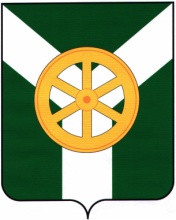 Тульская областьТульская областьМуниципальное образование Узловский районМуниципальное образование Узловский районАдминистрацияАдминистрацияПОСТАНОВЛЕНИЕПОСТАНОВЛЕНИЕот 29.11.2013 года№ 1867Первый заместитель главы администрации муниципального образования Узловский районН.Н.ТереховОтветственный исполнитель   программы Комитет образования администрации МО Узловский район.Соисполнители программыОбразовательные учреждения Узловского района. Цели 
программы    Формирование эффективной  системы  образования (дошкольного образования, начального, основного и среднего (полного) общего образования, дополнительного образования) на территории Узловского района, обеспечивающей  высокую доступность качественного образования, удовлетворение  ожиданий общества и каждого гражданина.Задачи программы  1. Совершенствование содержания и технологий образования, создание равных возможностей для всех категорий детей, в том числе детей с ослабленным состоянием здоровья и детей с ограниченными возможностями здоровья, в получении качественного образования.2. Создание  условия для введения федеральных государственных образовательных стандартов нового поколения.3. Обеспечение  благоприятных условий для создания единой районной  системы выявления, развития и адресной поддержки талантливых детей.4. Создание условий для формирования кадровой  инфраструктуры,  готовой к активному  освоению современных образовательных технологий. 5. Повышение эффективности бюджетных расходов в сфере образования.6. Обеспечение  эффективности управления муниципальной системой образования.7.Создание условий для обеспечения   качественного предоставления образовательных услуг через обновление  материально-технической базы и повышения уровня комплексной безопасности образовательных учреждений.8. Реализация дополнительных мероприятий, влияющих на ликвидацию очерёдности по устройству детей в дошкольные образовательные учреждения.9.Развитие государственно-общественной формы управления образованием.10.Совершенствование организации питания воспитанников и обучающихся.Этапы и сроки реализациипрограммы      Программа реализуется в один этап 2014-2016 годы.Программно-целевые инструменты программыБюджетный кодекс Российской Федерации;Федеральный закон от 29.12.2012 № 273-ФЗ «Об образовании в Российской Федерации»;Федеральный закон от 6.10.2003 №131-ФЗ «Об общих принципах организации местного самоуправления в Российской Федерации;Федеральный Закон от 19.05.1995 №82-ФЗ «Об общественных объединениях»;Постановление Правительства РФ от 31.07.1998 № 867 «Об утверждении Типового положения об образовательном учреждении для детей, нуждающихся в психолого-педагогической и медико-социальной помощи»;Приказ Минобразования РФ от 22.10.1999 № 636 «Об утверждении положения о службе практической психологии в системе Министерства образования Российской Федерации»;Закон Тульской области от 30.09.2013 №1989-ЗТО «Об образовании»;Закон Тульской области от 01.04.2011 № 1556-ЗТО «О наделении органов местного самоуправления государственными полномочиями по предоставлению мер социальной поддержки педагогическим и иным работникам»;Закон Тульской области от 20.12.1995 г. № 21-ЗТО «О библиотечном деле»;Закон Тульской области от 01.04.2011 №1556-ЗТО «О наделении органов местного самоуправления государственными полномочиями по представлению мер социальной поддержки педагогическим и иным работникам»;Постановление правительства Тульской области от 31.10.2011 № 75 «Об утверждении долгосрочной целевой программы «Развитие общего и дополнительного  образования в Тульской области на 2013-2016 годы»;Постановление Правительства Тульской области от 28.10.2011 № 50 «Об утверждении долгосрочной целевой программы «Развитие дошкольного образования в Тульской области на 2011-2014 годы»»;Постановление Правительства Тульской области от 31.10.2011 № 96 «Об утверждении долгосрочной целевой программы «Организация духовно-нравственного воспитания детей и молодёжи в Тульской области на 2012-2016 годы»»;Постановление администрации Тульской области от 27.05.2009 № 375 «Об утверждении долгосрочной целевой программы по улучшению положения детей в Тульской области»;Постановление Правительства Тульской области от 31.10.2011 № 64 «Об утверждении долгосрочной целевой программы  «Организация отдыха и оздоровления детей в Тульской области на 2012-2016 годы»; Постановление администрации муниципального образования Узловский район от 03.10.2013 №1372 «Об утверждении Порядка разработки, реализации и оценке эффективности  муниципальных программ Узловского района».Подпрограммы:- «Развитие системы дошкольного образования Узловского района на 2014-2016 годы» (Приложение 1); - «Развитие системы общего и дополнительного  образования Узловского района на 2014-2016 годы» (Приложение 2);- «Организация отдыха и оздоровления детей на территории Узловского района» (Приложение 3);- «Осуществление бюджетных полномочий ГРБС и финансового контроля за подведомственными получателями бюджетных средств» (Приложение 4);- «Психолого-педагогическое обеспечение муниципальной системы образования» (Приложение 5).Показатели программы - процент охвата детей дошкольным образованием;- очередность детей от 1,5 лет в дошкольные образовательные учреждения (количество детей);- доля обучающихся 1-8 и 10 классов, переведенных в следующий класс;- доля обучающихся, получивших аттестат об образовании;-  доля  обучающихся 10-11-х классов, занимающихся по программам профильного обучения;                                         
- результаты единого государственного экзамена (средний балл по предметам, доля сдавших экзамен от общего количества участников экзамена);- количество обучающихся  на один компьютер  в образовательных учреждениях;- показатель здоровья детей (доля детей первой группы здоровья от общего количества детей от 1,5 до 18 лет);- оснащенность образовательного процесса УМК, учебным и учебно-наглядным оборудованием;  - снижение затрат на коммунальные расходы (доля снижения затрат); 
- доля детей, охваченных дополнительным образованием;- доля детей, охваченных  круглогодичным оздоровлением, летним трудом и отдыхом.Объем бюджетных ассигнований программыСредства регионального бюджета  -  1 876 249,8тыс. руб.Средства бюджета муниципального образования Узловский район - 466 320,702тыс. руб.Средства от приносящей доход деятельности  -  185 712,2  тыс. руб.                 Ожидаемые результаты  реализации  программы- ликвидация очередности в дошкольные образовательные учреждения; - обновление основных  образовательных программ  дошкольного образования с учётом требований стандартов дошкольного образования; - обновление основных  образовательных программ  дошкольного образования с учётом требований стандартов дошкольного образования; - введение оценки деятельности организаций на основе показателей эффективности их деятельности;                            
- средний балл по предметам единого государственного экзамена  и ГИА в новой форме по всем предметам на уровне или выше средних областных показателей; - доля сдавших единый государственный экзамен от общего количества участников достигнет 99%;-  доля детей первой группы здоровья сохранится на уровне 10% от общего количества детей от 1,5 до 18 лет;- доведение доли обучающихся  ОУ, участвующих в муниципальном и региональном этапах всероссийской олимпиады  школьников, от общего количества обучающихся 5-11 классов до  30% на конец реализации программы;- доля детей в возрасте от 7 до 17 лет, вовлеченных в различные формы организованного отдыха и оздоровления, в том числе в летний период, от общего количества детей данной возрастной группы не менее 73%;- доведение доли ОУ,   осуществляющих дистанционное обучение до 100%;- доведение оснащенности ОУ УМК, учебно-наглядным оборудованием до 100 % на конец реализации программы; - доведение оснащенности ОУ компьютерным, мультимедийным  и интерактивным оборудованием до 70 % на конец реализации Программы;- доведение охвата  детей  услугами дополнительного образования до 98%;- 100 % укомплектованность кадрами ОУ на конец реализации Программы.Председатель комитетаобразования администрациимуниципального образованияУзловский районМ.М.Генералова     Ответственный исполнитель подпрограммыКомитет образования администрации муниципального образования  Узловский районСоисполнители подпрограммыДошкольные образовательные учреждения Узловского районаПрограммно-целевые инструменты подпрограммыФедеральный закон от 29.12.2012 № 273-ФЗ «Об образовании в Российской Федерации»;Законом Тульской области от 30.09.2013 №1989-ЗТО «Об образовании»;Постановление Правительства Тульской области от 28.10.2011 № 50 «Об утверждении долгосрочной целевой программы «Развитие дошкольного образования в Тульской области на 2011-2014 годы»»;Постановление Правительства Тульской области от 31.10.2011 № 96 «Об утверждении долгосрочной целевой программы «Организация духовно-нравственного воспитания детей и молодёжи в Тульской области на 2012-2016 годы»»;Постановление администрации Тульской области от 27.05.2009 № 375 «Об утверждении долгосрочной целевой программы по улучшению положения детей в Тульской области».Цели подпрограммыФормирование эффективной  системы  дошкольного образования на территории Узловского района, обеспечивающей  реализацию государственной политики в сфере доступного качественного дошкольного образования, направленной на обеспечение конституционных прав граждан на получение дошкольного образования и расширение возможности удовлетворения потребностей населения в дошкольном образовании.Задачи подпрограммы                         1.  Ликвидация очерёдности в дошкольные образовательные учреждения за счёт развития муниципальной системы дошкольного образования.  2. Реализация дополнительных мероприятий, влияющих на ликвидацию очерёдности по устройству детей в дошкольные образовательные учреждения.3. Обеспечение высокого качества услуг дошкольного образования.4. Формирование системы выявления, развития и поддержки  одарённых детей.5. Обеспечение государственных гарантий доступности и равных возможностей получения полноценного образования детьми с ограниченными возможностями здоровья.6. Усиление воспитательных функций дошкольных образовательных организаций.  7.Активизация деятельности дошкольных образовательных учреждений в создании единого воспитательно-образовательного пространства развития ребенка в семье и детском саду, на основе реализации  дифференцированного подхода.Показатели подпрограммыпроцент охвата детей дошкольным образованием;очередность детей от 1,5 лет в дошкольные образовательные учреждения (количество детей);показатель здоровья детей (доля детей первой группы здоровья от общего количества детей от 1,5 до 18 лет);оснащенность образовательного процесса учебно-методическим комплексом учебным и учебно-наглядным оборудованием;средняя заработная плата педагогических работников (прирост заработной платы).Этапы и сроки реализации подпрограммыЭтапы освоения подпрограммы: 1 этап - 2014 – 2016 годы2014 годувеличение числа мест в детских садах за счет перепрофилирования  в групповые неиспользуемых в образовательном процессе  помещений ДОУ № 22 (25 мест);увеличение числа мест для реализации дошкольного образования за счёт реконструкции здания МОУ СОШ № 4 для открытия детского сада на 2 группы (40 мест);проведение мониторинга доступности дошкольного образования;ведение единой электронной очереди по устройству детей в образовательные организации, реализующие основную общеобразовательную программу дошкольного образования;укрепление здоровья детей, развитие коррекционного образования;повышение качества дошкольного образования путем поэтапного обновления  образовательных программ с учётом внедрения федерального государственного образовательного стандарта дошкольного образования, совершенствования развивающей среды, повышение квалификации педагогических кадров;разработка системы оценки качества дошкольного образования;обеспечение  благоприятных условий для создания  районной  системы выявления и  развития  одарённых детей; работа с детьми по воспитанию начал гражданственности и патриотизма;повышение профессионального мастерства руководящих и педагогических работников по взаимодействию с семьями воспитанников.2015 годпроведение мониторинга доступности дошкольного образования;ведение единой электронной очереди по устройству детей в образовательные организации, реализующие основную общеобразовательную программу дошкольного образования;укрепление здоровья детей, развитие инфраструктуры дошкольных учреждений  для обеспечения жизнедеятельности детей-инвалидов и укрепление здоровья воспитанников ДОУ;повышение качества дошкольного образования совершенствования предметно-развивающей среды, повышения квалификации педагогических кадров; внедрение системы оценки качества дошкольного образования;раннее выявление и развитие одаренных детей;проведение совместной детско-родительской акции, посвящённой благоустройству родного города;создание единого воспитательно-образовательного пространства развития ребенка в семье и детском саду на основе  дифференцированного подхода,  информационной открытости и  участия родителей в управлении детским садом.2016 годпроведение мониторинга доступности дошкольного образования; увеличение охвата детей  дошкольным образованием;ведение единой электронной очереди по устройству детей в образовательные организации, реализующие основную общеобразовательную программу дошкольного образования;обеспечение высокого качества услуг дошкольного образования через обновление  материально-технической базы и повышение уровня комплексной безопасности образовательных учреждений;комплексное психолого-педагогическое сопровождение детей с ограниченными возможностями здоровья;создание максимально благоприятных условий для интеллектуального, морально-физического развития воспитанников, стимулирование их  творческой деятельности;оценки качества дошкольного образования;раннее выявление и развитие одаренных детей;организация акции, посвящённой озеленению родного города;расширение социального партнерства в целях развития материальной базы дошкольных образовательных организаций;содействие улучшению демографической ситуации и приумножению семейных ценностей.Объемы бюджетных ассигнований подпрограммыОбщий объём финансирования подпрограммы составляет  в т.р.:  1 065041,11, в том числе по годам всего в т.р.:. –  331665,72. –  353222,63. –  380152,76за счет средств:местного бюджета: всего за 3 года т.р. – 190156,41. –  56729,12. –  63280,13. -   70147,16областного бюджета: всего за 3 года –  т.р. – 716932,9. –  228351,7. –  237534,50. –  251046,70федерального бюджета: всего за 3 года т.р. – 0,00. –  0,00. –  0,00. -  0,00Из внебюджетных средств: всего за 3 года –  т.р. -157951,8. –  46584,90. –  52408,00         . -   58958,90Ожидаемые результаты реализации подпрограммыликвидация очередности в дошкольные образовательные учреждения; обновление основных  образовательных программ  дошкольного образования с учётом требований стандартов дошкольного образования;введение оценки деятельности организаций на основе показателей эффективности их деятельности;доля детей первой группы здоровья сохранится на уровне 10% от общего количества детей от 1,5 до 6,5 лет;100 % укомплектованность кадрами дошкольных образовательных учреждений на конец реализации ПрограммыНаименование мероприятияСрок исполненияСрок исполненияОбъем финансирования (тыс.руб.)Объем финансирования (тыс.руб.)Объем финансирования (тыс.руб.)Объем финансирования (тыс.руб.)Объем финансирования (тыс.руб.)Объем финансирования (тыс.руб.)Объем финансирования (тыс.руб.)Объем финансирования (тыс.руб.)Объем финансирования (тыс.руб.)Объем финансирования (тыс.руб.)Объем финансирования (тыс.руб.)Объем финансирования (тыс.руб.)Ответственныеза выполнение мероприятийОтветственныеза выполнение мероприятийОтветственныеза выполнение мероприятийОжидаемые результатыОжидаемые результатыОжидаемые результатыНаименование мероприятияСрок исполненияСрок исполненияВсегоВсегов том числе за счет средствв том числе за счет средствв том числе за счет средствв том числе за счет средствв том числе за счет средствв том числе за счет средствв том числе за счет средствв том числе за счет средствв том числе за счет средствв том числе за счет средствОтветственныеза выполнение мероприятийОтветственныеза выполнение мероприятийОтветственныеза выполнение мероприятийОжидаемые результатыОжидаемые результатыОжидаемые результатыНаименование мероприятияСрок исполненияСрок исполненияВсегоВсегоФедераль-ного бюджетаФедераль-ного бюджетаФедераль-ного бюджетаБюджета Тульской областиБюджета Тульской областиБюджета Тульской областиБюджета муниципальногообразования Узловский районБюджета муниципальногообразования Узловский районБюджета муниципальногообразования Узловский районВнебюд-жетных источниковОтветственныеза выполнение мероприятийОтветственныеза выполнение мероприятийОтветственныеза выполнение мероприятийОжидаемые результатыОжидаемые результатыОжидаемые результаты1223344455566678889991. Мероприятия по финансированию из бюджета Муниципального образования Узловский район1. Мероприятия по финансированию из бюджета Муниципального образования Узловский район1. Мероприятия по финансированию из бюджета Муниципального образования Узловский район1. Мероприятия по финансированию из бюджета Муниципального образования Узловский район1. Мероприятия по финансированию из бюджета Муниципального образования Узловский район1. Мероприятия по финансированию из бюджета Муниципального образования Узловский район1. Мероприятия по финансированию из бюджета Муниципального образования Узловский район1. Мероприятия по финансированию из бюджета Муниципального образования Узловский район1. Мероприятия по финансированию из бюджета Муниципального образования Узловский район1. Мероприятия по финансированию из бюджета Муниципального образования Узловский район1. Мероприятия по финансированию из бюджета Муниципального образования Узловский район1. Мероприятия по финансированию из бюджета Муниципального образования Узловский район1. Мероприятия по финансированию из бюджета Муниципального образования Узловский район1. Мероприятия по финансированию из бюджета Муниципального образования Узловский район1. Мероприятия по финансированию из бюджета Муниципального образования Узловский район1. Мероприятия по финансированию из бюджета Муниципального образования Узловский район1. Мероприятия по финансированию из бюджета Муниципального образования Узловский район1. Мероприятия по финансированию из бюджета Муниципального образования Узловский район1.1.Учреждения дополнительного образования детей2014-20162014-201654072,002014-17836,502015-17836,502016-18399,0054072,002014-17836,502015-17836,502016-18399,0054072,002014-17836,502015-17836,502016-18399,0054072,002014-17836,502015-17836,502016-18399,0054072,002014-17836,502015-17836,502016-18399,00руководители ОУруководители ОУруководители ОУ1.1.1 Выплата заработной платы2014-20162014-20162014-13757,60    2015-13757,602016-13757,602014-13757,60    2015-13757,602016-13757,602014-13757,60       2015-13757,602016-13757,602014-13757,60       2015-13757,602016-13757,602014-13757,60       2015-13757,602016-13757,60Соблюдение социальных гарантий работников ОУСоблюдение социальных гарантий работников ОУСоблюдение социальных гарантий работников ОУ1.1.2.Начисления на заработную плату2014-20162014-20162014-1285,902015-1285,902016-1285,902014-1285,902015-1285,902016-1285,902014-1285,902015-1285,902016-1285,902014-1285,902015-1285,902016-1285,902014-1285,902015-1285,902016-1285,90Соблюдение социальных гарантий работников ОУСоблюдение социальных гарантий работников ОУСоблюдение социальных гарантий работников ОУ1.1.3. Содержание зданий2014-20162014-2016    2014-2793,002015-2793,00    2016-3355,50    2014-2793,002015-2793,00    2016-3355,50       2014-2793,00 2015-2793,002016-3355,50       2014-2793,00 2015-2793,002016-3355,50       2014-2793,00 2015-2793,002016-3355,50Соблюдение социальных гарантий работников ОУСоблюдение социальных гарантий работников ОУСоблюдение социальных гарантий работников ОУ1.1.3.1.Оплата связи2014-20162014-20162014-104,002015-104,002016-104,002014-104,002015-104,002016-104,002014-104,002015-104,002016-104,002014-104,002015-104,002016-104,002014-104,002015-104,002016-104,00Соблюдение социальных гарантий работников ОУСоблюдение социальных гарантий работников ОУСоблюдение социальных гарантий работников ОУ1.1.3.2.Коммунальные услуги2014-20162014-20162014-2689,002015-2689,002016-3251,502014-2689,002015-2689,002016-3251,502014-2689,002015-2689,002016-3251,502014-2689,002015-2689,002016-3251,502014-2689,002015-2689,002016-3251,50Соблюдение социальных гарантий работников ОУСоблюдение социальных гарантий работников ОУСоблюдение социальных гарантий работников ОУ1.2.Общеобразовательные учреждения2014-20162014-2016121062,0962014-38759,6562015-38474,097 2016-43828,343121062,0962014-38759,6562015-38474,097 2016-43828,343121062,0962014-38759,6562015-38474,097 2016-43828,343121062,0962014-38759,6562015-38474,097 2016-43828,343121062,0962014-38759,6562015-38474,097 2016-43828,3431.2.1. Содержание зданий казенных учреждений2014-20162014-2016    2014-13136,72015-13136,7 2016-13136,7    2014-13136,72015-13136,7 2016-13136,7       2014-13136,72015-13136,72016-13136,7       2014-13136,72015-13136,72016-13136,7       2014-13136,72015-13136,72016-13136,7Создание условий для функционирования ОУСоздание условий для функционирования ОУСоздание условий для функционирования ОУ1.2.1.1.Оплата связи2014-20162014-20162014-122,502015-122,502016-122,502014-122,502015-122,502016-122,502014-122,502015-122,502016-122,502014-122,502015-122,502016-122,502014-122,502015-122,502016-122,50Создание условий для функционирования ОУСоздание условий для функционирования ОУСоздание условий для функционирования ОУ1.2.1.2.Коммунальные услуги2014-20162014-20162014-13014,202015-13014,20    2016-13014,202014-13014,202015-13014,20    2016-13014,202014-13014,202015-13014,20    2016-13014,202014-13014,202015-13014,20    2016-13014,202014-13014,202015-13014,20    2016-13014,201.2.2 Содержание зданий бюджетных учреждений2014-20162014-20162014-19131,752015-19131,75   2016-23052,642014-19131,752015-19131,75   2016-23052,642014-19131,752015-19131,75 2016-23052,642014-19131,752015-19131,75 2016-23052,642014-19131,752015-19131,75 2016-23052,641.2.2.1.Оплата связи2014-20162014-20162014-237,952015-237,952016-237,952014-237,952015-237,952016-237,952014-237,952015-237,952016-237,952014-237,952015-237,952016-237,952014-237,952015-237,952016-237,951.2.2.2.Коммунальные услуги2014-20162014-20162014-18893,802015-18893,80   2016-22814,692014-18893,802015-18893,80   2016-22814,692014-18893,802015-18893,80   2016-22814,692014-18893,802015-18893,80   2016-22814,692014-18893,802015-18893,80   2016-22814,691.2.3 Содержание зданий автономных учреждений2014-20162014-20162014-3337,60   2015-3337,60   2016-4016,502014-3337,60   2015-3337,60   2016-4016,502014-3337,602015-3337,60 2016-4016,502014-3337,602015-3337,60 2016-4016,502014-3337,602015-3337,60 2016-4016,501.2.3.1.Оплата связи2014-20162014-20162014-58,602015-58,602016-58,602014-58,602015-58,602016-58,602014-58,602015-58,602016-58,602014-58,602015-58,602016-58,602014-58,602015-58,602016-58,601.2.3.2.Коммунальные услуги2014-20162014-20162014-3279,002015-3279,00   2016-3957,902014-3279,002015-3279,00   2016-3957,902014-3279,002015-3279,00  2016-3957,902014-3279,002015-3279,00  2016-3957,902014-3279,002015-3279,00  2016-3957,90Создание условий для функционирования ОУСоздание условий для функционирования ОУСоздание условий для функционирования ОУСоздание условий для функционирования ОУСоздание условий для функционирования ОУСоздание условий для функционирования ОУ1.2.4.Оплата налогов (налог на имущество)2014-20162014-20162014-1991,702015-1991,702016-1991,702014-1991,702015-1991,702016-1991,702014-1991,702015-1991,702016-1991,702014-1991,702015-1991,702016-1991,702014-1991,702015-1991,702016-1991,70Создание условий для функционирования ОУСоздание условий для функционирования ОУСоздание условий для функционирования ОУСоздание условий для функционирования ОУСоздание условий для функционирования ОУСоздание условий для функционирования ОУ1.2.5.Оплата налогов (пени, аккредитация)2014-20162014-20162014-91,002015-91,002016-91,002014-91,002015-91,002016-91,002014-91,002015-91,002016-91,002014-91,002015-91,002016-91,002014-91,002015-91,002016-91,00Создание условий для функционирования ОУСоздание условий для функционирования ОУСоздание условий для функционирования ОУСоздание условий для функционирования ОУСоздание условий для функционирования ОУСоздание условий для функционирования ОУОплата ГСМ2014-20162014-20162014-1070,9062015-785,3472016-1539,8032014-1070,9062015-785,3472016-1539,8032014-1070,9062015-785,3472016-1539,8032014-1070,9062015-785,3472016-1539,8032014-1070,9062015-785,3472016-1539,803Создание условий для функционирования ОУСоздание условий для функционирования ОУСоздание условий для функционирования ОУСоздание условий для функционирования ОУСоздание условий для функционирования ОУСоздание условий для функционирования ОУИтого:2014-20162014-2016175134,096   2014-56596,156   2015-56310,597   2016-62227,343175134,096   2014-56596,156   2015-56310,597   2016-62227,343175134,0962014-56596,156   2015-56310,597   2016-62227,343175134,0962014-56596,156   2015-56310,597   2016-62227,343175134,0962014-56596,156   2015-56310,597   2016-62227,3432. Мероприятия по финансированию из внебюджетных источников2. Мероприятия по финансированию из внебюджетных источников2. Мероприятия по финансированию из внебюджетных источников2. Мероприятия по финансированию из внебюджетных источников2. Мероприятия по финансированию из внебюджетных источников2. Мероприятия по финансированию из внебюджетных источников2. Мероприятия по финансированию из внебюджетных источников2. Мероприятия по финансированию из внебюджетных источников2. Мероприятия по финансированию из внебюджетных источников2. Мероприятия по финансированию из внебюджетных источников2. Мероприятия по финансированию из внебюджетных источников2. Мероприятия по финансированию из внебюджетных источников2. Мероприятия по финансированию из внебюджетных источников2. Мероприятия по финансированию из внебюджетных источников2. Мероприятия по финансированию из внебюджетных источников2. Мероприятия по финансированию из внебюджетных источников2. Мероприятия по финансированию из внебюджетных источников2.Оплата питания2014-20162014-2016     24760,42014-7854,20 2015-8246,90             2016-8659,30     24760,42014-7854,20 2015-8246,90             2016-8659,30     24760,42014-7854,20 2015-8246,90             2016-8659,30Организация полноценного питания в ОУОрганизация полноценного питания в ОУОрганизация полноценного питания в ОУ3. Создание условий для реализации образовательными учреждениями программ общего и дополнительного образования3. Создание условий для реализации образовательными учреждениями программ общего и дополнительного образования3. Создание условий для реализации образовательными учреждениями программ общего и дополнительного образования3. Создание условий для реализации образовательными учреждениями программ общего и дополнительного образования3. Создание условий для реализации образовательными учреждениями программ общего и дополнительного образования3. Создание условий для реализации образовательными учреждениями программ общего и дополнительного образования3. Создание условий для реализации образовательными учреждениями программ общего и дополнительного образования3. Создание условий для реализации образовательными учреждениями программ общего и дополнительного образования3. Создание условий для реализации образовательными учреждениями программ общего и дополнительного образования3. Создание условий для реализации образовательными учреждениями программ общего и дополнительного образования3. Создание условий для реализации образовательными учреждениями программ общего и дополнительного образования3. Создание условий для реализации образовательными учреждениями программ общего и дополнительного образования3. Создание условий для реализации образовательными учреждениями программ общего и дополнительного образования3. Создание условий для реализации образовательными учреждениями программ общего и дополнительного образования3. Создание условий для реализации образовательными учреждениями программ общего и дополнительного образования3. Создание условий для реализации образовательными учреждениями программ общего и дополнительного образования3. Создание условий для реализации образовательными учреждениями программ общего и дополнительного образования3.1. Приобретение оборудования, инвентаря и материальных запасов для образовательных учреждений, реализующих программы общего и дополнительного образования2014-20162014-20163996,002014-1332.002015-1332.002016-1332,003996,002014-1332.002015-1332.002016-1332,003996,002014-1332.002015-1332.002016-1332,002961,002014-987,002015-987,002016-987,002961,002014-987,002015-987,002016-987,001035,002014-345,002015-345,002016-345,001035,002014-345,002015-345,002016-345,001035,002014-345,002015-345,002016-345,00руководители ОУруководители ОУруководители ОУУвеличение доли образовательных учреждений, реализующих программы общего и дополнительного образования, материально-техническая база которых обновлена, с 40 %до 70 %.Увеличение доли образовательных учреждений, реализующих программы общего и дополнительного образования, материально-техническая база которых обновлена, с 40 %до 70 %.Увеличение доли образовательных учреждений, реализующих программы общего и дополнительного образования, материально-техническая база которых обновлена, с 40 %до 70 %.3.2 Приобретение автотранспортных средств для перевозки обучающихся, а также дополнительного оборудования для автотранспортных средств2014-2016 2014-2016 6500,002014-2000,002015-2500,002016-2000,006500,002014-2000,002015-2500,002016-2000,006500,002014-2000,002015-2500,002016-2000,004220,002014-1300,002015-1620,002016-1300,004220,002014-1300,002015-1620,002016-1300,002280,002014-700,002015-880,002016-700,002280,002014-700,002015-880,002016-700,002280,002014-700,002015-880,002016-700,00Комитет образованияКомитет образованияКомитет образованияУвеличение доли образовательных учреждений, реализующих программы общего и дополнительного образования, оснащенных  автотранспортными средствами для перевозки обучающихся, в том числе подвоза к месту учебы и обратно, в общем числе таких учреждений с 24 %  до 35 %.Увеличение доли образовательных учреждений, реализующих программы общего и дополнительного образования, оснащенных  автотранспортными средствами для перевозки обучающихся, в том числе подвоза к месту учебы и обратно, в общем числе таких учреждений с 24 %  до 35 %.Увеличение доли образовательных учреждений, реализующих программы общего и дополнительного образования, оснащенных  автотранспортными средствами для перевозки обучающихся, в том числе подвоза к месту учебы и обратно, в общем числе таких учреждений с 24 %  до 35 %.3.3. Приобретение учебников и учебных пособий для образовательных учреждений, реализующих программы общего образования2014-20162014-2016руководители ОУруководители ОУруководители ОУУкомплектованность библиотек по всем предметам учебного плана, 100% обеспечение обучающихся  учебной литературойУкомплектованность библиотек по всем предметам учебного плана, 100% обеспечение обучающихся  учебной литературойУкомплектованность библиотек по всем предметам учебного плана, 100% обеспечение обучающихся  учебной литературой3.4. Оснащение системы образования вычислительной техникой (СВТ) и системным программным обеспечением2014-20162014-2016руководители ОУруководители ОУруководители ОУУвеличение доли обучающихся государственных и муниципальных общеобразовательных учреждений, которым предоставлена возможность обучаться в соответствии с основными современными требованиями с 55 до 95 %Увеличение доли обучающихся государственных и муниципальных общеобразовательных учреждений, которым предоставлена возможность обучаться в соответствии с основными современными требованиями с 55 до 95 %Увеличение доли обучающихся государственных и муниципальных общеобразовательных учреждений, которым предоставлена возможность обучаться в соответствии с основными современными требованиями с 55 до 95 %3.5.Работа по оптимизации хранения и эксплуатации компьютерного оборудования в образовательных учреждениях2014-20162014-2016руководители ОУруководители ОУруководители ОУЭффективное использование компьютерного оборудования в ОУЭффективное использование компьютерного оборудования в ОУЭффективное использование компьютерного оборудования в ОУ3.6. Контроль за работой сетевой и телекоммуникационной инфраструктуры системы образования (Интернет)2014-20162014-2016Комитет образованияруководители ОУКомитет образованияруководители ОУКомитет образованияруководители ОУОграничение доступа к информации, не совместимой с задачами обучения и воспитанияОграничение доступа к информации, не совместимой с задачами обучения и воспитанияОграничение доступа к информации, не совместимой с задачами обучения и воспитания3.7. Развитие системы дистанционного обучения детей2014-20162014-2016Комитет образованияруководители ОУКомитет образованияруководители ОУКомитет образованияруководители ОУПовышение качества образования за счет внедрения в учебно -образовательный процесс школы информационно-образовательной среды; создание эффективной системыдистанционногообучениядетей -инвалидовПовышение качества образования за счет внедрения в учебно -образовательный процесс школы информационно-образовательной среды; создание эффективной системыдистанционногообучениядетей -инвалидовПовышение качества образования за счет внедрения в учебно -образовательный процесс школы информационно-образовательной среды; создание эффективной системыдистанционногообучениядетей -инвалидов3.8. Приобретение технологического оборудования для пищеблоков муниципальных общеобразовательных учреждений20142014170,00170,00170,00170,00170,00170,00Комитет образованияруководители ОУКомитет образованияруководители ОУКомитет образованияруководители ОУПовышение качества питания школьников за счет использования современного технологическогооборудованияПовышение качества питания школьников за счет использования современного технологическогооборудованияПовышение качества питания школьников за счет использования современного технологическогооборудованияИтого:2014-20162014-201610 666,002014-3502,00   2015-3832,00   2016-3332,0010 666,002014-3502,00   2015-3832,00   2016-3332,0010 666,002014-3502,00   2015-3832,00   2016-3332,00      7181,002014-2287,00   2015-2607,00   2016-2287,00      7181,002014-2287,00   2015-2607,00   2016-2287,00      3485,002014-1215,00   2015-1225,00   2016-1045,00      3485,002014-1215,00   2015-1225,00   2016-1045,00      3485,002014-1215,00   2015-1225,00   2016-1045,004. Капитальный ремонт, строительство и реконструкция образовательных учреждений, реализующих программы общего и дополнительного образования4. Капитальный ремонт, строительство и реконструкция образовательных учреждений, реализующих программы общего и дополнительного образования4. Капитальный ремонт, строительство и реконструкция образовательных учреждений, реализующих программы общего и дополнительного образования4. Капитальный ремонт, строительство и реконструкция образовательных учреждений, реализующих программы общего и дополнительного образования4. Капитальный ремонт, строительство и реконструкция образовательных учреждений, реализующих программы общего и дополнительного образования4. Капитальный ремонт, строительство и реконструкция образовательных учреждений, реализующих программы общего и дополнительного образования4. Капитальный ремонт, строительство и реконструкция образовательных учреждений, реализующих программы общего и дополнительного образования4. Капитальный ремонт, строительство и реконструкция образовательных учреждений, реализующих программы общего и дополнительного образования4. Капитальный ремонт, строительство и реконструкция образовательных учреждений, реализующих программы общего и дополнительного образования4. Капитальный ремонт, строительство и реконструкция образовательных учреждений, реализующих программы общего и дополнительного образования4. Капитальный ремонт, строительство и реконструкция образовательных учреждений, реализующих программы общего и дополнительного образования4. Капитальный ремонт, строительство и реконструкция образовательных учреждений, реализующих программы общего и дополнительного образования4. Капитальный ремонт, строительство и реконструкция образовательных учреждений, реализующих программы общего и дополнительного образования4. Капитальный ремонт, строительство и реконструкция образовательных учреждений, реализующих программы общего и дополнительного образования4. Капитальный ремонт, строительство и реконструкция образовательных учреждений, реализующих программы общего и дополнительного образования4. Капитальный ремонт, строительство и реконструкция образовательных учреждений, реализующих программы общего и дополнительного образования4. Капитальный ремонт, строительство и реконструкция образовательных учреждений, реализующих программы общего и дополнительного образования4.1.  Капитальный ремонт муниципальных образовательных учреждений, реализующих программы общего и дополнительного образования2014-20162014-20161260,02014-420,002015-420,002016-420,001260,02014-420,002015-420,002016-420,001260,02014-420,002015-420,002016-420,00933,02014-311,002015-311,002016-311,00933,02014-311,002015-311,002016-311,00327,002014-109,002015-109,002016-109,00327,002014-109,002015-109,002016-109,00327,002014-109,002015-109,002016-109,00Комитет образованияруководители ОУКомитет образованияруководители ОУКомитет образованияруководители ОУУвеличение доли обучающихся в современных условиях  в соответствии с основными современными требованиями с 55 % до 95 %Увеличение доли обучающихся в современных условиях  в соответствии с основными современными требованиями с 55 % до 95 %Увеличение доли обучающихся в современных условиях  в соответствии с основными современными требованиями с 55 % до 95 %4.2 Проведение ремонтных работ в  пищеблоках муниципальных образовательных учреждениях201420141100,001100,001100,001100,001100,001100,00Комитет образованияруководители ОУКомитет образованияруководители ОУКомитет образованияруководители ОУВыполнение СанПин по организации питания обучающихсяВыполнение СанПин по организации питания обучающихсяВыполнение СанПин по организации питания обучающихсяИтого:2014-20162014-20162360,002014-1520,00   2015-420,00   2016-420,002360,002014-1520,00   2015-420,00   2016-420,002360,002014-1520,00   2015-420,00   2016-420,00       933,002014-311,00   2015-311,00   2016-311,00       933,002014-311,00   2015-311,00   2016-311,00      1427,002014-1209,00   2015-109,00   2016-109,00      1427,002014-1209,00   2015-109,00   2016-109,00      1427,002014-1209,00   2015-109,00   2016-109,005. Мероприятия, направленные на реализацию  законов Тульской области5. Мероприятия, направленные на реализацию  законов Тульской области5. Мероприятия, направленные на реализацию  законов Тульской области5. Мероприятия, направленные на реализацию  законов Тульской области5. Мероприятия, направленные на реализацию  законов Тульской области5. Мероприятия, направленные на реализацию  законов Тульской области5. Мероприятия, направленные на реализацию  законов Тульской области5. Мероприятия, направленные на реализацию  законов Тульской области5. Мероприятия, направленные на реализацию  законов Тульской области5. Мероприятия, направленные на реализацию  законов Тульской области5. Мероприятия, направленные на реализацию  законов Тульской области5. Мероприятия, направленные на реализацию  законов Тульской области5. Мероприятия, направленные на реализацию  законов Тульской области5. Мероприятия, направленные на реализацию  законов Тульской области5. Мероприятия, направленные на реализацию  законов Тульской области5. Мероприятия, направленные на реализацию  законов Тульской области5. Мероприятия, направленные на реализацию  законов Тульской области5.1. Исполнение закона Тульской области «О наделении органов местного самоуправления государственным полномочием по дополнительному финансированию питания и финансировнию обеспечением молоком и молочными продуктами отдельных категорий учащихся муниципальных учреждений2014-201641711,302014-13296,302015-13894,802016-14520,2041711,302014-13296,302015-13894,802016-14520,2041711,302014-13296,302015-13894,802016-14520,2041711,302014-13296,302015-13894,802016-14520,2041711,302014-13296,302015-13894,802016-14520,2041711,302014-13296,302015-13894,802016-14520,20Комитет образованияруководители ОУУвеличение охвата полноценным питанием обучающихся ОУ районаУвеличение охвата полноценным питанием обучающихся ОУ районаУвеличение охвата полноценным питанием обучающихся ОУ района5.2.Исполнение закона ФЗ «Об образовании»2014-20161058587,42014-316103,22015-352306,22016-390178,01058587,42014-316103,22015-352306,22016-390178,01058587,42014-316103,22015-352306,22016-390178,01058587,42014-316103,22015-352306,22016-390178,01058587,42014-316103,22015-352306,22016-390178,01058587,42014-316103,22015-352306,22016-390178,05.2.1 Выплата заработной платы2014-20162014-205195,25  2015-228696,052016-253280,152014-205195,25  2015-228696,052016-253280,152014-205195,25  2015-228696,052016-253280,152014-205195,25  2015-228696,052016-253280,152014-205195,25      2015-228696,052016-253280,152014-205195,25      2015-228696,052016-253280,15Соблюдение социальных гарантий работников ОУСоблюдение социальных гарантий работников ОУСоблюдение социальных гарантий работников ОУ5.2.2.Начисления на заработную плату2014-20162014-88780,752015-98948,722016-109585,392014-88780,752015-98948,722016-109585,392014-88780,752015-98948,722016-109585,392014-88780,752015-98948,722016-109585,392014-88780,752015-98948,722016-109585,392014-88780,752015-98948,722016-109585,39Соблюдение социальных гарантий работников ОУСоблюдение социальных гарантий работников ОУСоблюдение социальных гарантий работников ОУ5.2.3.Расходы на приобретение учебников и учебных пособий, средств обучения2014-2016    2014-22127,202015-24661,40    2016-27312,50    2014-22127,202015-24661,40    2016-27312,50    2014-22127,202015-24661,40    2016-27312,50    2014-22127,202015-24661,40    2016-27312,502014-22127,202015-24661,40  2016-27312,502014-22127,202015-24661,40  2016-27312,50Доведение уровня обеспеченности учебниками до 100%Доведение уровня обеспеченности учебниками до 100%Доведение уровня обеспеченности учебниками до 100%5.3. Исполнение закона Тульской области «О библиотечном деле»2014-2016-251,12014-83,702015-83,702016-83,70251,12014-83,702015-83,702016-83,70251,12014-83,702015-83,702016-83,70251,12014-83,702015-83,702016-83,70251,12014-83,702015-83,702016-83,70251,12014-83,702015-83,702016-83,70Стимулирующая выплата работникам школьных библиотек.Стимулирующая выплата работникам школьных библиотек.Стимулирующая выплата работникам школьных библиотек.5.4. Исполнение ЗТО «О наделении органов местного самоуправления государственными полномочиями по представлению мер социальной поддержки педагогическим и иным работникам»2014-201648383,72014-16127,92015-16127,92016-16127,948383,72014-16127,92015-16127,92016-16127,948383,72014-16127,92015-16127,92016-16127,948383,72014-16127,92015-16127,92016-16127,948383,72014-16127,92015-16127,92016-16127,948383,72014-16127,92015-16127,92016-16127,9Обеспечение кадрового состава Узловского района. Привлечение молодых специалистов в систему образования, материальная поддержка педагогогов сельских ОУОбеспечение кадрового состава Узловского района. Привлечение молодых специалистов в систему образования, материальная поддержка педагогогов сельских ОУОбеспечение кадрового состава Узловского района. Привлечение молодых специалистов в систему образования, материальная поддержка педагогогов сельских ОУ5.4.1 Выплата  надбавок за звание2014-20162014-1459,30     2015-1459,302016-1459,302014-1459,30     2015-1459,302016-1459,302014-1459,30     2015-1459,302016-1459,302014-1459,30     2015-1459,302016-1459,302014-1459,30         2015-1459,302016-1459,302014-1459,30         2015-1459,302016-1459,30Материальное стимулирование работников.Материальное стимулирование работников.Материальное стимулирование работников.5.4.2.Выплата надбавок медицинским работникам2014-20162014-99,002015-99,002016-99,002014-99,002015-99,002016-99,002014-99,002015-99,002016-99,002014-99,002015-99,002016-99,002014-99,002015-99,002016-99,002014-99,002015-99,002016-99,00Материальное стимулирование работников медицинских работников.Материальное стимулирование работников медицинских работников.Материальное стимулирование работников медицинских работников.5.4.3.Выплата лечебного пособия2014-2016    2014-1026,52015-1026,5    2016-1026,5    2014-1026,52015-1026,5    2016-1026,5    2014-1026,52015-1026,5    2016-1026,5    2014-1026,52015-1026,5    2016-1026,52014-1026,52015-1026,52016-1026,52014-1026,52015-1026,52016-1026,5Соблюдение социальных гарантий работников сферы образованияСоблюдение социальных гарантий работников сферы образованияСоблюдение социальных гарантий работников сферы образования5.4.4.Выплата надбавок библиотекарям2014-20162014-1825,12015-1825,12016-1825,12014-1825,12015-1825,12016-1825,12014-1825,12015-1825,12016-1825,12014-1825,12015-1825,12016-1825,12014-1825,12015-1825,12016-1825,12014-1825,12015-1825,12016-1825,1Материальное стимулирование работников.Материальное стимулирование работников.Материальное стимулирование работников.5.4.5 Выплата пособия молодым специалистам2014-20162014-359,22015-359,22016-359,22014-359,22015-359,22016-359,22014-359,22015-359,22016-359,22014-359,22015-359,22016-359,22014-359,22015-359,22016-359,22014-359,22015-359,22016-359,2Материальное стимулирование работников.Материальное стимулирование работников.Материальное стимулирование работников.5.4.6 Оплата проезда2014-20162014-11358,802015-11358,802016-11358,802014-11358,802015-11358,802016-11358,802014-11358,802015-11358,802016-11358,802014-11358,802015-11358,802016-11358,802014-11358,802015-11358,802016-11358,802014-11358,802015-11358,802016-11358,80Соблюдение социальных гарантий педагогических работников сельских школ.Соблюдение социальных гарантий педагогических работников сельских школ.Соблюдение социальных гарантий педагогических работников сельских школ.Итого:2014-20161148933,52014-345611,1   2015-382412,6   2016-420909,81148933,52014-345611,1   2015-382412,6   2016-420909,81148933,52014-345611,1   2015-382412,6   2016-420909,81148933,52014-345611,1   2015-382412,6   2016-420909,81148933,52014-345611,12015-382412,6 2016-420909,81148933,52014-345611,12015-382412,6 2016-420909,86.Муниципальная поддержка педагогических работников образовательных учреждений, расположенных на территории Узловского района6.Муниципальная поддержка педагогических работников образовательных учреждений, расположенных на территории Узловского района6.Муниципальная поддержка педагогических работников образовательных учреждений, расположенных на территории Узловского района6.Муниципальная поддержка педагогических работников образовательных учреждений, расположенных на территории Узловского района6.Муниципальная поддержка педагогических работников образовательных учреждений, расположенных на территории Узловского района6.Муниципальная поддержка педагогических работников образовательных учреждений, расположенных на территории Узловского района6.Муниципальная поддержка педагогических работников образовательных учреждений, расположенных на территории Узловского района6.Муниципальная поддержка педагогических работников образовательных учреждений, расположенных на территории Узловского района6.Муниципальная поддержка педагогических работников образовательных учреждений, расположенных на территории Узловского района6.Муниципальная поддержка педагогических работников образовательных учреждений, расположенных на территории Узловского района6.Муниципальная поддержка педагогических работников образовательных учреждений, расположенных на территории Узловского района6.Муниципальная поддержка педагогических работников образовательных учреждений, расположенных на территории Узловского района6.Муниципальная поддержка педагогических работников образовательных учреждений, расположенных на территории Узловского района6.Муниципальная поддержка педагогических работников образовательных учреждений, расположенных на территории Узловского района6.Муниципальная поддержка педагогических работников образовательных учреждений, расположенных на территории Узловского района6.Муниципальная поддержка педагогических работников образовательных учреждений, расположенных на территории Узловского района6.Муниципальная поддержка педагогических работников образовательных учреждений, расположенных на территории Узловского района6.1. Поощрение педагогических работников образовательных учреждений, расположенных на территории Узловского района2014-20162014-2016Комитет образованияКомитет образованияКомитет образованияСтимулирование деятельности педагогических работников, повышение эффективностиСтимулирование деятельности педагогических работников, повышение эффективностиСтимулирование деятельности педагогических работников, повышение эффективности7. Муниципальная поддержка талантливых учащихся образовательных учреждений, расположенных на территории Узловского района7. Муниципальная поддержка талантливых учащихся образовательных учреждений, расположенных на территории Узловского района7. Муниципальная поддержка талантливых учащихся образовательных учреждений, расположенных на территории Узловского района7. Муниципальная поддержка талантливых учащихся образовательных учреждений, расположенных на территории Узловского района7. Муниципальная поддержка талантливых учащихся образовательных учреждений, расположенных на территории Узловского района7. Муниципальная поддержка талантливых учащихся образовательных учреждений, расположенных на территории Узловского района7. Муниципальная поддержка талантливых учащихся образовательных учреждений, расположенных на территории Узловского района7. Муниципальная поддержка талантливых учащихся образовательных учреждений, расположенных на территории Узловского района7. Муниципальная поддержка талантливых учащихся образовательных учреждений, расположенных на территории Узловского района7. Муниципальная поддержка талантливых учащихся образовательных учреждений, расположенных на территории Узловского района7. Муниципальная поддержка талантливых учащихся образовательных учреждений, расположенных на территории Узловского района7. Муниципальная поддержка талантливых учащихся образовательных учреждений, расположенных на территории Узловского района7. Муниципальная поддержка талантливых учащихся образовательных учреждений, расположенных на территории Узловского района7. Муниципальная поддержка талантливых учащихся образовательных учреждений, расположенных на территории Узловского района7. Муниципальная поддержка талантливых учащихся образовательных учреждений, расположенных на территории Узловского района7. Муниципальная поддержка талантливых учащихся образовательных учреждений, расположенных на территории Узловского района7. Муниципальная поддержка талантливых учащихся образовательных учреждений, расположенных на территории Узловского района7.1.Единовременное материальное вознаграждение главы администрации МО Узловский район талантливой молодежи2014-20162014-201697,002014-46,202015-50,80  2016-0,0097,002014-46,202015-50,80         2016-0,0097,002014-46,202015-50,80         2016-0,0097,002014-46,202015-50,80         2016-0,00Комитет образованияруководители ОУКомитет образованияруководители ОУКомитет образованияруководители ОУСоздание гарантий социальной защиты одаренных детей и молодежи.Создание гарантий социальной защиты одаренных детей и молодежи.Создание гарантий социальной защиты одаренных детей и молодежи.7.2 Муниципальный и  региональный этапы всероссийской олимпиады по общеобразовательным предметам2014-20162014-2016Комитет образованияруководители ОУКомитет образованияруководители ОУКомитет образованияруководители ОУРазвитие системы поиска, поддержки и сопровождения талантливых детей.Развитие системы поиска, поддержки и сопровождения талантливых детей.Развитие системы поиска, поддержки и сопровождения талантливых детей.7.3. Всероссийская  олимпиада школьников по основам православной культуры2014-20162014-2016ИМЦИМЦИМЦДуховно-нравственное развитие подрастающего поколенияДуховно-нравственное развитие подрастающего поколенияДуховно-нравственное развитие подрастающего поколения7.4. Муниципальный  форум выпускников 11-х классов2014-20162014-2016Комитет образованияИМЦКомитет образованияИМЦКомитет образованияИМЦРазвитие системы поддержки и сопровождения талантливых детей.Развитие системы поддержки и сопровождения талантливых детей.Развитие системы поддержки и сопровождения талантливых детей.7.5.Организация и проведение районных мероприятий и конкурсов2014-20162014-2016Комитет образованияИМЦКомитет образованияИМЦКомитет образованияИМЦРазвитие системы поиска, поддержки и сопровождения талантливых детей.Развитие системы поиска, поддержки и сопровождения талантливых детей.Развитие системы поиска, поддержки и сопровождения талантливых детей.Итого:2014-20162014-201697,002014-46,202015-50,80  2016-0,0097,002014-46,202015-50,80  2016-0,0097,002014-46,202015-50,80  2016-0,0097,002014-46,202015-50,80  2016-0,008. Проведение мероприятий по повышению квалификации педагогических работников образовательных учреждений, расположенных на территории Узловского района8. Проведение мероприятий по повышению квалификации педагогических работников образовательных учреждений, расположенных на территории Узловского района8. Проведение мероприятий по повышению квалификации педагогических работников образовательных учреждений, расположенных на территории Узловского района8. Проведение мероприятий по повышению квалификации педагогических работников образовательных учреждений, расположенных на территории Узловского района8. Проведение мероприятий по повышению квалификации педагогических работников образовательных учреждений, расположенных на территории Узловского района8. Проведение мероприятий по повышению квалификации педагогических работников образовательных учреждений, расположенных на территории Узловского района8. Проведение мероприятий по повышению квалификации педагогических работников образовательных учреждений, расположенных на территории Узловского района8. Проведение мероприятий по повышению квалификации педагогических работников образовательных учреждений, расположенных на территории Узловского района8. Проведение мероприятий по повышению квалификации педагогических работников образовательных учреждений, расположенных на территории Узловского района8. Проведение мероприятий по повышению квалификации педагогических работников образовательных учреждений, расположенных на территории Узловского района8. Проведение мероприятий по повышению квалификации педагогических работников образовательных учреждений, расположенных на территории Узловского района8. Проведение мероприятий по повышению квалификации педагогических работников образовательных учреждений, расположенных на территории Узловского района8. Проведение мероприятий по повышению квалификации педагогических работников образовательных учреждений, расположенных на территории Узловского района8. Проведение мероприятий по повышению квалификации педагогических работников образовательных учреждений, расположенных на территории Узловского района8. Проведение мероприятий по повышению квалификации педагогических работников образовательных учреждений, расположенных на территории Узловского района8. Проведение мероприятий по повышению квалификации педагогических работников образовательных учреждений, расположенных на территории Узловского района8. Проведение мероприятий по повышению квалификации педагогических работников образовательных учреждений, расположенных на территории Узловского района8.1. Проведение мероприятий по повышению квалификации педагогических работников, направленных на поддержку российской культуры и русского языка как общенационального достояния народов Российской Федерации2014-20162014-2016557,02014-168,02015-185,02016-204,0557,02014-168,02015-185,02016-204,0557,02014-168,02015-185,02016-204,0Комитет образованияруководители ОУКомитет образованияруководители ОУКомитет образованияруководители ОУКачественное совершенствование кадрового потенциала педагоговКачественное совершенствование кадрового потенциала педагоговКачественное совершенствование кадрового потенциала педагогов8.2.Организация участия педагогов в курсах повышения квалификации ГОУ ДПО ТО «ИПК и ППРО ТО»2014-20162014-2016ИМЦИМЦИМЦОбеспечение подготовки педагогических кадров, способных работать в условиях постоянного обновления профессиональных компетенцийОбеспечение подготовки педагогических кадров, способных работать в условиях постоянного обновления профессиональных компетенцийОбеспечение подготовки педагогических кадров, способных работать в условиях постоянного обновления профессиональных компетенций8.3.Организация участия педагогов в дистанционных курсах повышения квалификации2014-20162014-2016Комитет образованияИМЦКомитет образованияИМЦКомитет образованияИМЦПовышение квалификации педагоговПовышение квалификации педагоговПовышение квалификации педагогов8.4.Организация участия педагогов в вебинарах2014-20162014-2016ИМЦИМЦИМЦОбеспечение подготовки педагогических кадров, способных работать в условиях постоянного обновления профессиональных компетенцийОбеспечение подготовки педагогических кадров, способных работать в условиях постоянного обновления профессиональных компетенцийОбеспечение подготовки педагогических кадров, способных работать в условиях постоянного обновления профессиональных компетенций8.5.Проведение семинаров по повышению профессиональной  компетентности педагогов2014-20162014-2016Комитет образованияИМЦКомитет образованияИМЦКомитет образованияИМЦПовышение профессиональной  компетентности педагоговПовышение профессиональной  компетентности педагоговПовышение профессиональной  компетентности педагоговИтого:2014-20162014-2016557,02014-168,02015-185,02016-204,0557,02014-168,02015-185,02016-204,0557,02014-168,02015-185,02016-204,09. Деятельность по повышению качества общего образования9. Деятельность по повышению качества общего образования9. Деятельность по повышению качества общего образования9. Деятельность по повышению качества общего образования9. Деятельность по повышению качества общего образования9. Деятельность по повышению качества общего образования9. Деятельность по повышению качества общего образования9. Деятельность по повышению качества общего образования9. Деятельность по повышению качества общего образования9. Деятельность по повышению качества общего образования9. Деятельность по повышению качества общего образования9. Деятельность по повышению качества общего образования9. Деятельность по повышению качества общего образования9. Деятельность по повышению качества общего образования9. Деятельность по повышению качества общего образования9. Деятельность по повышению качества общего образования9. Деятельность по повышению качества общего образования9. Деятельность по повышению качества общего образования9. Деятельность по повышению качества общего образования9. Деятельность по повышению качества общего образования9. Деятельность по повышению качества общего образования9.1. Деятельность по обеспечению муниципальной системы образования высококвалифицированными кадрами9.1.1. Ежегодный анализ кадровой потребности ОУ и формирование заявок9.1.2 Развитие системы профориентационной работы с учащимися, нацеленной на выбор профессий педагогической направленности9.1.3 Организация переподготовки руководителей ОУ по современным проблемам менеджмента в образовании9.1.4. Организация деятельности по проведению аттестации педагогических и руководящих кадров ОУ9.1.5. Формирование резерва руководящих кадров образовательных учреждений2014-20162014-20162014-20162014-20162014-20162014-20162014-20162014-20162014-20162014-2016комитет образованияруководители ОУкомитет образованияруководители ОУкомитет образованияруководители ОУПополнение системы образования высококвалифицированными кадрамиПополнение системы образования высококвалифицированными кадрамиПополнение системы образования высококвалифицированными кадрами9.1.2 Развитие системы профориентационной работы с учащимися, нацеленной на выбор профессий педагогической направленности9.1.3 Организация переподготовки руководителей ОУ по современным проблемам менеджмента в образовании9.1.4. Организация деятельности по проведению аттестации педагогических и руководящих кадров ОУ9.1.5. Формирование резерва руководящих кадров образовательных учреждений2014-20162014-20162014-20162014-20162014-20162014-20162014-20162014-20162014-20162014-20169.1.2 Развитие системы профориентационной работы с учащимися, нацеленной на выбор профессий педагогической направленности9.1.3 Организация переподготовки руководителей ОУ по современным проблемам менеджмента в образовании9.1.4. Организация деятельности по проведению аттестации педагогических и руководящих кадров ОУ9.1.5. Формирование резерва руководящих кадров образовательных учреждений2014-20162014-20162014-20162014-20162014-20162014-20162014-20162014-20162014-20162014-2016Комитет образованияруководители ОУКомитет образованияруководители ОУКомитет образованияруководители ОУ9.2.Переход муниципальных учреждений на нормативное подушевое финансирование9.2.1 Мониторинг потребностей разных социальных заказчиков  (учащихся, родителей) и анализ возможностей образовательных учреждений в целях определения  приоритетов дальнейшего развития9.2.2 Организация деятельности ОУ по подготовке ежегодных открытых докладов об итогах своей работы9.2.3 Создание условий  для повышения вариативности образовательных маршрутов и формированию ключевых компетентностей школьников на основе перехода на ФГОС.9.2.4  Контроль и руководство за ходом работы ОУ в условиях реализации ФГОС НОО9.2.5 Переход на государственный образовательный стандарт основного общего образования9.2.6 Создание условий для перехода на образовательные стандарты нового поколения на старшей ступени общего образования9.2.8 Развитие системы профильного обучения , обеспечивающего возможность выбора учащимися индивидуальной образовательной траектории9.2.9Повышение доступности качественного образования для детей с ограниченными возможностями здоровья.9.2.10. Обеспечение функционирования территориальной психолого-медико-педагогической комиссии 9.2.11.Создание условий для организации индивидуального обучения на дому детей с ограниченными возможностями здоровья.9.2.12  Создание безбарьерной среды в системе образования и условий для беспрепятственного доступа в ОУ детей инвалидов2014-20162014-20162014-20162014-201620142014-20162014-20162014-20162014-20162014-20162014-20162014-201620142014-20162014-20162014-2016Комитет образованияКомитет образованияЦДиККомитет образованияруководители ОУКомитет образованияруководители ОУКомитет образованияруководители ОУКомитет образованияруководители ОУКомитет образованияруководители ОУКомитет образованияКомитет образованияЦДиККомитет образованияруководители ОУКомитет образованияруководители ОУКомитет образованияруководители ОУКомитет образованияруководители ОУКомитет образованияруководители ОУКомитет образованияКомитет образованияЦДиККомитет образованияруководители ОУКомитет образованияруководители ОУКомитет образованияруководители ОУКомитет образованияруководители ОУКомитет образованияруководители ОУДифференциация финансирования ОУПовышение качества образовательных услугОбеспечение открытости организации образовательного процессаПовышение качества образовательных услугПовышение качества образовательных услугПовышение качества образовательных услугПовышение качества образовательных услугДифференциация финансирования ОУПовышение качества образовательных услугОбеспечение открытости организации образовательного процессаПовышение качества образовательных услугПовышение качества образовательных услугПовышение качества образовательных услугПовышение качества образовательных услуг10. Обеспечение условий для сохранения и укрепления здоровья, формирования культуры здорового образа жизни у участников образовательного процесса10. Обеспечение условий для сохранения и укрепления здоровья, формирования культуры здорового образа жизни у участников образовательного процесса10. Обеспечение условий для сохранения и укрепления здоровья, формирования культуры здорового образа жизни у участников образовательного процесса10. Обеспечение условий для сохранения и укрепления здоровья, формирования культуры здорового образа жизни у участников образовательного процесса10. Обеспечение условий для сохранения и укрепления здоровья, формирования культуры здорового образа жизни у участников образовательного процесса10. Обеспечение условий для сохранения и укрепления здоровья, формирования культуры здорового образа жизни у участников образовательного процесса10. Обеспечение условий для сохранения и укрепления здоровья, формирования культуры здорового образа жизни у участников образовательного процесса10. Обеспечение условий для сохранения и укрепления здоровья, формирования культуры здорового образа жизни у участников образовательного процесса10. Обеспечение условий для сохранения и укрепления здоровья, формирования культуры здорового образа жизни у участников образовательного процесса10. Обеспечение условий для сохранения и укрепления здоровья, формирования культуры здорового образа жизни у участников образовательного процесса10. Обеспечение условий для сохранения и укрепления здоровья, формирования культуры здорового образа жизни у участников образовательного процесса10. Обеспечение условий для сохранения и укрепления здоровья, формирования культуры здорового образа жизни у участников образовательного процесса10. Обеспечение условий для сохранения и укрепления здоровья, формирования культуры здорового образа жизни у участников образовательного процесса10. Обеспечение условий для сохранения и укрепления здоровья, формирования культуры здорового образа жизни у участников образовательного процесса10. Обеспечение условий для сохранения и укрепления здоровья, формирования культуры здорового образа жизни у участников образовательного процесса10. Обеспечение условий для сохранения и укрепления здоровья, формирования культуры здорового образа жизни у участников образовательного процесса10. Обеспечение условий для сохранения и укрепления здоровья, формирования культуры здорового образа жизни у участников образовательного процесса10. Обеспечение условий для сохранения и укрепления здоровья, формирования культуры здорового образа жизни у участников образовательного процесса10. Обеспечение условий для сохранения и укрепления здоровья, формирования культуры здорового образа жизни у участников образовательного процесса10. Обеспечение условий для сохранения и укрепления здоровья, формирования культуры здорового образа жизни у участников образовательного процесса10. Обеспечение условий для сохранения и укрепления здоровья, формирования культуры здорового образа жизни у участников образовательного процесса10.1 Мониторинг состояния здоровья обучающихся и распределение их по группам здоровья2014-20162014-2016Комитет образованияруководители ОУКомитет образованияруководители ОУКомитет образованияруководители ОУСоздание аналитической базы данных показателей здоровья обучающихсяСоздание аналитической базы данных показателей здоровья обучающихсяСоздание аналитической базы данных показателей здоровья обучающихся10.2. Обеспечение условий для сохранения и укрепления здоровья, формирования культуры здорового образа жизни у участников образовательного процесса2014-20162014-2016Комитет образованияруководители ОУКомитет образованияруководители ОУКомитет образованияруководители ОУУвеличение обучающихся 1 группы здоровьяУвеличение обучающихся 1 группы здоровьяУвеличение обучающихся 1 группы здоровья10.3. Обеспечение ОУ качественным сбалансированным питанием.10.3.1. Использование новейших технологий приготовления блюд.10.3.2. Организация мероприятий для обучающихся и родителей по формированию культуры здорового питания10.4.  Организация мероприятий для обучающихся и родительской общественности по формированию культуры здорового образа жизни.10.5 Проведение спартакиады учащихся и педагогов 2014-20162014-20162014-20162014-20162014-20162014-20162014-20162014-20162014-20162014-2016руководители ОУруководители ОУКомитет образования,ИМЦруководители ОУКомитет образованияруководители ОУДООЦруководители ОУруководители ОУКомитет образования,ИМЦруководители ОУКомитет образованияруководители ОУДООЦруководители ОУруководители ОУКомитет образования,ИМЦруководители ОУКомитет образованияруководители ОУДООЦСохранение и укрепление здоровья обучающихсяСохранение и укрепление здоровья обучающихсяСохранение и укрепление здоровья обучающихся11. Формирование современной муниципальной политики в области дополнительного образования и воспитания детей11. Формирование современной муниципальной политики в области дополнительного образования и воспитания детей11. Формирование современной муниципальной политики в области дополнительного образования и воспитания детей11. Формирование современной муниципальной политики в области дополнительного образования и воспитания детей11. Формирование современной муниципальной политики в области дополнительного образования и воспитания детей11. Формирование современной муниципальной политики в области дополнительного образования и воспитания детей11. Формирование современной муниципальной политики в области дополнительного образования и воспитания детей11. Формирование современной муниципальной политики в области дополнительного образования и воспитания детей11. Формирование современной муниципальной политики в области дополнительного образования и воспитания детей11. Формирование современной муниципальной политики в области дополнительного образования и воспитания детей11. Формирование современной муниципальной политики в области дополнительного образования и воспитания детей11. Формирование современной муниципальной политики в области дополнительного образования и воспитания детей11. Формирование современной муниципальной политики в области дополнительного образования и воспитания детей11. Формирование современной муниципальной политики в области дополнительного образования и воспитания детей11. Формирование современной муниципальной политики в области дополнительного образования и воспитания детей11. Формирование современной муниципальной политики в области дополнительного образования и воспитания детей11. Формирование современной муниципальной политики в области дополнительного образования и воспитания детей11. Формирование современной муниципальной политики в области дополнительного образования и воспитания детей11. Формирование современной муниципальной политики в области дополнительного образования и воспитания детей11. Формирование современной муниципальной политики в области дополнительного образования и воспитания детей11. Формирование современной муниципальной политики в области дополнительного образования и воспитания детей11.1. Совершенствование целостного воспитательного пространства в рамках муниципального образования, укрепление межведомственных механизмов координации воспитательной деятельности; разработка концепции интеграции усилий школы, семьи, детских организации, работодателей, других социальных партнеровКомитет образованияруководители ОУКомитет образованияруководители ОУКомитет образованияруководители ОУУвеличение доли детей охваченными образовательными программами дополнительного образования с 55 % до 67 %Увеличение доли детей охваченными образовательными программами дополнительного образования с 55 % до 67 %Увеличение доли детей охваченными образовательными программами дополнительного образования с 55 % до 67 %11.2. Реализация комплекса мер, направленных на воспитание детей и подростков в системе образованияКомитет образованияруководители ОУКомитет образованияруководители ОУКомитет образованияруководители ОУПовышение качества воспитания и социализации личностиПовышение качества воспитания и социализации личностиПовышение качества воспитания и социализации личности11.3 Реализация плана мероприятий по реализации в 2011-2015 годах Концепции демографической политики Российской Федерации на период до 2025 года на территории МО Узловский районКомитет образованияруководители ОУКомитет образованияруководители ОУКомитет образованияруководители ОУУлучшение демографической ситуации в районеУлучшение демографической ситуации в районеУлучшение демографической ситуации в районе11.4. Реализация комплекса мер по профилактике преступлений и иных правонарушений, совершенных несовершеннолетними2014-20162014-2016Комитет образованияруководители ОУКомитет образованияруководители ОУКомитет образованияруководители ОУСнижение уровня детской преступности среди детейСнижение уровня детской преступности среди детейСнижение уровня детской преступности среди детей11.5. Реализация комплекса мер по профилактике жестокого обращения с детьми и предотвращения насилия в рамках общенациональной кампании2014-20162014-2016Комитет образованияруководители ОУКомитет образованияруководители ОУКомитет образованияруководители ОУОтсутствие фактов жестокого обращения с детьмиОтсутствие фактов жестокого обращения с детьмиОтсутствие фактов жестокого обращения с детьми11.6. Реализация комплексного плана по профилактике суицидального и отклоняющегося поведения детей и подростков2014-20162014-2016Комитет образованияруководители ОУКомитет образованияруководители ОУКомитет образованияруководители ОУОтсутствие фактов суицидального поведения детьмиОтсутствие фактов суицидального поведения детьмиОтсутствие фактов суицидального поведения детьми11.7. Реализация плана мероприятий по гармонизации межэтнических отношений и воспитанию толерантности у детей и подростков и противодействия проявлениям экстремизма и национализма2014-20162014-2016Комитет образованияруководители ОУКомитет образованияруководители ОУКомитет образованияруководители ОУТолерантные межэтнические отношения среди детейТолерантные межэтнические отношения среди детейТолерантные межэтнические отношения среди детей11.8 Развитие механизмов общественного управления в решении актуальных проблем воспитания через организацию деятельности управляющих и попечительских советов ОУ.2014-20162014-2016Комитет образованияруководители ОУКомитет образованияруководители ОУКомитет образованияруководители ОУОбеспечение открытости системы образованияОбеспечение открытости системы образованияОбеспечение открытости системы образования11.9 Совершенствование содержания и механизмов деятельности по оказанию социальной и психологической поддержки детям и подросткам2014-20162014-201611.10. Стимулирование развития и поддержка детского самоуправления в образовательных учреждениях района и создание условий для включения школьников в социально-значимую деятельность детских общественных объединений.2014-20162014-2016Комитет образованияруководители ОУКомитет образованияруководители ОУКомитет образованияруководители ОУПовышение качества оказания социальной и психологической поддержки детям и подросткамПовышение качества оказания социальной и психологической поддержки детям и подросткамПовышение качества оказания социальной и психологической поддержки детям и подросткам11.11. Проведение акций и конкурсов в рамках детского общественного движения района, направленных на возрождение и сохранение национальных традиций, толерантности и гражданственности, в целях повышения культуры свободного времяпровождения подростков, профилактики асоциального поведения2014-20162014-2016Комитет образованияруководители ОУКомитет образованияруководители ОУКомитет образованияруководители ОУУчастие детей в управлении ОУУчастие детей в управлении ОУУчастие детей в управлении ОУ11.12 Мониторинг внеурочной деятельности в рамках введения федерального государственного образовательного стандарта начального общего образования2014-20162014-2016Комитет образованияруководители ОУКомитет образованияруководители ОУКомитет образованияруководители ОУПовышение качества образовательных услугПовышение качества образовательных услугПовышение качества образовательных услуг11.13. Мониторинг удовлетворенности родителей (законных представителей) возможностям и качеством дополнительного образования детей в районе.2014-20162014-201612. Обеспечение  условий для террористической защищенности образовательных учреждений12. Обеспечение  условий для террористической защищенности образовательных учреждений12. Обеспечение  условий для террористической защищенности образовательных учреждений12. Обеспечение  условий для террористической защищенности образовательных учреждений12. Обеспечение  условий для террористической защищенности образовательных учреждений12. Обеспечение  условий для террористической защищенности образовательных учреждений12. Обеспечение  условий для террористической защищенности образовательных учреждений12. Обеспечение  условий для террористической защищенности образовательных учреждений12. Обеспечение  условий для террористической защищенности образовательных учреждений12. Обеспечение  условий для террористической защищенности образовательных учреждений12. Обеспечение  условий для террористической защищенности образовательных учреждений12. Обеспечение  условий для террористической защищенности образовательных учреждений12. Обеспечение  условий для террористической защищенности образовательных учреждений12. Обеспечение  условий для террористической защищенности образовательных учреждений12. Обеспечение  условий для террористической защищенности образовательных учреждений12. Обеспечение  условий для террористической защищенности образовательных учреждений12. Обеспечение  условий для террористической защищенности образовательных учреждений12. Обеспечение  условий для террористической защищенности образовательных учрежденийПовышение безопасности ОУПовышение безопасности ОУПовышение безопасности ОУ12.1. Развитие системы пожарной сигнализации,   внутреннего и наружного оповещения о ЧС в ОУ.2014-20162014-2016Руководители ОУ Руководители ОУ Руководители ОУ Снижение уровня детской преступности среди детейСнижение уровня детской преступности среди детейСнижение уровня детской преступности среди детей12.2. Совместное патрулирование работников полиции и добровольной народной дружины во время проведения массовых мероприятий учреждения.2014-20162014-2016Комитет образованияКомитет образованияКомитет образованияПовышение безопасности ОУПовышение безопасности ОУПовышение безопасности ОУ12.3. Создание специальной службы для контроля, профилактики и ремонта технических средств безопасности2014-20162014-2016Руководители ОУРуководители ОУРуководители ОУПовышение безопасности ОУПовышение безопасности ОУПовышение безопасности ОУ12.4. Вырубка старых засохших насаждений на территории образовательного учреждения2014-20162014-2016Всего2014-20162014-20161362507,9962014-415297,656  2015-451457,897  2016-495752,4431157604,52014-348377,12015-385515,62016-423711,81157604,52014-348377,12015-385515,62016-423711,81157604,52014-348377,12015-385515,62016-423711,81157604,52014-348377,12015-385515,62016-423711,8180143,0962014-59066,3562015-57695,3972016-63381,343180143,0962014-59066,3562015-57695,3972016-63381,34324760,402014-7854,22015-8246,92016-8659,324760,402014-7854,22015-8246,92016-8659,324760,402014-7854,22015-8246,92016-8659,3Председатель комитетаобразования администрациимуниципального образованияУзловский районМ.М.Генералова     Ответственный исполнитель подпрограммыКомитет образования  администрации муниципального образования Узловский районСоисполнители подпрограммыМежведомственная комиссия по организации отдыха, оздоровления, занятости детей муниципального образования Узловский район; отдел культуры, молодежной политики, физической культуры и спорта администрации муниципального образования Узловский район; ГУЗ «Узловская районная больница» (по согласованию); ГУ ТО «Управление социальной защиты населения Узловского района» (по согласованию); МБОУ ДОД «Детский оздоровительно-образовательный (спортивный) центр», МБОУ ДОД «Дворец детского (юношеского) творчества»,государственные и муниципальные учреждения Узловского района (по согласованию).Программно-целевые инструменты подпрограммыПостановление правительства Тульской области от 31.10.2011 № 64 «Об утверждении долгосрочной целевой программы  «Организация отдыха и оздоровления детей в Тульской области на 2012-2016 годы»,Постановление администрации муниципального образования Узловский район от 03.10.2013 № 1372 «Об утверждении Порядка  разработки, реализации и оценки эффективности муниципальных программ Узловского района».Цели подпрограммыкомплексное решение вопросов организации отдыха и оздоровления детей в Узловском районе; обеспечение детей Узловского района современными оздоровительными услугами, оказываемыми оздоровительными учреждениями, деятельность которых направлена на реализацию услуг по обеспечению отдыха детей и их оздоровления.Задачи подпрограммысовершенствование и развитие системы отдыха и оздоровления детей Узловского района за счет повышения качества оздоровительных услуг;обеспечение в первоочередном порядке отдыха и оздоровления детей, находящихся в трудной жизненной ситуации;дальнейшее совершенствование профильных и тематических программ отдыха и оздоровления одаренных детей; детей, участвующих в деятельности детских и молодежных общественных организаций; детей, проявивших особые способности и таланты в сфере культуры и искусства; детей, находящихся в трудной жизненной ситуации и социально опасном положении;совершенствование в учреждениях всех форм собственности, деятельность которых направлена на реализацию услуг по обеспечению отдыха детей и их оздоровления, условий для выполнения санитарно - гигиенических норм и правил, эпидемиологической и противопожарной безопасности, обеспечивающих охрану и укрепление здоровья детей, профилактику заболеваний, текущее медицинское обслуживание, закаливание организма, режим питания, профилактическую работу по злоупотреблению спиртосодержащей продукции, психоактивных веществ и наркотических средств, формирование навыков здорового образа жизни.Показатели подпрограммы1. Доля детей в возрасте от 7 до 17 лет, вовлеченных в различные формы организованного отдыха и оздоровления, в том числе в летний период, от общего количества детей данной возрастной группы.2. Эффективность оздоровительной работы в Узловском районе в летний период в лагерях с дневным пребыванием.3. Доля детей в возрасте от 7 до 17 лет, находящихся в трудной жизненной ситуации, вовлеченных в различные формы организованного отдыха и оздоровления, от общего количества детей данной категории.4. Доля детей – участников областных профильных программ от общего количества получивших оздоровление в летний период детей.5. Доля детей - участников муниципальных профильных и тематических программ от общего количества получивших оздоровление в летний период детей.6. Доля детей, получивших оздоровительные услуги
в летний период в загородных оздоровительных учреждениях Тульской области, от общего количества детей, получивших оздоровление в летний период детей.7. Доля детей, получивших путевки в санаторные оздоровительные лагеря, от общего количества детей, внесенных в реестры           Этапы и сроки реализации подпрограммыПодпрограмма реализуется в  один этап: 2014 - 2016 годы.Объемы бюджетных ассигнований подпрограммыОбщий объем финансирования Подпрограммы составляет  4 613 646 рублей, в том числе:2014год – 1 457 506 руб.2015 год – 1 536 257 руб.2016 год – 1 619 883 руб.Из них:средства бюджета Тульской области составляют по согласованию, в том числе:2014 год – по согласованию2015 год – по согласованию2016 год – по согласованиюсредства местного бюджета составляют 1 613 646 рубля, в том числе:2014 год – 487 506 руб.2015 год – 536 257 руб.2016 год – 589 883 руб.средства внебюджетного источника 3 000 000 рублей,в том числе:2014 год – 970 000 руб.2015 год – 1 000 000 руб.2016 год – 1 030 000 руб.Ожидаемые результаты реализации подпрограммы 1. Доля детей в возрасте от 7 до 17 лет, вовлеченных в различные формы организованного отдыха и оздоровления, в том числе в летний период, от общего количества детей данной возрастной группы - 73%.2. Эффективность оздоровительной работы в Узловском районе в летний период в лагерях с дневным пребыванием – 90%.3. Доля детей в возрасте от 7 до 17 лет, находящихся в трудной жизненной ситуации, вовлеченных в различные формы организованного отдыха и оздоровления, от общего количества детей данной категории – 73%.4. Доля детей – участников областных профильных программ от общего количества, получивших оздоровление в летний период детей – 3,5%.5. Доля детей - участников муниципальных профильных и тематических программ от общего количества получивших оздоровление в летний период детей – 33%.6. Доля детей, получивших оздоровительные услуги
в летний период в загородных оздоровительных учреждениях Тульской области, от общего количества детей, получивших оздоровление в летний период детей – 27%.7. Доля детей, получивших путевки в санаторные оздоровительные лагеря, от общего количества детей, внесенных в реестры -  22%.      8. Возможность долгосрочного планирования использования бюджетных средств на конкурсной основе, обусловленная наличием конкуренции.9. Создание информационной системы, обеспечивающей мониторинг качества оздоровительных услуг и незамедлительное реагирование на возникающие жалобы     НаименованиемероприятияНаименованиемероприятияСрок реализацииОбъем финансирования (руб.)Объем финансирования (руб.)Объем финансирования (руб.)Объем финансирования (руб.)ИсполнителиОжидаемые результатыНаименованиемероприятияНаименованиемероприятияСрок реализациивсегобюджет Тульской областибюджет Узловского районасредства внебюджетного источникаИсполнителиОжидаемые результатыI. Организация отдыха и оздоровления детей в 2014 годуI. Организация отдыха и оздоровления детей в 2014 годуI. Организация отдыха и оздоровления детей в 2014 годуI. Организация отдыха и оздоровления детей в 2014 годуI. Организация отдыха и оздоровления детей в 2014 годуI. Организация отдыха и оздоровления детей в 2014 годуI. Организация отдыха и оздоровления детей в 2014 годуОхват организованными формами отдыха и оздоровления 71% от общего количества детей и подростков муниципального образования Узловский район1.1. Организация лагерей с дневным пребыванием2014 г.в течение года258 775,00по согласованию38 775,00220 000,00Комитет образования, образовательные учрежденияСоздание условий для полноценного отдыха детей и подростков в каникулярное время. Профилактика безнадзорности и правонарушений среди несовершеннолетних.1.1.1 Организация лагерей с дневным пребыванием в период весенних каникул1.1.1 Организация лагерей с дневным пребыванием в период весенних каникулмарт-апрель38 775,00-38 775,00-Комитет образования, образовательные учрежденияСоздание условий для полноценного отдыха детей и подростков в период весенних каникул. Профилактика безнадзорности и правонарушений среди несовершеннолетних1.1.1.1. Оплата стоимости набора продуктов питания в лагерях с дневным пребыванием 1.1.1.1. Оплата стоимости набора продуктов питания в лагерях с дневным пребыванием март-апрель38 775,00-38 775,00-Комитет образования, образовательные учрежденияОздоровление детей, находящихся в  лагере  с дневным пребыванием в период весенних каникул, посредством обеспечения их полноценным питанием, соблюдение режима дня и питания1.1.2. Организация лагерей с дневным пребыванием в период летних каникул1.1.2. Организация лагерей с дневным пребыванием в период летних каникулиюнь-июль220 000,00по согласованию-220 000,00Комитет образования, образовательные учрежденияСоздание условий для полноценного отдыха детей и подростков в период летних каникул. Профилактика безнадзорности и правонарушений среди несовершеннолетних1.1.2.1. Оплата стоимости набора продуктов питания в лагерях с дневным пребыванием 1.1.2.1. Оплата стоимости набора продуктов питания в лагерях с дневным пребыванием июнь-июльпо согласованиюпо согласованию--Комитет образования, образовательные учрежденияОбеспечение детей  находящихся в  лагере  с дневным пребыванием в период летних  каникул сбалансированным здоровым питанием, соблюдение режима питания1.1.2.2.  Приобретение игр, спортивного инвентаря (оборудования), медикаментов для лагерей с дневным пребыванием 1.1.2.2.  Приобретение игр, спортивного инвентаря (оборудования), медикаментов для лагерей с дневным пребыванием апрель-май220 000,00--220 000,00Комитет образования, образовательные учрежденияСоздание благоприятных условий для всестороннего развития детей и подростков. Наличие в пришкольных лагерях необходимых медикаментов для оказания первой помощи.1.2. Организация многодневных туристических походов, палаточных лагерей2014 г.июнь-август92 500,00по согласованию92 500,00-Комитет образованияМалозатратная форма отдыха позволит увеличить охват учащихся за счет массовости туристических мероприятий, создания целостной системы взаимодействия человека и среды его обитания, позволяющей гармонично решать задачи оздоровления подрастающего поколения и сохранения природы1.2.1. Организация питания в многодневных туристических походах, палаточных лагерях1.2.1. Организация питания в многодневных туристических походах, палаточных лагеряхиюнь-августпо согласованиюпо согласованиюКомитет образованияОбеспечение полноценным питанием участников многодневных туристических походов1.2.2. Приобретение медикаментов для многодневных туристических походов, палаточных лагерей1.2.2. Приобретение медикаментов для многодневных туристических походов, палаточных лагереймай-август60 000,00-60 000,00-Комитет образованияОбеспечение участников многодневных туристических походов средствами первой медицинской помощи.1.3.3. Страховые взносы, налог на доходы с физических лиц с начислений на организацию питания руководителей многодневных туристических походов, палаточных лагерей1.3.3. Страховые взносы, налог на доходы с физических лиц с начислений на организацию питания руководителей многодневных туристических походов, палаточных лагерейиюнь-августпо согласованиюпо согласованию--Комитет образованияСоблюдение финансовой дисциплины при проведении многодневных туристических походов.1.2.4. Организация проезда в многодневных туристических походах, палаточных лагерях1.2.4. Организация проезда в многодневных туристических походах, палаточных лагеряхиюнь-августпо согласованиюПо согласованию--Комитет образованияСоблюдение методических рекомендаций по безопасности перевозок организованных групп детей автомобильным транспортом.1.2.5. Медицинский осмотр для руководителей похода, организованного комиссией по делам несовершеннолетних и защите их прав, не являющихся работниками образовательных учреждений1.2.5. Медицинский осмотр для руководителей похода, организованного комиссией по делам несовершеннолетних и защите их прав, не являющихся работниками образовательных учреждениймай-август7 500,00-7 500,00-Комитет образованияОбеспечение безопасности и предупреждение правонарушений среди участников походов организованных комиссией по делам несовершеннолетних.1.2.6. Приобретение туристического инвентаря для проведения многодневных туристических походов, палаточных лагерей1.2.6. Приобретение туристического инвентаря для проведения многодневных туристических походов, палаточных лагерейв течение года25 000,00-25 000,00-ДООЦДДЮТУвеличение количества детей, участвующих в многодневных туристических походах,  палаточных лагерях 1.3. Организация и проведение районного конкурса программ ЛДП2014 г.апрель-октябрь3 500,00-3 500,00-Комитет образованияОрганизация разностороннего содержательного отдыха и досуга детей и подростков в каникулярный период. Отбор лучших учреждений для реализации программ профильных смен1.4. Укрепление материально-технической базы лагерей дневного пребывания2014 г.в течение года70 000,00-70 000,00-Комитет образования, образовательные учрежденияСоздание благоприятных условий для укрепления здоровья и организации досуга детей лагеря1.5. Командировочныерасходы для сопровождения групп детей по железной дороге, направляемых на оздоровление в санатории юга России2014 г.в течение годапо согласованиюпо согласованию--Комитет образованияОплата проезда и командировочных расходов лицам, сопровождающим группы детей  на оздоровление в санаторно-оздоровительный комплексы Краснодарского края1.6. Компенсация (частичная)родителям за самостоятельное приобретение путевки в загородные оздоровительные лагеря2014 г.июль-сентябрьпо согласованиюпо согласованиюКомитет образованияУвеличение количества детей оздоровленных в загородных оздоровительных лагерях. Сохранение права выбора загородного оздоровительного учреждения за родителем (законным представителем) ребенка вне зависимости от конкурсных процедур1.7. Приобретение путевокв загородные оздоровительные лагеря2014 г.апрель-ноябрь1 032 731,00по согласованию282 731,00750 000,00Комитет образованияСохранение уровня охвата детей и подростков всех возрастных категорий разными формами отдыха и досуга в пределах 25% от общего числаобучающихся в районе. Улучшение физического и психического здоровья детей.Итого1 457 506,00487 506,00970 000,00II. Организация отдыха и оздоровления детей в 2015 годуII. Организация отдыха и оздоровления детей в 2015 годуII. Организация отдыха и оздоровления детей в 2015 годуII. Организация отдыха и оздоровления детей в 2015 годуII. Организация отдыха и оздоровления детей в 2015 годуII. Организация отдыха и оздоровления детей в 2015 годуII. Организация отдыха и оздоровления детей в 2015 годуII. Организация отдыха и оздоровления детей в 2015 годуОхват организованными формами отдыха и оздоровления 72% от общего количества детей и подростков муниципального образования Узловский район2.1. Организация лагерей с дневным пребыванием2015 г.в течение года272 653,00по согласованию42 653,00230 000,00Комитет образования, образовательные учрежденияСоздание условий для полноценного отдыха детей и подростков в каникулярное время. Профилактика безнадзорности и правонарушений среди несовершеннолетних2.1.1 Организация лагерей с дневным пребыванием в период весенних каникул2.1.1 Организация лагерей с дневным пребыванием в период весенних каникулмарт-апрель42 653,00-42 653,00-Комитет образования, образовательные учрежденияСоздание условий для полноценного отдыха детей и подростков в период весенних каникул. Профилактика безнадзорности и правонарушений среди несовершеннолетних2.1.1.1. Оплата стоимости набора продуктов питания в лагерях с дневным пребыванием 2.1.1.1. Оплата стоимости набора продуктов питания в лагерях с дневным пребыванием март-апрель42 653,00-42 653,00-Комитет образования, образовательные учрежденияОздоровление детей, находящихся в  лагере  с дневным пребыванием в период весенних каникул, посредством обеспечения их полноценным питанием, соблюдение режима дня и питания2.1.2. Организация лагерей с дневным пребыванием в период летних каникул2.1.2. Организация лагерей с дневным пребыванием в период летних каникулиюнь-июль230 000,00по согласованию-230 000,00Комитет образования, образовательные учрежденияСоздание условий для полноценного отдыха детей и подростков в период летних каникул. Профилактика безнадзорности и правонарушений среди несовершеннолетних2.1.2.1. Оплата стоимости набора продуктов питания в лагерях с дневным пребыванием 2.1.2.1. Оплата стоимости набора продуктов питания в лагерях с дневным пребыванием июнь-июльпо согласованиюпо согласованию--Комитет образования, образовательные учрежденияОбеспечение детей  находящихся в  лагере  с дневным пребыванием в период летних  каникул сбалансированным здоровым питанием, соблюдение режима питания2.1.2.2.  Приобретение игр, спортивного инвентаря (оборудования), медикаментов для лагерей с дневным пребыванием 2.1.2.2.  Приобретение игр, спортивного инвентаря (оборудования), медикаментов для лагерей с дневным пребыванием в течение года230 000,00--230 000,00Комитет образования, образовательные учрежденияСоздание благоприятных условий для всестороннего развития детей и подростков. Наличие в пришкольных лагерях необходимых медикаментов для оказания первой помощи.2.2. Организация многодневных туристических походов, палаточных лагерей2015 г.июнь-август101 750,00по согласованию101 750,00--Малозатратная форма отдыха позволит увеличить охват учащихся за счет массовости туристических мероприятий, создания целостной системы взаимодействия человека и среды его обитания, позволяющей гармонично решать задачи оздоровления подрастающего поколения и сохранения природы2.2.1. Организация питания в многодневных туристических походах, палаточных лагерях2.2.1. Организация питания в многодневных туристических походах, палаточных лагеряхиюнь-августпо согласованиюпо согласованию--Комитет образованияОбеспечение полноценным питанием участников многодневных туристических походов2.2.2. Приобретение медикаментов для многодневных туристических походов, палаточных лагерей2.2.2. Приобретение медикаментов для многодневных туристических походов, палаточных лагерейиюнь-август66 000,00-66 000,00-Комитет образованияОбеспечение участников многодневных туристических походов средствами первой медицинской помощи.2.3.3. Страховые взносы, налог на доходы с физических лиц с начислений на организацию питания руководителей многодневных туристических походов, палаточных лагерей2.3.3. Страховые взносы, налог на доходы с физических лиц с начислений на организацию питания руководителей многодневных туристических походов, палаточных лагерейиюнь-августпо согласованиюпо согласованию--Комитет образованияСоблюдение финансовой дисциплины при проведении многодневных туристических походов.2.2.4. Организация проезда в многодневных туристических походах, палаточных лагерях2.2.4. Организация проезда в многодневных туристических походах, палаточных лагеряхиюнь-августпо согласованиюпо согласованию--Комитет образованияСоблюдение методических рекомендаций по безопасности перевозок организованных групп детей автомобильным транспортом.2.2.5. Медицинский осмотр для руководителей похода, организованного комиссией по делам несовершеннолетних и защите их прав, не являющихся работниками образовательных учреждений2.2.5. Медицинский осмотр для руководителей похода, организованного комиссией по делам несовершеннолетних и защите их прав, не являющихся работниками образовательных учреждениймай-август8 250,00-8 250,00-Комитет образованияОбеспечение безопасности и предупреждение правонарушений среди участников походов организованных комиссией по делам несовершеннолетних.2.2.6. Приобретение туристического инвентаря для проведения многодневных туристических походов, палаточных лагерей2.2.6. Приобретение туристического инвентаря для проведения многодневных туристических походов, палаточных лагерейв течение года27 500,00-27 500,00-ДООЦДДЮТУвеличение количества детей, участвующих в многодневных туристических походах,  палаточных лагерях 2.3. Организация и проведение районного конкурса программ ЛДП2015 г.апрель-октябрь3 500,00-3 500,00--Организация разностороннего содержательного отдыха и досуга детей и подростков в каникулярный период. Отбор лучших учреждений для реализации программ профильных смен2.4. Укрепление материально-технической базы лагерей дневного пребывания2015 г.в течение года70 000,00-70 000,00--Создание благоприятных условий для укрепления здоровья и организации досуга детей лагеря2.5. Командировочныерасходы для сопровождения групп детей по железной дороге, направляемых на оздоровление в санатории юга России2015 г.май-октябрьпо согласованиюпо согласованию---Оплата проезда и командировочных расходов лицам, сопровождающим группы детей  на оздоровление в санаторно-оздоровительный комплексы Краснодарского края2.6. Компенсация (частичная)родителям за самостоятельное приобретение путевки в загородные оздоровительные лагеря2015 г.июль-сентябрьпо согласованиюпо согласованию--Увеличение количества детей оздоровленных в загородных оздоровительных лагерях. Сохранение права выбора загородного оздоровительного учреждения за родителем (законным представителем) ребенка вне зависимости от конкурсных процедур2.7. Приобретение путевокв загородные оздоровительные лагеря2015 г.апрель-ноябрь1 088 354,00по согласованию318 354,00770 000,00Комитет образованияСохранение уровня охвата детей и подростков всех возрастных категорий разными формами отдыха и досуга в пределах 26% от общего числаобучающихся в районе. Улучшение физического и психического здоровья детей.Итого:Итого:1 536 257,00536 257,001 000 000,00III. Организация отдыха и оздоровления детей в 2016 г.III. Организация отдыха и оздоровления детей в 2016 г.III. Организация отдыха и оздоровления детей в 2016 г.III. Организация отдыха и оздоровления детей в 2016 г.III. Организация отдыха и оздоровления детей в 2016 г.III. Организация отдыха и оздоровления детей в 2016 г.III. Организация отдыха и оздоровления детей в 2016 г.III. Организация отдыха и оздоровления детей в 2016 г.Охват организованными формами отдыха и оздоровления 73% от общего количества детей и подростков муниципального образования Узловский район3.1. Организация лагерей с дневным пребыванием2016 г.в течение года286 918,00по согласованию46 918,00240 000,00Комитет образования, образовательные учрежденияСоздание условий для полноценного отдыха детей и подростков в период каникул. Профилактика безнадзорности и правонарушений среди несовершеннолетних3.1.1 Организация лагерей с дневным пребыванием в период весенних каникул3.1.1 Организация лагерей с дневным пребыванием в период весенних каникулмарт-апрель46 918,00-46 918,00-Комитет образования, образовательные учрежденияСоздание условий для полноценного отдыха детей и подростков в период весенних каникул. Профилактика безнадзорности и правонарушений среди несовершеннолетних3.1.1.1. Оплата стоимости набора продуктов питания в лагерях с дневным пребыванием 3.1.1.1. Оплата стоимости набора продуктов питания в лагерях с дневным пребыванием март апрель46 918,00-46 918,00-Комитет образования, образовательные учрежденияОздоровление детей, находящихся в  лагере  с дневным пребыванием в период весенних каникул, посредством обеспечения их полноценным питанием, соблюдение режима дня и питания3.1.2. Организация лагерей с дневным пребыванием в период летних каникул3.1.2. Организация лагерей с дневным пребыванием в период летних каникулиюнь-июль240 000,00по согласованию-240 000,00Комитет образования, образовательные учрежденияСоздание условий для полноценного отдыха детей и подростков в период летних каникул. Профилактика безнадзорности и правонарушений среди несовершеннолетних3.1.2.1. Оплата стоимости набора продуктов питания в лагерях с дневным пребыванием 3.1.2.1. Оплата стоимости набора продуктов питания в лагерях с дневным пребыванием июнь-июльпо согласованиюпо согласованию--Комитет образования, образовательные учрежденияОбеспечение детей  находящихся в  лагере  с дневным пребыванием в период летних  каникул сбалансированным здоровым питанием, соблюдение режима питания3.1.2.2.  Приобретение игр, спортивного инвентаря (оборудования), медикаментов для лагерей с дневным пребыванием 3.1.2.2.  Приобретение игр, спортивного инвентаря (оборудования), медикаментов для лагерей с дневным пребыванием апрель-май240 000,00--240 000,00Комитет образования, образовательные учрежденияСоздание благоприятных условий для всестороннего развития детей и подростков. Наличие в пришкольных лагерях необходимых медикаментов для оказания первой помощи.3.2. Организация многодневных туристических походов, палаточных лагерей2016 г.июнь-август111 925,00по согласованию111 925,00--Малозатратная форма отдыха позволит увеличить охват учащихся за счет массовости туристических мероприятий, создания целостной системы взаимодействия человека и среды его обитания, позволяющей гармонично решать задачи оздоровления подрастающего поколения и сохранения природы3.2.1. Организация питания в многодневных туристических походах, палаточных лагерях3.2.1. Организация питания в многодневных туристических походах, палаточных лагеряхиюнь-августпо согласованиюпо согласованиюКомитет образованияОбеспечение полноценным питанием участников многодневных туристических походов3.2.2. Приобретение медикаментов для многодневных туристических походов, палаточных лагерей3.2.2. Приобретение медикаментов для многодневных туристических походов, палаточных лагереймай-август72 600,00-72 600,00-Комитет образованияОбеспечение участников многодневных туристических походов средствами первой медицинской помощи.3.3.3. Страховые взносы, налог на доходы с физических лиц с начислений на организацию питания руководителей многодневных туристических походов, палаточных лагерей3.3.3. Страховые взносы, налог на доходы с физических лиц с начислений на организацию питания руководителей многодневных туристических походов, палаточных лагерейиюнь-августпо согласованиюпо согласованию--Комитет образованияСоблюдение финансовой дисциплины при проведении многодневных туристических походов.3.2.4. Организация проезда в многодневных туристических походах, палаточных лагерях3.2.4. Организация проезда в многодневных туристических походах, палаточных лагеряхиюнь-августпо согласованиюПо согласованию--Комитет образованияСоблюдение методических рекомендаций по безопасности перевозок организованных групп детей автомобильным транспортом.3.2.5. Медицинский осмотр для руководителей похода, организованного комиссией по делам несовершеннолетних и защите их прав, не являющихся работниками образовательных учреждений3.2.5. Медицинский осмотр для руководителей похода, организованного комиссией по делам несовершеннолетних и защите их прав, не являющихся работниками образовательных учреждениймай-август9 075,00-9 075,00-Комитет образованияОбеспечение безопасности и предупреждение правонарушений среди участников походов организованных комиссией по делам несовершеннолетних.3.2.6. Приобретение туристического инвентаря для проведения многодневных туристических походов, палаточных лагерей3.2.6. Приобретение туристического инвентаря для проведения многодневных туристических походов, палаточных лагерейв течение года30 250,00-30 250,00-ДООЦДДЮТУвеличение количества детей, участвующих в многодневных туристических походах,  палаточных лагерях 3.3. Организация и проведение районного конкурса программ ЛДП2016 г.апрель-октябрь3 500,00-3 500,00--Организация разностороннего содержательного отдыха и досуга детей и подростков в каникулярный период. Отбор лучших учреждений для реализации программ профильных смен3.4. Укрепление материально-технической базы лагерей дневного пребывания2016 г.в течение года70 000,00-70 000,00--Создание благоприятных условий для укрепления здоровья и организации досуга детей лагеря3.5. Командировочныерасходы для сопровождения групп детей по железной дороге, направляемых на оздоровление в санатории юга России2016 г.май-октябрьпо согласованиюОплата проезда и командировочных расходов лицам, сопровождающим группы детей  на оздоровление в санаторно-оздоровительный комплексы Краснодарского края3.6. Компенсация (частичная)родителям за самостоятельное приобретение путевки в загородные оздоровительные лагеря2016 г.июль-сентябрьпо согласованиюУвеличение количества детей оздоровленных в загородных оздоровительных лагерях. Сохранение права выбора загородного оздоровительного учреждения за родителем (законным представителем) ребенка вне зависимости от конкурсных процедур3.7. Приобретение путевокв загородные оздоровительные лагеря2016 г.апрель-ноябрь1 147 540,00по согласованию357 540,00790 000,00Комитет образованияСохранение уровня охвата детей и подростков всех возрастных категорий разными формами отдыха и досуга в пределах 27% от общего числа обучающихся в районе. Улучшение физического и психического здоровья детей.Итого1 619 883,00589 883,001 030 000,00IV. Информационные мероприятияIV. Информационные мероприятияIV. Информационные мероприятияIV. Информационные мероприятияIV. Информационные мероприятияIV. Информационные мероприятияIV. Информационные мероприятияIV. Информационные мероприятияIV. Информационные мероприятия4.1. Проведение информационной кампании через местные СМИ по вопросам детской оздоровительной кампании2014-2016 гг.постоянноООО ТК «Каскад»;Узловская общественно-политическая газета «Знамя»Повышение уровня информированности населения о ходе реализации подпрограммы4.2. Информирование и консультирование граждан, учреждений по вопросам организации отдыха детей2014 – 2016 гг.ПостоянноКомитет образованияПовышение уровня информированности населения о ходе реализации подпрограммы4.3. Разработка проектов нормативно-методических, распорядительных документов по организации    отдыха   детей на территории Узловского района;2014 – 2016 гг.по мере необходимостиАдминистрация МО Узловский район,Комитет образованияСовершенствование нормативно-правовой и методической базы организации отдыха и оздоровления детей и подростков4.4. Осуществление мониторинга в сфере отдыха и оздоровления детей.  2014– 2016 гг.ежеквартальноКомитет образованияПовышение качества организации отдыха и оздоровления детей и подростков Цели и задачи ПодпрограммыПеречень непосредственных и конечных показателейФактическое значение на момент разработки Подпрограммы (базисное значение – 2013 год)Значение показателей по периодам реализации ПодпрограммыЗначение показателей по периодам реализации ПодпрограммыЗначение показателей по периодам реализации ПодпрограммыЗначение показателей по периодам реализации ПодпрограммыЗначение показателей по периодам реализации ПодпрограммыЗначение показателей по периодам реализации ПодпрограммыЗначение показателей по периодам реализации ПодпрограммыЗначение показателей по периодам реализации ПодпрограммыЗначение показателей по периодам реализации ПодпрограммыЗначение показателей по периодам реализации ПодпрограммыЗначение показателей по периодам реализации ПодпрограммыЗначение показателей по периодам реализации ПодпрограммыПлановое значение на день окончания действия ПодпрограммыЦели и задачи ПодпрограммыПеречень непосредственных и конечных показателейФактическое значение на момент разработки Подпрограммы (базисное значение – 2013 год)2014 год2014 год2014 год2014 год2015 год2015 год2015 год2015 год2016 год2016 год2016 год2016 годПлановое значение на день окончания действия ПодпрограммыЦели и задачи ПодпрограммыПеречень непосредственных и конечных показателейФактическое значение на момент разработки Подпрограммы (базисное значение – 2013 год)1 квартал 2014года2 квартал 2014 года3 квартал 2014 года4 квартал 2014 года1 квартал 2015  года2 квартал 2015 года3 квартал 2015 года4 квартал 2015 года1 квартал 2016 года2 квартал 2016 года3 квартал 2016 года4 квартал 2016 годаПлановое значение на день окончания действия ПодпрограммыЦель 1Комплексное решение вопросов организации отдыха и оздоровления детей в Узловском районеДоля детей в возрасте от 7 до 17 лет, вовлеченных в различные формы организованного отдыха и оздоровления, в том числе в летний период, от общего количества детей данной возрастной группы (%)70,2%71%71%71%71%72%72%72%72%73%73%73%73%73Задача №1Совершенствование и развитие системы отдыха и оздоровления детей в Узловском районе за счет повышения качества оздоровительных услугДоля детей в возрасте от 7 до 17 лет, вовлеченных в различные формы организованного отдыха и оздоровления, в том числе в летний период, от общего количества детей данной возрастной группы (%)70,2%1,544,5%232%1,5%45%23%2,5%1,5%46%23%2,5%73Задача №1Совершенствование и развитие системы отдыха и оздоровления детей в Узловском районе за счет повышения качества оздоровительных услугДоля детей, получивших оздоровительные услуги
в летний период в загородных оздоровительных учреждениях Тульской области, от общего количества детей, получивших оздоровление в летний период детей (%)23%25%25%25%25%26%26%26%26%27%27%27%27%27%Задача №1Совершенствование и развитие системы отдыха и оздоровления детей в Узловском районе за счет повышения качества оздоровительных услугДоля детей, получивших оздоровительные услуги
в летний период в загородных оздоровительных учреждениях Тульской области, от общего количества детей, получивших оздоровление в летний период детей (%)23%-1213%-1214%-12%15%-27%Задача №1Совершенствование и развитие системы отдыха и оздоровления детей в Узловском районе за счет повышения качества оздоровительных услугДоля детей, получивших путевки в санаторные оздоровительные лагеря, от общего количества детей, внесенных в реестры (%)20%20%20%20%20%21%21%21%21%22%22%22%22%22%Задача №1Совершенствование и развитие системы отдыха и оздоровления детей в Узловском районе за счет повышения качества оздоровительных услугДоля детей, получивших путевки в санаторные оздоровительные лагеря, от общего количества детей, внесенных в реестры (%)20%1%10%8%1%1,5%10%8%1,5%1,5%11%8%1,5%22%Задача №2 Обеспечение в первоочередном порядке отдыха и оздоровления детей, находящихся в трудной жизненной ситуации Доля детей в возрасте от 7 до 17 лет, находящихся в трудной жизненной ситуации, вовлеченных в различные формы организованного отдыха и оздоровления от общего количества детей данной категории  (%)70%71%71%71%71%72%72%72%72%73%73%73%73%73%Задача №2 Обеспечение в первоочередном порядке отдыха и оздоровления детей, находящихся в трудной жизненной ситуации Доля детей в возрасте от 7 до 17 лет, находящихся в трудной жизненной ситуации, вовлеченных в различные формы организованного отдыха и оздоровления от общего количества детей данной категории  (%)70%1%46%23%1%1%46%24%1%1%46%25%1%73%Задача №3Дальнейшее совершенствование муниципальных профильных и тематических программ отдыха и оздоровления одаренных детей, участвующих в деятельности детских и молодежных общественных организаций, детей, проявивших особые способности и таланты в сфере культуры и искусства, детей находящихся в трудной жизненной ситуации и социально опасном положении  Доля детей – участников муниципальных профильных и тематических программ отдыха и оздоровления одаренных детей, от общегоколичества получивших оздоровление в летний период детей (%)30,7%31%31%31%31%32%32%32%32%33%33%33%33%33%Задача №3Дальнейшее совершенствование муниципальных профильных и тематических программ отдыха и оздоровления одаренных детей, участвующих в деятельности детских и молодежных общественных организаций, детей, проявивших особые способности и таланты в сфере культуры и искусства, детей находящихся в трудной жизненной ситуации и социально опасном положении  Доля детей – участников муниципальных профильных и тематических программ отдыха и оздоровления одаренных детей, от общегоколичества получивших оздоровление в летний период детей (%)30,7%0,5%25%4,5%1%0,5%25%5,5%1%0,5%26%5,5%1%33% Задача №4Повышение социально-педагогического потенциала досуга детей Узловского района  Доля детей – участников областных профильных программ, от общего количества получивших оздоровление в летний период детей (%)3,2%3,3%3,3%3,3%3,3%3,4%3,4%3,4%3,4%3,5%3,5%3,5%3,5%3,5% Задача №4Повышение социально-педагогического потенциала досуга детей Узловского района  Доля детей – участников областных профильных программ, от общего количества получивших оздоровление в летний период детей (%)3,2%0,5%1,3%0,7%0,8%0,5%1,4%0,7%0,8%0,5%1,5%0,7%0,8%3,5%Цель 2Обеспечение детей Узловского района современными оздоровительными услугами, оказываемыми муниципальными учреждениями Узловского района, деятельность которых направлена на реализацию услуг по обеспечению отдыха детей и их оздоровленияЗадача №1Совершенствование в учреждениях всех форм собственности, деятельность которых направлена на реализацию услуг по обеспечению отдыха детей и их оздоровления, условий для выполнения санитарно- гигиенических норм и правил, эпидемиологической и противопожарной безопасности, обеспечивающих охрану и укрепление здоровья детей, профилактику заболеваний, текущее медицинское обслуживание, закаливание организма, режим питания, профилактическую работу по злоупотреблению спиртосодержащей продукции, психоактивных веществ и наркотических средств, формирование навыков здорового образа жизниПовышение эффективности оздоровительной работы в летний период в лагерях с дневным пребыванием88,9%89%89%89%89%89,5%89,5%89,5%89,5%90%90%90%90%90%Задача №1Совершенствование в учреждениях всех форм собственности, деятельность которых направлена на реализацию услуг по обеспечению отдыха детей и их оздоровления, условий для выполнения санитарно- гигиенических норм и правил, эпидемиологической и противопожарной безопасности, обеспечивающих охрану и укрепление здоровья детей, профилактику заболеваний, текущее медицинское обслуживание, закаливание организма, режим питания, профилактическую работу по злоупотреблению спиртосодержащей продукции, психоактивных веществ и наркотических средств, формирование навыков здорового образа жизниПовышение эффективности оздоровительной работы в летний период в лагерях с дневным пребыванием88,9%-89%---89,5%---90%--90%Наименование ресурсовЕдиница 
измеренияПотребностьПотребностьПотребностьПотребностьНаименование ресурсовЕдиница 
измеренияВсегоВ том числе по годам:В том числе по годам:В том числе по годам:Наименование ресурсовЕдиница 
измеренияВсего201420152016Финансовые ресурсы      руб.4 613 6461 457 5061 536 2571 619 883В том числе:            бюджет Тульской области           руб.по согласованиюпо согласованиюпо согласованиюпо согласованиюместный бюджет        руб.1 613 646487 506536 257589 883бюджеты других субъектов
Российской Федерации    -----внебюджетные источники  руб.3 000 000970 0001 000 0001 030 000Материально-технические 
ресурсы                 -----Трудовые ресурсы        -----Прочие виды ресурсов    
(информационные,        
природные и другие)     -----Председатель комитетаобразования администрациимуниципального образованияУзловский районМ.М.Генералова     Ответственный исполнитель подпрограммыКомитет образования администрации муниципального образования Узловский районСоисполнители подпрограммыФинансово – аналитический отдел комитета образования,Муниципальное учреждение «Централизованная бухгалтерия муниципальных учреждений»,Муниципальное образовательное учреждение дополнительное образование взрослых «Информационно-методический центр».Программно-целевые инструменты подпрограммы-   Федеральный закон от 6.10.2003 №131-ФЗ «Об общих принципах организации местного самоуправления в Российской Федерации;  -  Бюджетный кодекс Российской Федерации;Цели подпрограммыЦель – осуществление бюджетных полномочий ГРБС и финансового контроля за подведомственными распорядителями (получателями) бюджетных средств в части обеспечения правомерного, целевого, эффективного использования бюджетных средств, контроля за использованием субсидий, субвенций их получателями в соответствии с условиями и целями, определенными при предоставлении указанных средств из бюджета, формирование сводных отчетов и их аналитика.Задачи подпрограммыВыполнение бюджетных полномочий ГРБС;Осуществление финансового контроля;Обеспечение результативности, адресности и целевого характера использования бюджетных средств в соответствии с утвержденными бюджетными ассигнованиями и лимитами бюджетных обязательств.Показатели подпрограммы Ведение реестра расходных обязательств , подлежащих исполнению в пределах утвержденных лимитов бюджетных обязательств и бюджетных ассигнований;Осуществление планирования соответствующих расходов бюджета, составление обоснования ассигнований;Составление, ведение бюджетной росписи, распределение бюджетных ассигнований, лимитов бюджетных обязательств по получателям бюджетных средств и исполнение соответствующей части бюджета;Формирование муниципальных заданий и контроль за их выполнением;Обеспечение контроля за соблюдением получателями субвенций, межбюджетных субсидий и иных субсидий условий, установленных при их составлении;Формирование бюджетной отчетности;Исполнение лимитов бюджетных обязательств и сметы доходов и расходов средств;Представление сведений, необходимых для составления среднесрочного финансового плана и (или) проекта бюджета;Предоставление сведений для составления и ведения кассового плана;Анализ хозяйственно-финансовой деятельности по данным финансовых, бухгалтерских и статистических отчетов;Ведение бухгалтерского учета;Проведение ревизионных проверок;Составление ежемесячных, квартальных и ежегодных отчетов по финансовой деятельности в вышестоящие органы, органы статистического наблюдения и по запросам.Этапы и сроки реализации подпрограммыПодпрограмма реализуется в один этап:2014-2016 годыОбъемы бюджетных ассигнованийФинансовое обеспечение мероприятий программы составит 78292,3 тыс. руб., в том числе2014 год – 26039,3 тыс.рублей;2015 год – 26126,5тыс.рублей;2016 год – 26126,5 тыс.рублейОбеспечение программы из бюджета муниципального образования составит 77381,5 тыс.руб., в том числе2014 год – 25735,7 тыс.рублей;2015 год – 25822,9 тыс.рублей;2016 год – 25822,9 тыс.рублей;Обеспечение подпрограммы из областного бюджета составит 910,8 тыс.руб., в том числе2014 год – 303,6 тыс.рублей;2015 год – 303,6 тыс.рублей;2016 год – 303,6 тыс.рублей;Ожидаемые результаты реализации подпрограммыОбеспечение результативности, адресности и целевого характера использования бюджетных средств в соответствии с утвержденными бюджетными ассигнованиями и лимитами бюджетных обязательств.Наименование мероприятияСрок исполненияОбъем финансирования (тыс.руб.)Объем финансирования (тыс.руб.)Объем финансирования (тыс.руб.)Объем финансирования (тыс.руб.)Объем финансирования (тыс.руб.)Ответственные  за выполнение мероприятийОтветственные  за выполнение мероприятийОжидаемые результатыНаименование мероприятияСрок исполненияВсегов том числе за счет средствв том числе за счет средствв том числе за счет средствв том числе за счет средствОтветственные  за выполнение мероприятийОтветственные  за выполнение мероприятийОжидаемые результатыНаименование мероприятияСрок исполненияВсегоФедерального бюджетаБюджета Тульской областиБюджета муниципального образования  Узловский районВнебюджетных источниковОтветственные  за выполнение мероприятийОтветственные  за выполнение мероприятийОжидаемые результаты12345678891.Основние мероприятия подпрограммы финансируемые из муниципального бюджета1.Основние мероприятия подпрограммы финансируемые из муниципального бюджета1.Основние мероприятия подпрограммы финансируемые из муниципального бюджета1.Основние мероприятия подпрограммы финансируемые из муниципального бюджета1.Основние мероприятия подпрограммы финансируемые из муниципального бюджета1.Основние мероприятия подпрограммы финансируемые из муниципального бюджета1.Основние мероприятия подпрограммы финансируемые из муниципального бюджета1.Основние мероприятия подпрограммы финансируемые из муниципального бюджета1.Основние мероприятия подпрограммы финансируемые из муниципального бюджета1.Основние мероприятия подпрограммы финансируемые из муниципального бюджета1.1 Выплата заработной платы2014-201664545,542014-21515,182015-21515,182016-21515,1864545,542014-21515,182015-21515,182016-21515,18Комитет образования администрации муниципального образования Узловский районКомитет образования администрации муниципального образования Узловский район100 % исполнение муниципальных расходов1.2 .Начисления на заработную плату2014-20165601,62014-1867,22015-1867,22016-1867,25601,62014-1867,22015-1867,22016-1867,2Комитет образования администрации муниципального образования Узловский районКомитет образования администрации муниципального образования Узловский район100 % исполнение муниципальных расходов1.3. Выплаты компенсации матери2014-201635,252014-11,752015-11,752016-11,7535,252014-11,752015-11,752016-11,75Комитет образования администрации муниципального образования Узловский районКомитет образования администрации муниципального образования Узловский район100 % исполнение муниципальных расходов1.4. Оплата связи и интернета2014-20161401,62014-467,22015-467,22016-467,21401,62014-467,22015-467,22016-467,2Комитет образования администрации муниципального образования Узловский районКомитет образования администрации муниципального образования Узловский район100 % исполнение муниципальных расходов1.5. Коммунальные услуги2014-20163869,12014-1289,72015-1289,72016-1289,73869,12014-1289,72015-1289,72016-1289,7Комитет образования администрации муниципального образования Узловский районКомитет образования администрации муниципального образования Узловский район100 % исполнение муниципальных расходов1.6.Оплата налогов (налог на имущество)2014-2016164,012014-54,672015-54,672016-54,67164,012014-54,672015-54,672016-54,67Комитет образования администрации муниципального образования Узловский районКомитет образования администрации муниципального образования Узловский район100 % исполнение муниципальных расходов1.7.Оплата налогов (пени, аккредитация)2014-201651,62014-17,22015-17,22016-17,251,62014-17,22015-17,22016-17,2Комитет образования администрации муниципального образования Узловский районКомитет образования администрации муниципального образования Узловский район100 % исполнение муниципальных расходов1.8. Оплата ГСМ2014-20161712,82014-512,82015-600,02016-600,01712,82014-512,82015-600,02016-600,0Комитет образования администрации муниципального образования Узловский районКомитет образования администрации муниципального образования Узловский район100 % исполнение муниципальных расходовИТОГО2014-201677381,52014 – 25735,72015 – 25822,92016 – 25822,977381,52014 – 25735,72015 – 25822,92016 – 25822,92.Мероприятия направленные на выполнение законов Тульской области2.Мероприятия направленные на выполнение законов Тульской области2.Мероприятия направленные на выполнение законов Тульской области2.Мероприятия направленные на выполнение законов Тульской области2.Мероприятия направленные на выполнение законов Тульской области2.Мероприятия направленные на выполнение законов Тульской области2.Мероприятия направленные на выполнение законов Тульской области2.Мероприятия направленные на выполнение законов Тульской области2.Мероприятия направленные на выполнение законов Тульской области2.Мероприятия направленные на выполнение законов Тульской области2.1.ЗТО «О наделении органов местного самоуправления государственными полномочиями по предоставлению мер социальной поддержки педагогическим и иным работникам2014-2016910,82014-303,62015-303,62016-303,6910,82014-303,62015-303,62016-303,6Комитет образования администрации муниципального образования Узловский район100 % исполнение муниципальных расходов100 % исполнение муниципальных расходовИТОГО2014-2016910,82014-303,62015-303,62016-303,6910,82014-303,62015-303,62016-303,6ВСЕГО78292,32014 – 26039,32015 – 26126,52016 – 26126,5910,82014-303,62015-303,62016-303,677381,52014 – 25735,72015 – 25822,92016 – 25822,9Наименование ресурсовЕдиница измеренияПотребностьПотребностьПотребностьПотребностьНаименование ресурсовЕдиница измеренияВсегоВ том числе по годам:В том числе по годам:В том числе по годам:Наименование ресурсовЕдиница измеренияВсего201420152016Финансовые ресурсытыс.руб.78292,326039,326126,526126,5В том числе:.Бюджет Тульской областитыс.руб.910,8303,6303,6303,6Муниципальный бюджеттыс.руб.77381,525735,725822,925822,9Председатель комитетаобразования администрациимуниципального образованияУзловский районМ.М.Генералова     Ответственный исполнительМуниципальное образовательное учреждение для детей, нуждающихся в психолого-педагогической и медико-социальной помощи «Центр диагностики и консультирования»Соисполнители подпрограммыМуниципальные образовательные учреждения дошкольного образования Узловского районаПрограммно-целевые инструменты подпрограммыФедеральный Закон от 06.10.2003 №131-ФЗ «Об общих принципах организации местного самоуправления в Российской Федерации»;Федеральный Закон 29.12.2012 №273-ФЗ «Об образовании в Российской Федерации»;Федеральный Закон от 19.05.1995 №82-ФЗ «Об общественных объединениях»;Закон Тульской области от 30.09.2013 №1989-ЗТО «Об образовании»;Закон Тульской области от 01.04.2011 № 1556-ЗТО «О наделении органов местного самоуправления государственными полномочиями по предоставлению мер социальной поддержки педагогическим и иным работникам»;Постановление Правительства РФ от 31.07.1998 № 867 «Об утверждении Типового положения об образовательном учреждении для детей, нуждающихся в психолого-педагогической и медико-социальной помощи»;Приказ Минобразования РФ от 22.10.1999 № 636 «Об утверждении положения о службе практической психологии в системе Министерства образования Российской Федерации».Цель подпрограммыОбеспечение  качества и доступности психологических услуг с целью сохранения и укрепления здоровья, повышения адаптационных возможностей, гармоничного развития личности детей. Задачи подпрограммыСовершенствование системы оказания комплексной психолого-педагогической и медико-социальной помощи ребенку и семье в целом. Психолого-методическое обеспечение образовательных учреждений и учреждений дошкольного образования в вопросах качества образования и успешной социализации обучающихся, воспитанников.Показатели подпрограммыСовершенствование системы оказания комплексной психолого-педагогической и медико-социальной помощи ребенку и семье в целом:- выполнение плана набора постоянного контингента детей нуждающихся в психолого-педагогической и медико-социальной помощи в соответствии с лицензионными требованиями;- стабильность контингента детей нуждающихся в психолого-педагогической и медико-социальной помощи, охваченных всеми видами психологических услуг;- доля потребителей (детей, родителей, их законных представителей) удовлетворенных качеством и доступностью услуги;- укомплектованность кадрами в соответствии с лицензионными требованиями;-  профессионализм педагогических кадров:уровень образованияквалификация                 - материально-техническое обеспечение                   образовательного процесса;                 - методическое и дидактическое обеспечение (развивающая среда) в соответствии с требованиями реализуемых задач;- количество инновационных программ для детей, нуждающихся в психолого-педагогической и медико-социальной помощи;- результативность психолого-педагогической помощи детям имеющим проблемы в воспитании, обучении, развитии.2. Психолого-методическое обеспечение образовательных учреждений и учреждений дошкольного образования в вопросах качества образования и успешной социализации обучающихся, воспитанников:- доля потребителей в образовательных учреждениях района( участники образовательного процесса),которым предоставлены услуги по следующим видам:мероприятия психопрофилактической направленностимероприятия психопросветительской направленностисоциально-психологический мониторинг образовательной среды.Этапы и сроки реализации подпрограммыПодпрограмма реализуется в один этап: 2014 – 2016 годы.Объемы бюджетных ассигнований подпрограммыФинансирование программы осуществляется за счет средств бюджета муниципального образования Узловский район и внебюджетных средств. Объемы финансирования программы на 2014-2016 годы устанавливаются в пределах средств, утвержденных в бюджете Узловского района на соответствующий год, носят прогнозируемый характер и подлежат ежегодному уточнению.Общий объем финансирования программы– 17827,65 тыс. руб., в том числе:всего в 2014 году   –  5923,35 тыс. руб.из бюджета МО Узловский район – 5656,15 тыс. руб.;из областных средств – 267,2 тыс. руб.из внебюджетных  средств – тыс.руб.всего в 2015 году   –     5923,35 тыс. руб.из бюджета МО Узловский район – 5656,15 тыс. руб.;из областных средств – 267,2 тыс. руб.из внебюджетных  средств – тыс.руб.всего в 2016 году –   5980,95  тыс. руб.из бюджета МО Узловский район –    5713,75 тыс. руб.;из областных средств – 267,2 тыс. руб.из внебюджетных  средств – тыс.руб.Ожидаемые результаты реализации программыРешение задач, обозначенных в подпрограмме, в период с 2014-2016 годов позволит достичь следующих результатов:- выполнение плана набора постоянного контингента детей нуждающихся в психолого-педагогической и медико-социальной помощи в соответствии с лицензионными требованиями от 570 детей до 600 детей;- доля стабильности контингента детей нуждающихся психолого-педагогической и медико-социальной помощи от 95% до 100%;- доля потребителей (детей, родителей, их законных представителей) удовлетворенных качеством и доступностью услуг до 90%;- доля укомплектованности кадрами с соответствии с лицензионными требованиями 100%;- доля профессионализма педагогических кадров:уровень образования – 100% с высшим образованием по специальностиквалификация  - 100% имеющих первую и высшую квалификационную категорию.- доля методического и дидактического обеспечения реализуемых программ от 85% до 90%;- доля материально-технического обеспечения образовательного процесса от 85% до 90%;- увеличение инновационных программ для детей нуждающихся психолого-педагогической и медико-социальной помощи от 20% до 35% от числа реализуемых программ;- результативности психолого-педагогической помощи детям имеющим проблемы в воспитании, обучении и развитии от 87,5% до 90% от общего числа постоянного контингента детей;- доля потребителей образовательных учреждений района (участники образовательного процесса) которым предоставлены услуги:педагоги до 50% от общего числа педагогических работников в районной системе образованияродители до 300 человек в годобучающиеся, воспитанники до 70% от общего числа обучающихся, воспитанников районной системы образования.Перечень основных мероприятий муниципальной подпрограммыПеречень основных мероприятий муниципальной подпрограммыПеречень основных мероприятий муниципальной подпрограммыПеречень основных мероприятий муниципальной подпрограммыПеречень основных мероприятий муниципальной подпрограммыПеречень основных мероприятий муниципальной подпрограммыПеречень основных мероприятий муниципальной подпрограммыПеречень основных мероприятий муниципальной подпрограммыПеречень основных мероприятий муниципальной подпрограммыНаименование  мероприятийСрок исполнения (годы)Объём финансирования (тыс. руб.)Объём финансирования (тыс. руб.)Объём финансирования (тыс. руб.)Объём финансирования (тыс. руб.)ИсполнительОжидаемые результатыОжидаемые результатыНаименование  мероприятийСрок исполнения (годы)Всегов том числе за счёт средствв том числе за счёт средствв том числе за счёт средствИсполнительОжидаемые результатыОжидаемые результатыНаименование  мероприятийСрок исполнения (годы)ВсегоМуниципальный бюджетОбластной бюджетВнебюджетные источникиИсполнительОжидаемые результатыОжидаемые результатыОсновные мероприятия подпрограммыОсновные мероприятия подпрограммыОсновные мероприятия подпрограммыОсновные мероприятия подпрограммыОсновные мероприятия подпрограммыОсновные мероприятия подпрограммыОсновные мероприятия подпрограммыОсновные мероприятия подпрограммыОсновные мероприятия подпрограммы1.Мероприятия направленные на расходы учреждения2014-20162014- 5656,152015 – 5656,152016 – 5713,752014- 5656,152015 – 5656,152016 – 5713,75Муниципальное бюджетное образовательное учреждение для детей, нуждающихся в психолого-педагогической и медико-социальной помощи «Центр диагностики и консультирования»Муниципальное бюджетное образовательное учреждение для детей, нуждающихся в психолого-педагогической и медико-социальной помощи «Центр диагностики и консультирования»Заработная плата2014-20162014 -4646,42015 – 4546,42016 – 4546,42014 -4646,42015 – 4546,42016 – 4546,4Муниципальное бюджетное образовательное учреждение для детей, нуждающихся в психолого-педагогической и медико-социальной помощи «Центр диагностики и консультирования»Муниципальное бюджетное образовательное учреждение для детей, нуждающихся в психолого-педагогической и медико-социальной помощи «Центр диагностики и консультирования»Своевременная выплата заработной платыНачисление на заработную плату2014-20162014- 691,12015 -691,12016 – 691,12014- 691,12015 -691,12016 – 691,1Муниципальное бюджетное образовательное учреждение для детей, нуждающихся в психолого-педагогической и медико-социальной помощи «Центр диагностики и консультирования»Муниципальное бюджетное образовательное учреждение для детей, нуждающихся в психолого-педагогической и медико-социальной помощи «Центр диагностики и консультирования»Своевременное отчисление  на заработную платуОплата связи2014-20162014 – 133,952015 – 133,952016 -133,952014- 691,12015 -691,12016 – 691,1Муниципальное бюджетное образовательное учреждение для детей, нуждающихся в психолого-педагогической и медико-социальной помощи «Центр диагностики и консультирования»Муниципальное бюджетное образовательное учреждение для детей, нуждающихся в психолого-педагогической и медико-социальной помощи «Центр диагностики и консультирования»Своевременная оплата услуг связиКоммунальные услуги2014-20162014 – 284,72015 – 284,72016 – 342,32014 – 284,72015 – 284,72016 – 342,3Муниципальное бюджетное образовательное учреждение для детей, нуждающихся в психолого-педагогической и медико-социальной помощи «Центр диагностики и консультирования»Муниципальное бюджетное образовательное учреждение для детей, нуждающихся в психолого-педагогической и медико-социальной помощи «Центр диагностики и консультирования»Своевременная оплата коммунальных услугМероприятия направленные на выполнение законов Тульской области2014-20162014 - 267,22015 – 267,22016 – 267,22014 - 267,22015 – 267,22016 – 267,2Муниципальное бюджетное образовательное учреждение для детей, нуждающихся в психолого-педагогической и медико-социальной помощи «Центр диагностики и консультирования»Муниципальное бюджетное образовательное учреждение для детей, нуждающихся в психолого-педагогической и медико-социальной помощи «Центр диагностики и консультирования»ЗТО «О наделении органов местного самоуправления государственными полномочиями по предоставлению мер социальной поддержки педагогическим и иным работникам»2014-20162014 - 267,22015 – 267,22016 – 267,22014 - 267,22015 – 267,22016 –             267,2Муниципальное бюджетное образовательное учреждение для детей, нуждающихся в психолого-педагогической и медико-социальной помощи «Центр диагностики и консультирования»Муниципальное бюджетное образовательное учреждение для детей, нуждающихся в психолого-педагогической и медико-социальной помощи «Центр диагностики и консультирования»Своевременные выплаты региональной надбавки, лечебного пособия, доплаты за званиеОрганизация работы Центра в рамках совершенствования системы комплексной психолого-педагогической помощи обучающимся, воспитанникамОрганизация работы Центра в рамках совершенствования системы комплексной психолого-педагогической помощи обучающимся, воспитанникамОрганизация работы Центра в рамках совершенствования системы комплексной психолого-педагогической помощи обучающимся, воспитанникамОрганизация работы Центра в рамках совершенствования системы комплексной психолого-педагогической помощи обучающимся, воспитанникамОрганизация работы Центра в рамках совершенствования системы комплексной психолого-педагогической помощи обучающимся, воспитанникамОрганизация работы Центра в рамках совершенствования системы комплексной психолого-педагогической помощи обучающимся, воспитанникамОрганизация работы Центра в рамках совершенствования системы комплексной психолого-педагогической помощи обучающимся, воспитанникамОрганизация работы Центра в рамках совершенствования системы комплексной психолого-педагогической помощи обучающимся, воспитанникамОрганизация работы Центра в рамках совершенствования системы комплексной психолого-педагогической помощи обучающимся, воспитанникам1.  Внедрение инновационных программ для детей, нуждающихся в психолого-педагогической и медико-социальной помощи (приобретение цифрового и иного оборудования нового поколения)2015Муниципальное бюджетное образовательное учреждение для детей, нуждающихся в психолого-педагогической и медико-социальной помощи «Центр диагностики и консультирования»Муниципальное бюджетное образовательное учреждение для детей, нуждающихся в психолого-педагогической и медико-социальной помощи «Центр диагностики и консультирования»Расширение спектра предоставляемых услуг посредством внедрения инновационных программ для детей, нуждающихся в психолого-педагогической и медико-социальной помощи до 35% от общего количества реализуемых программ2.Повышение профессионального уровня специалистов в период межкурсовой подготовки201420152016Муниципальное бюджетное образовательное учреждение для детей, нуждающихся в психолого-педагогической и медико-социальной помощи «Центр диагностики и консультирования»Муниципальное бюджетное образовательное учреждение для детей, нуждающихся в психолого-педагогической и медико-социальной помощи «Центр диагностики и консультирования»Среднестатистическая результативность психолого-педагогической помощи детям имеющим проблемы в воспитании, обучении, развитии - с положительной динамикой развития 95,5%, укомплектованность высококвалифицированными кадрами 100%3.Приобретение диагностического психокоррекционного инструментария для практических занятий с детьми, мягких модулей для игрового зала, компьютерных программ201420152016Муниципальное бюджетное образовательное учреждение для детей, нуждающихся в психолого-педагогической и медико-социальной помощи «Центр диагностики и консультирования»Муниципальное бюджетное образовательное учреждение для детей, нуждающихся в психолого-педагогической и медико-социальной помощи «Центр диагностики и консультирования»Увеличение степени удовлетворенности родителей (законных представителей) качеством и доступностью предоставляемых услуг в среднем до 90%Укрепление материально-технической базы учрежденияУкрепление материально-технической базы учрежденияУкрепление материально-технической базы учрежденияУкрепление материально-технической базы учрежденияУкрепление материально-технической базы учрежденияУкрепление материально-технической базы учрежденияУкрепление материально-технической базы учрежденияУкрепление материально-технической базы учрежденияУкрепление материально-технической базы учреждения1.Установка пластиковых окон20142015Муниципальное бюджетное образовательное учреждение для детей, нуждающихся в психолого-педагогической и медико-социальной помощи «Центр диагностики и консультирования»Муниципальное бюджетное образовательное учреждение для детей, нуждающихся в психолого-педагогической и медико-социальной помощи «Центр диагностики и консультирования»Теплосбережение, улучшение благоприятных условий для осуществления образовательного процесса2.Частичный ремонт отопительной системы20152016Муниципальное бюджетное образовательное учреждение для детей, нуждающихся в психолого-педагогической и медико-социальной помощи «Центр диагностики и консультирования»Муниципальное бюджетное образовательное учреждение для детей, нуждающихся в психолого-педагогической и медико-социальной помощи «Центр диагностики и консультирования»Теплосбережение, улучшение благоприятных условий для осуществления образовательного процесса3.Ремонт ограждения территории учреждения2014Муниципальное бюджетное образовательное учреждение для детей, нуждающихся в психолого-педагогической и медико-социальной помощи «Центр диагностики и консультирования»Муниципальное бюджетное образовательное учреждение для детей, нуждающихся в психолого-педагогической и медико-социальной помощи «Центр диагностики и консультирования»Антитеррористическая защищенность учрежденияМероприятия, направленные на повышение уровня пожарной безопасности и охраны труда учрежденияМероприятия, направленные на повышение уровня пожарной безопасности и охраны труда учрежденияМероприятия, направленные на повышение уровня пожарной безопасности и охраны труда учрежденияМероприятия, направленные на повышение уровня пожарной безопасности и охраны труда учрежденияМероприятия, направленные на повышение уровня пожарной безопасности и охраны труда учрежденияМероприятия, направленные на повышение уровня пожарной безопасности и охраны труда учрежденияМероприятия, направленные на повышение уровня пожарной безопасности и охраны труда учрежденияМероприятия, направленные на повышение уровня пожарной безопасности и охраны труда учрежденияМероприятия, направленные на повышение уровня пожарной безопасности и охраны труда учреждения1.Проведение измерений сопротивления изоляции2016Муниципальное бюджетное образовательное учреждение для детей, нуждающихся в психолого-педагогической и медико-социальной помощи «Центр диагностики и консультирования»Муниципальное бюджетное образовательное учреждение для детей, нуждающихся в психолого-педагогической и медико-социальной помощи «Центр диагностики и консультирования»Повышение мер по противопожарной безопасности2.Проведение аттестации рабочих мест по охране труда20142015Муниципальное бюджетное образовательное учреждение для детей, нуждающихся в психолого-педагогической и медико-социальной помощи «Центр диагностики и консультирования»Муниципальное бюджетное образовательное учреждение для детей, нуждающихся в психолого-педагогической и медико-социальной помощи «Центр диагностики и консультирования»Повышение мер по охране трудаПеречень показателей результативности и эффективностиПеречень показателей результативности и эффективностиПеречень показателей результативности и эффективностиПеречень показателей результативности и эффективностиПеречень показателей результативности и эффективностиПеречень показателей результативности и эффективностиПеречень показателей результативности и эффективностиЦели и задачи подпрограммыПеречень непосредственных и конечных показанийФактические значения на момент разработки программы (базисное значение) -2013г.Значение показателей по периодам реализации программыЗначение показателей по периодам реализации программыЗначение показателей по периодам реализации программыПлановое значение на день окончания действия программыЦели и задачи подпрограммыПеречень непосредственных и конечных показанийФактические значения на момент разработки программы (базисное значение) -2013г.201420152016Плановое значение на день окончания действия программы1234567Цель Обеспечение  качества и доступности психологических услуг с целью сохранения и укрепления здоровья, повышения адаптационных возможностей, гармоничного развития личности обучающихся, воспитанников.Задача 1Совершенствование системы оказания комплексной психолого-педагогической и медико-социальной помощи ребенку и семье в целом. - выполнение плана набора постоянного контингента детей нуждающихся в психолого-педагогической и медико-социальной помощи в соответствии с лицензионными требованиями;- стабильность контингента детей нуждающихся в психолого-педагогической и медико-социальной помощи, охваченных всеми видами психологических услуг;-  доля потребителей (детей, родителей, их законных представителей) удовлетворенных качеством и доступностью услуги;- укомплектованность кадрами в соответствии с лицензионными требованиями;- профессионализм педагогических кадров:уровень образования - высшееквалификация – первая и высшая квалификационная категория- материально-техническое обеспечение                   образовательного процесса;- методическое и дидактическое обеспечение (развивающая среда) в соответствии с требованиями реализуемых задач;- количество инновационных программ для детей, нуждающихся в психолого-педагогической и медико-социальной помощи;- результативность психолого-педагогической помощи детям, имеющим проблемы в воспитании, обучении, развитии:среднестатистический показатель положительной динамики развития и «нормы» 580 чел95%87,7%100%100%100%85%85%10%87,5%580 чел.95%87,7%100%100%100%85%85%15%87,5%585 чел.95%89%100%100%100%87%88%25%90%600 чел.95%90%100%100%100%90%90%35%95%600 чел.95%90%100%100%100%90%90%35%95%Задача 2Психолого-методическое обеспечение образовательных учреждений и учреждений дошкольного образования в вопросах качества образования и успешной социализации обучающихся, воспитанников.1.Доля потребителей в образовательных учреждения района - педагоги- родители- обучающиеся560 чел.937 чел.1300чел.600 чел.989 чел.1300чел.600 чел.1000 чел.1350 чел.600 чел.1000 чел.1390 чел.600 чел.1000 чел.1390 чел.Источник финансированияОбъем финансирования всегоВ том числе:В том числе:В том числе:Источник финансированияОбъем финансирования всего2014 год2015 год2016 годСредства из бюджета МО Узловский район17026,05 тыс. руб.5656,15 тыс. руб.5656,15 тыс. руб.5713,75 тыс. руб.Средства из областного бюджета801,60 тыс. руб.267,20 тыс. руб.267,20 тыс. руб.267,20 тыс. руб.Всего17827,65 тыс. руб.5923,35 тыс. руб.5923,35 тыс. руб.5980,95 тыс. руб.Председатель комитетаобразования администрациимуниципального образованияУзловский районМ.М.Генералова     